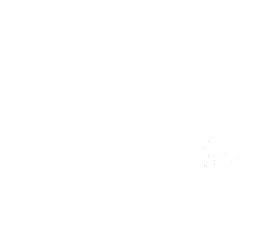 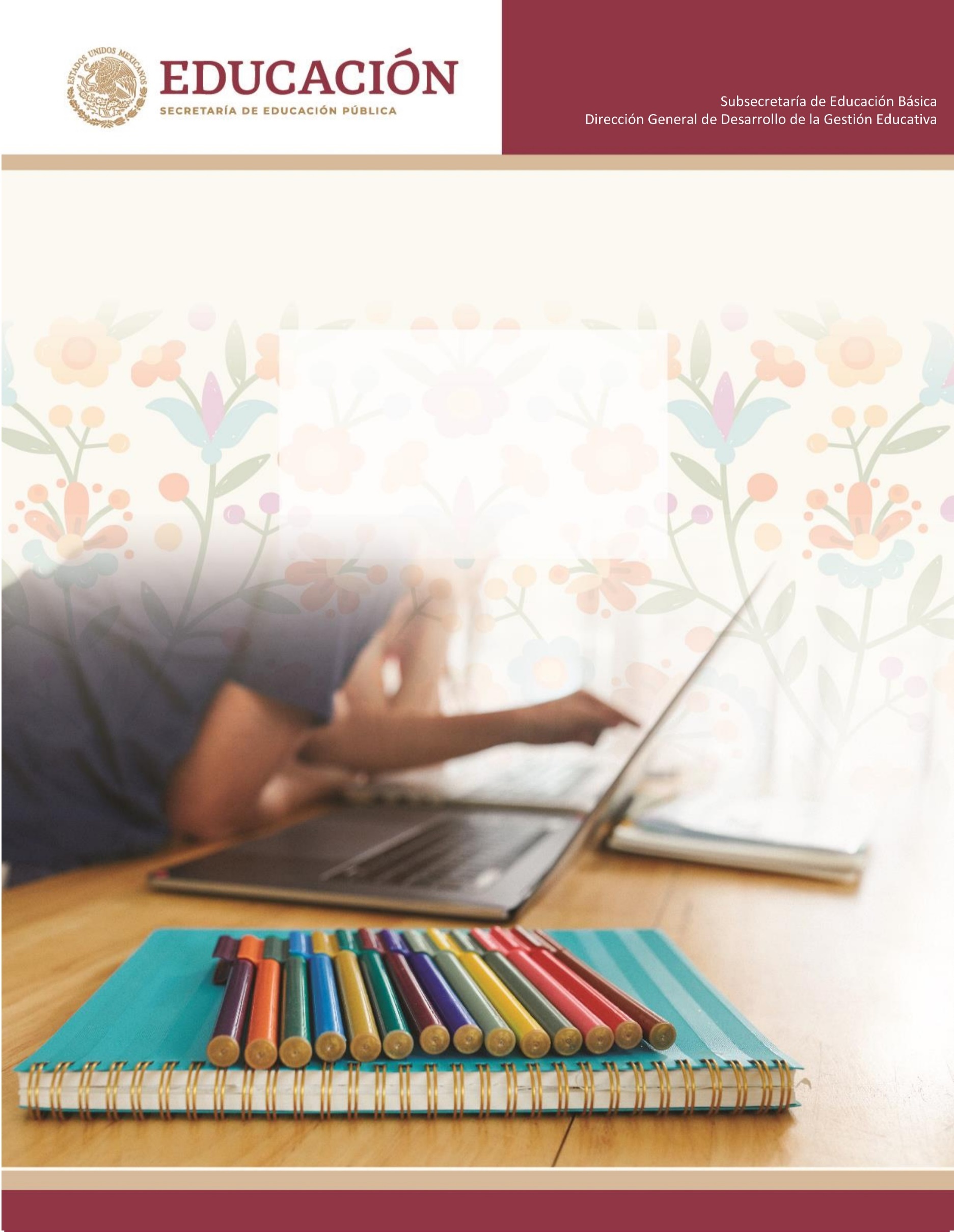 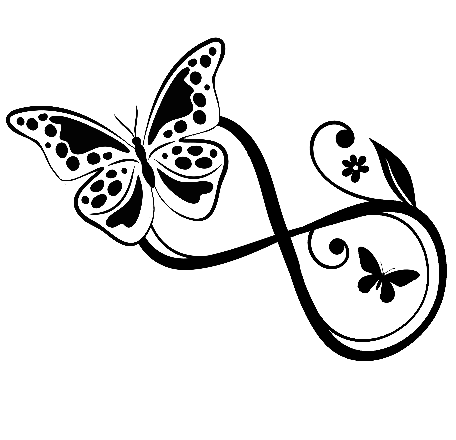 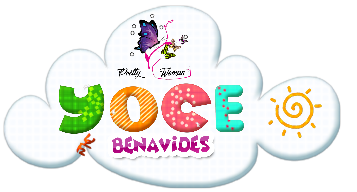 TEMA 5V. PLAN DE ACCIÓN PARA LAS PRIMERAS SEMANAS DE CLASESPropósitosQue el colectivo docenteDiseñe el plan para las primeras semanas del regreso a clases a distancia.MaterialesLibros de texto gratuitos del grado o asignatura.ProductosPlan de actividades de enseñanza y aprendizaje a distancia para las primeras semanas del ciclo escolar, para su grupo de estudiantes.Actividades sugeridasDe forma individual, antes de la sesión en línea1. Recuperen el análisis que hicieron en el tema 2, de los recursos de Aprende en casa y el esquema que diseñaron en el tema 3 de esta guía, para iniciar la planeación de actividades para las primeras semanas.Tome en cuenta lo siguienteLas primeras tres semanas se seleccionó lo mejor de la primera temporada de Aprende en casa, con la finalidad de reforzar aprendizajes esperados.Cada día se retransmitirán los programas de televisión para aquellos alumnos que no hayan tenido la posibilidad de trabajarlos en el horario estelar, o bien, estén interesados en reforzar algún tema en específico.El eje de la planeación son los contenidos de la programación de televisión. Sobre esta base, los docentes podrán organizar el acompañamiento a sus alumnos.Las actividades de acompañamiento que se propongan deben ser sencillas y significativas, deben tener sentido y no promover su llenado de manera mecánica. Tampoco deben ser muchas o realizarse para cada programa de televisión. Recuerden que una característica de los programas es que se organizan por familias de aprendizajes esperados, por lo que se espera que varios programas abonen a su desarrollo.Favorecer la interacción de sus alumnos con sus familias, con usted y otros compañeros, para intercambiar puntos de vista sobre lo abordado en los programas de televisión. De manera que los alumnos no adopten un papel meramente pasivo con relación a los contenidos.Esclarecer dudas e inquietudes para que puedan resolver las actividades de aprendizaje que se proponen.Proponer actividades relacionadas con la aplicación, práctica o puesta en juego de los aprendizajes que se quieren fortalecer.En equipos, por grado, ciclo o asignatura, en sesión virtual2. Diseñen un plan de trabajo a partir de la programación del grado o asignatura de las primeras semanas de regreso a clases a distancia. Usen el formato que consideren útil y práctico para ustedes. Consideren los siguientes elementos:Aprendizaje esperadoTítulo del Programa de televisión o recurso que utilizaréActividades de reforzamiento que propondré a los alumnosAcciones específicas para los estudiantes que requieran mayor apoyo.Actividades de seguimiento o realimentación al logro de los aprendizajes esperados3. Comparta al colectivo, por correo electrónico o algún otro medio digital, el archivo con sus propuestas de planeación para contar con recomendaciones que la enriquezcan.Con el colectivo docente, en plenaria virtual4. Definan en colectivo los mecanismos de comunicación para dar a conocer los planes de trabajo a las familias.Consideren los medios con los que cuentan.La información de la estrategia de trabajo a distancia.Incluyan recomendaciones para las familias, que trabajaron en el tema 2 de esta guía.Clarifiquen los mecanismos que utilizarán para dar seguimiento a los avances y dificultades.PRODUCTO:Plan de actividades de enseñanza y aprendizaje a distancia para las primeras semanas del ciclo escolar, para su grupo de estudiantes:Como saben el producto es un plan de enseñanza y aprendizaje a distancia, por tal motivo les queremos compartir el producto el cual se encuentra por grados pues así se requiere.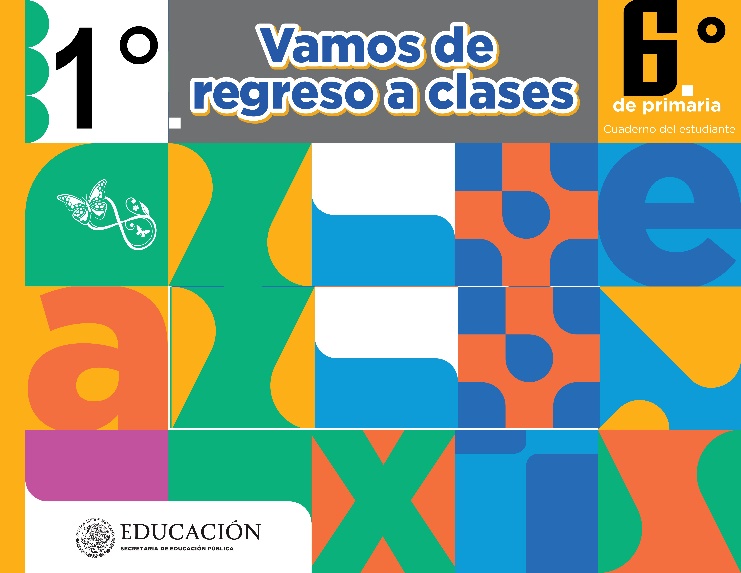 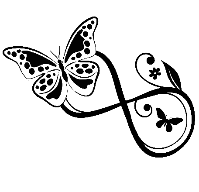 2020. "Año de Laura Méndez de Cuenca; emblema de la mujer Mexiquense"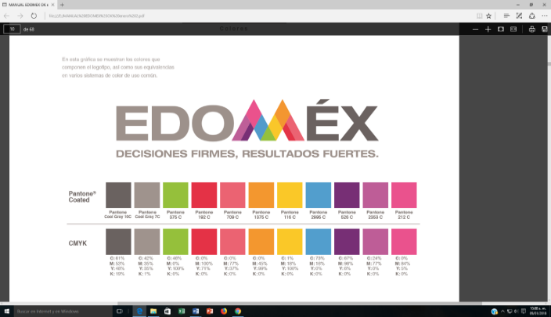 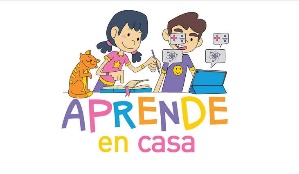 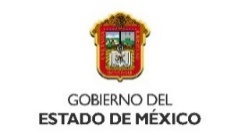 TEJUPILCO, MEX.Plan de actividades de enseñanza y aprendizaje a distancia “Ejemplo de formato”SEMANA DEL 	24      AL     28    DE            AGOSTO       DE 2020 						ZONA ESCOLAR: 014	SECTOR IVNOMBRE DE LA ESCUELA “CRISTOBAL HIDALGO”              				C.C.T    15DPR0220K      NOMBRE DEL DOCENTE:				GDO Y GPO. 5 “X”PLANEACIÓN DIAGNÓSTICASECRETARIA DE EDUCACIÓN PÚBLICAESCUELA PRIMARIA “                            ” CICLO ESCOLAR 2020 – 2021  ZONA ESCOLAR: XX   SECTOR: XX          GRADO: 5°   GRUPO: “X”PLANEACIÓN SEMANAL DEL 24 AL 28 DE AGOSTO DEL 2020ESPAÑOLPLANEACIÓN SEMANAL DEL 31 DE AGOSTO AL 04 DE SEPTIEMBRE DEL 2020ESPAÑOLPLANEACIÓN SEMANAL DEL 07 AL 11 DE SEPTIEMBRE DEL 2020ESPAÑOLPLANEACIÓN DIAGNÓSTICASECRETARIA DE EDUCACIÓN PÚBLICAESCUELA PRIMARIA “                              ” CICLO ESCOLAR 2020 – 2021  ZONA ESCOLAR: XX   SECTOR: XX          GRADO: 5°   GRUPO: “X”PLANEACIÓN SEMANAL DEL 24 AL 28 DE AGOSTO DEL 2020MATEMÁTICASPLANEACIÓN SEMANAL DEL 31 DE AGOSTO AL 04 DE SEPTIEMBRE DEL 2020MATEMÁTICASPLANEACIÓN SEMANAL DEL 07 AL 11 DE SEPTIEMBRE DEL 2020MATEMÁTICASPLANEACIÓN DIAGNÓSTICASECRETARIA DE EDUCACIÓN PÚBLICAESCUELA PRIMARIA “                       ” CICLO ESCOLAR 2020 – 2021  ZONA ESCOLAR: XX   SECTOR: XX          GRADO: 5°   GRUPO: “X”PLANEACIÓN SEMANAL DEL 24 AL 28 DE AGOSTO DEL 2020CIENCIAS NATURALESPLANEACIÓN SEMANAL DEL 31 DE AGOSTO AL 04 DE SEPTIEMBRE DEL 2020CIENCIAS NATURALESPLANEACIÓN SEMANAL DEL 07 AL 11 DE SEPTIEMBRE DEL 2020CIENCIAS NATURALESPLANEACIÓN DIAGNÓSTICASECRETARIA DE EDUCACIÓN PÚBLICAESCUELA PRIMARIA “                        ” CICLO ESCOLAR 2020 – 2021  ZONA ESCOLAR: XX   SECTOR: XX          GRADO: 5°   GRUPO: “X”PLANEACIÓN SEMANAL DEL 24 AL 28 DE AGOSTO DEL 2020GEOGRAFÍAPLANEACIÓN SEMANAL DEL 31 DE AGOSTO AL 04 DE SEPTIEMBRE DEL 2020GEOGRAFÍAPLANEACIÓN SEMANAL DEL 07 AL 11 DE SEPTIEMBRE DEL 2020GEOGRAFÍAPLANEACIÓN DIAGNÓSTICASECRETARIA DE EDUCACIÓN PÚBLICAESCUELA PRIMARIA “                    ” CICLO ESCOLAR 2020 – 2021  ZONA ESCOLAR: XX   SECTOR: XX          GRADO: 5°   GRUPO: “X”PLANEACIÓN SEMANAL DEL 24 AL 28 DE AGOSTO DEL 2020HISTORIAPLANEACIÓN SEMANAL DEL 31 DE AGOSTO AL 04 DE SEPTIEMBRE DEL 2020HISTORIAPLANEACIÓN SEMANAL DEL 07 AL 11 DE SEPTIEMBRE DEL 2020HISTORIAPLANEACIÓN DIAGNÓSTICASECRETARIA DE EDUCACIÓN PÚBLICAESCUELA PRIMARIA “                              ” CICLO ESCOLAR 2020 – 2021  ZONA ESCOLAR: XX   SECTOR: XX          GRADO: 5°   GRUPO: “X”PLANEACIÓN SEMANAL DEL 24 AL 28 DE AGOSTO DEL 2020EDUCACIÓN SOCIOEMOCIONALPLANEACIÓN SEMANAL DEL 31 DE AGOSTO AL 04 DE SEPTIEMBRE DEL 2020EDUCACIÓN SOCIOEMOCIONALPLANEACIÓN SEMANAL DEL 07 AL 11 DE SEPTIEMBRE DEL 2020EDUCACIÓN SOCIOEMOCIONALPLANEACIÓN DIAGNÓSTICASECRETARIA DE EDUCACIÓN PÚBLICAESCUELA PRIMARIA “                         ” CICLO ESCOLAR 2020 – 2021  ZONA ESCOLAR: XX   SECTOR: XX          GRADO: 5°   GRUPO: “X”PLANEACIÓN SEMANAL DEL 24 AL 28 DE AGOSTO DEL 2020FORMACIÓN CÍVICA Y ÉTICAPLANEACIÓN SEMANAL DEL 31 DE AGOSTO AL 04 DE SEPTIEMBRE DEL 2020FORMACIÓN CÍVICA Y ÉTICAPLANEACIÓN SEMANAL DEL 07 AL 11 DE SEPTIEMBRE DEL 2020FORMACIÓN CÍVICA Y ÉTICAPLANEACIÓN DIAGNÓSTICASECRETARIA DE EDUCACIÓN PÚBLICAESCUELA PRIMARIA “                     ” CICLO ESCOLAR 2020 – 2021  ZONA ESCOLAR: XX   SECTOR: XX          GRADO: 5°   GRUPO: “X”PLANEACIÓN SEMANAL DEL 24 AL 28 DE AGOSTO DEL 2020ARTESPLANEACIÓN SEMANAL DEL 31 DE AGOSTO AL 04 DE SEPTIEMBRE DEL 2020ARTESPLANEACIÓN SEMANAL DEL 07 AL 11 DE SEPTIEMBRE DEL 2020ARTESAPRENDIZAJES ESPERADOS(OBJETIVO)ACTIVIDADES DE REFORZAMIENTOTÍTULO DEL PROGRAMA DE TELEVISIÓN O RECURSOACCIONES ESPECÍFICAS PARA LOS ESTUDIANTES QUE REQUIERAN MAYOR APOYO.EVALUACIÓN(Actividades de seguimiento o retroalimentación al logro de los aprendizajes esperados)OBSERVACIONES:OBSERVACIONES:OBSERVACIONES:OBSERVACIONES:OBSERVACIONES:NOMBRE DE LA PROFRA.Vo. BoDIRECTOR ESCOLARCÉSAR BENAVIDESCESAR BENAVIDESTEMAS DE REFLEXIÓNTEMAS DE REFLEXIÓNAPRENDIZAJES ESPERADOSAPRENDIZAJES ESPERADOSComprensión e interpretaciónInformación requerida para el llenado de formularios.Recuperación de información en documentos oficiales.Propiedades y tipos de textosEstructura y función de los formularios de registro.Conocimiento del sistema de escritura y ortografíaOrtografía convencional.Siglas y abreviaturas empleadas en formularios.Comprensión e interpretaciónInformación requerida para el llenado de formularios.Recuperación de información en documentos oficiales.Propiedades y tipos de textosEstructura y función de los formularios de registro.Conocimiento del sistema de escritura y ortografíaOrtografía convencional.Siglas y abreviaturas empleadas en formularios.Comprende la función e identifica la información que usualmente se solicita en los formularios.Comprende el significado de siglas y abreviaturas comunes usadas en formularios.Comprende la función e identifica la información que usualmente se solicita en los formularios.Comprende el significado de siglas y abreviaturas comunes usadas en formularios.SECUENCIA DE ACTIVIDADESSECUENCIA DE ACTIVIDADESSECUENCIA DE ACTIVIDADESSECUENCIA DE ACTIVIDADESSESIÓN 1SESIÓN 1SESIÓN 1SESIÓN 1INICIOMostrare a los niños algunos ejemplos de formularios (ficha de préstamos de libro, solicitud de empleo, formato de inscripción, entre otros) y pediré que los analicen detalladamente. Comentaran ¿qué tipo de texto es?, ¿para qué sirven?, ¿cuáles son sus características?, ¿qué datos personales solicitan?, ¿para qué se necesitan registrar esos datos?Explicare lo siguiente: Un formato o formulario es un documento, ya sea físico o digital, diseñado con el propósito de que el usuario introduzca datos (nombre, apellidos, dirección, etc.) en las zonas del documento destinadas a ese propósito, para ser almacenados y procesados posteriormente. En los formularios es muy importante escribir el nombre completo, tal y como aparece en el acta de nacimiento, para evitar confusiones.Mostrare a los niños algunos ejemplos de formularios (ficha de préstamos de libro, solicitud de empleo, formato de inscripción, entre otros) y pediré que los analicen detalladamente. Comentaran ¿qué tipo de texto es?, ¿para qué sirven?, ¿cuáles son sus características?, ¿qué datos personales solicitan?, ¿para qué se necesitan registrar esos datos?Explicare lo siguiente: Un formato o formulario es un documento, ya sea físico o digital, diseñado con el propósito de que el usuario introduzca datos (nombre, apellidos, dirección, etc.) en las zonas del documento destinadas a ese propósito, para ser almacenados y procesados posteriormente. En los formularios es muy importante escribir el nombre completo, tal y como aparece en el acta de nacimiento, para evitar confusiones.Mostrare a los niños algunos ejemplos de formularios (ficha de préstamos de libro, solicitud de empleo, formato de inscripción, entre otros) y pediré que los analicen detalladamente. Comentaran ¿qué tipo de texto es?, ¿para qué sirven?, ¿cuáles son sus características?, ¿qué datos personales solicitan?, ¿para qué se necesitan registrar esos datos?Explicare lo siguiente: Un formato o formulario es un documento, ya sea físico o digital, diseñado con el propósito de que el usuario introduzca datos (nombre, apellidos, dirección, etc.) en las zonas del documento destinadas a ese propósito, para ser almacenados y procesados posteriormente. En los formularios es muy importante escribir el nombre completo, tal y como aparece en el acta de nacimiento, para evitar confusiones.DESARROLLOComentare que en ocasiones los formatos contienen espacios muy reducidos, por lo que debemos buscar la manera de ahorrar espacio al escribir, una forma de hacerlo es emplear siglas y abreviaturas.Cuestionare acerca de: ¿Cuál es la diferencia entre sigla y abreviatura?, ¿en qué situaciones se utiliza cada una?, ¿qué abreviaturas recuerdan?, ¿cuáles siglas conocen?Realizaran una lista de las abreviaturas y siglas que consideran pueden ser útiles en los formularios.  Ejemplo:Comentare que en ocasiones los formatos contienen espacios muy reducidos, por lo que debemos buscar la manera de ahorrar espacio al escribir, una forma de hacerlo es emplear siglas y abreviaturas.Cuestionare acerca de: ¿Cuál es la diferencia entre sigla y abreviatura?, ¿en qué situaciones se utiliza cada una?, ¿qué abreviaturas recuerdan?, ¿cuáles siglas conocen?Realizaran una lista de las abreviaturas y siglas que consideran pueden ser útiles en los formularios.  Ejemplo:Comentare que en ocasiones los formatos contienen espacios muy reducidos, por lo que debemos buscar la manera de ahorrar espacio al escribir, una forma de hacerlo es emplear siglas y abreviaturas.Cuestionare acerca de: ¿Cuál es la diferencia entre sigla y abreviatura?, ¿en qué situaciones se utiliza cada una?, ¿qué abreviaturas recuerdan?, ¿cuáles siglas conocen?Realizaran una lista de las abreviaturas y siglas que consideran pueden ser útiles en los formularios.  Ejemplo:CIERREElaborare un formulario de inscripción que contenga información completa y útil de cada alumno, considerando la información que es necesaria para poder estar en comunicación en situaciones como la que vivimos en los últimos meses ante el covid-19.Realizaran el ejercicio anexo “Abreviaturas y siglas empleadas en formularios” del Cuadernillo de Ejercicios.Elaborare un formulario de inscripción que contenga información completa y útil de cada alumno, considerando la información que es necesaria para poder estar en comunicación en situaciones como la que vivimos en los últimos meses ante el covid-19.Realizaran el ejercicio anexo “Abreviaturas y siglas empleadas en formularios” del Cuadernillo de Ejercicios.Elaborare un formulario de inscripción que contenga información completa y útil de cada alumno, considerando la información que es necesaria para poder estar en comunicación en situaciones como la que vivimos en los últimos meses ante el covid-19.Realizaran el ejercicio anexo “Abreviaturas y siglas empleadas en formularios” del Cuadernillo de Ejercicios.PAUSA ACTIVADisposición: En círculo alrededor del profesor.Material: Ninguno.Instrucciones: El profesor irá diciendo diferentes animales y los alumnos,en función del lugar en el que vivan (tierra, mar o aire) harán un movimientou otro.Por ejemplo:Animal de aire: mover los brazos como volando.Animal de tierra: caminar en el sitio.Animal de mar: en el suelo, simular estar nadando.VARIANTES Y ADAPTACIONESPactar otras representaciones, por ejemplo:Animal de aire: saltar y quedarse de pie.Animal de tierra: ponerse de rodillas.Animal de mar: tumbarse boca abajo.Disposición: En círculo alrededor del profesor.Material: Ninguno.Instrucciones: El profesor irá diciendo diferentes animales y los alumnos,en función del lugar en el que vivan (tierra, mar o aire) harán un movimientou otro.Por ejemplo:Animal de aire: mover los brazos como volando.Animal de tierra: caminar en el sitio.Animal de mar: en el suelo, simular estar nadando.VARIANTES Y ADAPTACIONESPactar otras representaciones, por ejemplo:Animal de aire: saltar y quedarse de pie.Animal de tierra: ponerse de rodillas.Animal de mar: tumbarse boca abajo.Disposición: En círculo alrededor del profesor.Material: Ninguno.Instrucciones: El profesor irá diciendo diferentes animales y los alumnos,en función del lugar en el que vivan (tierra, mar o aire) harán un movimientou otro.Por ejemplo:Animal de aire: mover los brazos como volando.Animal de tierra: caminar en el sitio.Animal de mar: en el suelo, simular estar nadando.VARIANTES Y ADAPTACIONESPactar otras representaciones, por ejemplo:Animal de aire: saltar y quedarse de pie.Animal de tierra: ponerse de rodillas.Animal de mar: tumbarse boca abajo.SESIÓN 2SESIÓN 2SESIÓN 2SESIÓN 2INICIORecordare la función y características de los formularios.Los alumnos Analizaran la información que eligieron la clase pasada para incluir en su ficha de inscripción, comentaran si es necesario eliminar o agregar datos.Recordare la función y características de los formularios.Los alumnos Analizaran la información que eligieron la clase pasada para incluir en su ficha de inscripción, comentaran si es necesario eliminar o agregar datos.Recordare la función y características de los formularios.Los alumnos Analizaran la información que eligieron la clase pasada para incluir en su ficha de inscripción, comentaran si es necesario eliminar o agregar datos.DESARROLLOOrganizaran el orden en que se solicitará la información en el formulario.Redactaran en su libreta el formulario cuidando ser lo más claro y concisos posibles en la información que solicitan. Revisare que este correctamente redactado y organizado, así como corroborar que no falte información importante que deseen solicitar.   Copiare la ficha de inscripción en una hoja blanca para su llenado.Organizaran el orden en que se solicitará la información en el formulario.Redactaran en su libreta el formulario cuidando ser lo más claro y concisos posibles en la información que solicitan. Revisare que este correctamente redactado y organizado, así como corroborar que no falte información importante que deseen solicitar.   Copiare la ficha de inscripción en una hoja blanca para su llenado.Organizaran el orden en que se solicitará la información en el formulario.Redactaran en su libreta el formulario cuidando ser lo más claro y concisos posibles en la información que solicitan. Revisare que este correctamente redactado y organizado, así como corroborar que no falte información importante que deseen solicitar.   Copiare la ficha de inscripción en una hoja blanca para su llenado.CIERRELos alumnos Responderán el formulario con sus datos personales, en caso de contar con algún dato, preguntar en casa la información para completar su ficha. Hare hincapié en la importancia de que los datos sean precisos como fecha de nacimiento (poniendo un número al mes, según corresponda), nombre completo, lugar de nacimiento, etc.Entregaran al docente su ficha de inscripción completa.Los alumnos Responderán el formulario con sus datos personales, en caso de contar con algún dato, preguntar en casa la información para completar su ficha. Hare hincapié en la importancia de que los datos sean precisos como fecha de nacimiento (poniendo un número al mes, según corresponda), nombre completo, lugar de nacimiento, etc.Entregaran al docente su ficha de inscripción completa.Los alumnos Responderán el formulario con sus datos personales, en caso de contar con algún dato, preguntar en casa la información para completar su ficha. Hare hincapié en la importancia de que los datos sean precisos como fecha de nacimiento (poniendo un número al mes, según corresponda), nombre completo, lugar de nacimiento, etc.Entregaran al docente su ficha de inscripción completa.PAUSA ACTIVADisposición: En fila.Material: Mesas, sillas, pizarra…Instrucciones: El profesor establece un circuito motriz en la clase y los alumnosdeben seguirlo realizando los diferentes ejercicios establecidos. Por ejemplo:Pasar por debajo de una mesa.Pasar por encima de una silla.Desplazarse en cuadrupedia.Pasar por la pizarra como si la borraran.Equilibrio por encima de cualquier línea (baldosas, cinta americana, cuerda, tiza).Reptar como un animal.Andar de puntillas, talones…VARIANTES Y ADAPTACIONESLas variaciones que podemos encontrar en esta actividad son infinitas y adaptablesal espacio y número de alumnos. Un alumno diseña cada día un circuito distinto.Disposición: En fila.Material: Mesas, sillas, pizarra…Instrucciones: El profesor establece un circuito motriz en la clase y los alumnosdeben seguirlo realizando los diferentes ejercicios establecidos. Por ejemplo:Pasar por debajo de una mesa.Pasar por encima de una silla.Desplazarse en cuadrupedia.Pasar por la pizarra como si la borraran.Equilibrio por encima de cualquier línea (baldosas, cinta americana, cuerda, tiza).Reptar como un animal.Andar de puntillas, talones…VARIANTES Y ADAPTACIONESLas variaciones que podemos encontrar en esta actividad son infinitas y adaptablesal espacio y número de alumnos. Un alumno diseña cada día un circuito distinto.Disposición: En fila.Material: Mesas, sillas, pizarra…Instrucciones: El profesor establece un circuito motriz en la clase y los alumnosdeben seguirlo realizando los diferentes ejercicios establecidos. Por ejemplo:Pasar por debajo de una mesa.Pasar por encima de una silla.Desplazarse en cuadrupedia.Pasar por la pizarra como si la borraran.Equilibrio por encima de cualquier línea (baldosas, cinta americana, cuerda, tiza).Reptar como un animal.Andar de puntillas, talones…VARIANTES Y ADAPTACIONESLas variaciones que podemos encontrar en esta actividad son infinitas y adaptablesal espacio y número de alumnos. Un alumno diseña cada día un circuito distinto.SESIÓN 3SESIÓN 3SESIÓN 3SESIÓN 3INICIOMostrare a los niños un cuento, leyenda o fábula y un formulario (puede ser impreso o escrito en papel bond).Comentaran acerca de las diferencias que encuentran en cuanto a estructura y contenido de los textos mostrados.Mostrare a los niños un cuento, leyenda o fábula y un formulario (puede ser impreso o escrito en papel bond).Comentaran acerca de las diferencias que encuentran en cuanto a estructura y contenido de los textos mostrados.Mostrare a los niños un cuento, leyenda o fábula y un formulario (puede ser impreso o escrito en papel bond).Comentaran acerca de las diferencias que encuentran en cuanto a estructura y contenido de los textos mostrados.DESARROLLORecordare que un formato o formulario es un documento, ya sea físico o digital, diseñado con el propósito de que el usuario introduzca datos (nombre, apellidos, dirección, etc.) en las zonas del documento destinadas a ese propósito, para ser almacenados y procesados posteriormente. En los formularios es muy importante escribir el nombre completo, tal y como aparece en el acta de nacimiento, para evitar confusiones. Además, en ellos pueden utilizarse abreviaturas y siglas que permiten ahorrar espacios como, por ejemplo: Av. (avenida), Ext. (extensión), Núm. o No.(número), Tel. (teléfono), Lic. (Licenciado), Col. (colonia), Edo. (estado), Cd. (ciudad), CURP (Clave Única de Registro de Población), IMSS (Instituto Mexicano del Seguro Social), etc.Utilizaran nuevamente el ejemplo de formulario de la actividad de inicio para llenarlo de manera grupal, pero mostrando las siguientes opciones de respuesta. Escribirán en tiras de papel las respuestas para irlas pegando donde corresponde, para ello es importante analizar cada dato y justificar el por qué consideran que es correcta la elección de la respuesta. Recordare que un formato o formulario es un documento, ya sea físico o digital, diseñado con el propósito de que el usuario introduzca datos (nombre, apellidos, dirección, etc.) en las zonas del documento destinadas a ese propósito, para ser almacenados y procesados posteriormente. En los formularios es muy importante escribir el nombre completo, tal y como aparece en el acta de nacimiento, para evitar confusiones. Además, en ellos pueden utilizarse abreviaturas y siglas que permiten ahorrar espacios como, por ejemplo: Av. (avenida), Ext. (extensión), Núm. o No.(número), Tel. (teléfono), Lic. (Licenciado), Col. (colonia), Edo. (estado), Cd. (ciudad), CURP (Clave Única de Registro de Población), IMSS (Instituto Mexicano del Seguro Social), etc.Utilizaran nuevamente el ejemplo de formulario de la actividad de inicio para llenarlo de manera grupal, pero mostrando las siguientes opciones de respuesta. Escribirán en tiras de papel las respuestas para irlas pegando donde corresponde, para ello es importante analizar cada dato y justificar el por qué consideran que es correcta la elección de la respuesta. Recordare que un formato o formulario es un documento, ya sea físico o digital, diseñado con el propósito de que el usuario introduzca datos (nombre, apellidos, dirección, etc.) en las zonas del documento destinadas a ese propósito, para ser almacenados y procesados posteriormente. En los formularios es muy importante escribir el nombre completo, tal y como aparece en el acta de nacimiento, para evitar confusiones. Además, en ellos pueden utilizarse abreviaturas y siglas que permiten ahorrar espacios como, por ejemplo: Av. (avenida), Ext. (extensión), Núm. o No.(número), Tel. (teléfono), Lic. (Licenciado), Col. (colonia), Edo. (estado), Cd. (ciudad), CURP (Clave Única de Registro de Población), IMSS (Instituto Mexicano del Seguro Social), etc.Utilizaran nuevamente el ejemplo de formulario de la actividad de inicio para llenarlo de manera grupal, pero mostrando las siguientes opciones de respuesta. Escribirán en tiras de papel las respuestas para irlas pegando donde corresponde, para ello es importante analizar cada dato y justificar el por qué consideran que es correcta la elección de la respuesta. CIERREEntregare a los niños el formulario en blanco para que copien la información que lo completa correctamente, pero con la consigna de emplear donde sea posible siglas o abreviaturas.  Ver Cuadernillo de Ejercicios.Identificare las abreviaturas y siglas empleadas; corregiré en los casos que sea necesario.Entregare a los niños el formulario en blanco para que copien la información que lo completa correctamente, pero con la consigna de emplear donde sea posible siglas o abreviaturas.  Ver Cuadernillo de Ejercicios.Identificare las abreviaturas y siglas empleadas; corregiré en los casos que sea necesario.Entregare a los niños el formulario en blanco para que copien la información que lo completa correctamente, pero con la consigna de emplear donde sea posible siglas o abreviaturas.  Ver Cuadernillo de Ejercicios.Identificare las abreviaturas y siglas empleadas; corregiré en los casos que sea necesario.PAUSA ACTIVADisposición: Caminando por el aula.Material: Ninguno.Instrucciones: El profesor nombra animales que se pueden encontraren un paseo por el bosque y los alumnos se mueven imitándolos (conejo,búho, ardilla…).VARIANTES Y ADAPTACIONESAdaptar el espacio a diferentes hábitats, según nos interese.Paseo por la playa (cangrejo, gaviota, pulpo), por la selva(araña, mono, tigre), por el río (nutria, anguila, pez),por la montaña…Disposición: Caminando por el aula.Material: Ninguno.Instrucciones: El profesor nombra animales que se pueden encontraren un paseo por el bosque y los alumnos se mueven imitándolos (conejo,búho, ardilla…).VARIANTES Y ADAPTACIONESAdaptar el espacio a diferentes hábitats, según nos interese.Paseo por la playa (cangrejo, gaviota, pulpo), por la selva(araña, mono, tigre), por el río (nutria, anguila, pez),por la montaña…Disposición: Caminando por el aula.Material: Ninguno.Instrucciones: El profesor nombra animales que se pueden encontraren un paseo por el bosque y los alumnos se mueven imitándolos (conejo,búho, ardilla…).VARIANTES Y ADAPTACIONESAdaptar el espacio a diferentes hábitats, según nos interese.Paseo por la playa (cangrejo, gaviota, pulpo), por la selva(araña, mono, tigre), por el río (nutria, anguila, pez),por la montaña…MATERIAL Y RECURSOS DIDÁCTICOSMATERIAL Y RECURSOS DIDÁCTICOSMATERIAL Y RECURSOS DIDÁCTICOSEVALUACIÓN Y EVIDENCIASEjemplos de formularios.Cuento, leyenda o fábula en papel bond.Formulario en papel bond.Tiras de papel con respuestas del formulario.Hojas blancas.Ejemplos de formularios.Cuento, leyenda o fábula en papel bond.Formulario en papel bond.Tiras de papel con respuestas del formulario.Hojas blancas.Ejemplos de formularios.Cuento, leyenda o fábula en papel bond.Formulario en papel bond.Tiras de papel con respuestas del formulario.Hojas blancas.Observación y análisis de las participaciones de los alumnos. Formulario de inscripción llenado de manera individual.Uso correcto de abreviaturas y siglas en el llenado de formularios.ADECUACIONES CURRICULARES Y OBSERVACIONES GENERALESADECUACIONES CURRICULARES Y OBSERVACIONES GENERALESADECUACIONES CURRICULARES Y OBSERVACIONES GENERALESADECUACIONES CURRICULARES Y OBSERVACIONES GENERALESÁMBITOTEMAS DE REFLEXIÓNTEMAS DE REFLEXIÓNTEMAS DE REFLEXIÓNAPRENDIZAJES ESPERADOSAPRENDIZAJES ESPERADOSPropiedades y tipos de textosEscenarios y personajes de narraciones tradicionales.Propiedades y tipos de textosEstructura de las narraciones: estado inicial, aparición de un conflicto y resolución del conflicto.Propiedades y tipos de textosEscenarios y personajes de narraciones tradicionales.Propiedades y tipos de textosEstructura de las narraciones: estado inicial, aparición de un conflicto y resolución del conflicto.Propiedades y tipos de textosEscenarios y personajes de narraciones tradicionales.Propiedades y tipos de textosEstructura de las narraciones: estado inicial, aparición de un conflicto y resolución del conflicto.Identifica aspectos relevantes de los escenarios y personajes de narraciones mexicanas.Reconoce elementos de las narraciones: estado inicial, aparición de un conflicto y resolución del conflicto.Identifica aspectos relevantes de los escenarios y personajes de narraciones mexicanas.Reconoce elementos de las narraciones: estado inicial, aparición de un conflicto y resolución del conflicto.SECUENCIA DE ACTIVIDADESSECUENCIA DE ACTIVIDADESSECUENCIA DE ACTIVIDADESSECUENCIA DE ACTIVIDADESSECUENCIA DE ACTIVIDADESSESIÓN 1SESIÓN 1SESIÓN 1SESIÓN 1SESIÓN 1INICIOINICIOLeeré en voz alta el siguiente texto a los niños:El cabrero y la cabraUna vez, un muchacho cabrero que cuidaba el rebaño de su familia, llevaba a sus animales al corral, sin embargo, una cabra que estaba muy separada del grupo, se entretenía comiendo hierva tranquilamente por el Prado. El muchacho muy impaciente por regresar a casa, cogió una piedra y la lanzó hacia la cabra, pero para su mala suerte, le cayó en el cuerno del animal, y lo rompió. Muy asustado el chico por su error y temiendo ser castigado, se acercó a la cabra, se puso de rodillas y le dijo: "Cabrita, por favor perdona mi rudeza. Por favor no le digas nada a mi padre sobre lo ocurrido". A lo que la cabra respondió: "Bueno, no te preocupes yo no diré nada, pero ¿crees que mi cuerno guardará el secreto?"Cuestionare acerca de qué tipo de texto es y cuál será la moraleja de la narración.Leeré en voz alta el siguiente texto a los niños:El cabrero y la cabraUna vez, un muchacho cabrero que cuidaba el rebaño de su familia, llevaba a sus animales al corral, sin embargo, una cabra que estaba muy separada del grupo, se entretenía comiendo hierva tranquilamente por el Prado. El muchacho muy impaciente por regresar a casa, cogió una piedra y la lanzó hacia la cabra, pero para su mala suerte, le cayó en el cuerno del animal, y lo rompió. Muy asustado el chico por su error y temiendo ser castigado, se acercó a la cabra, se puso de rodillas y le dijo: "Cabrita, por favor perdona mi rudeza. Por favor no le digas nada a mi padre sobre lo ocurrido". A lo que la cabra respondió: "Bueno, no te preocupes yo no diré nada, pero ¿crees que mi cuerno guardará el secreto?"Cuestionare acerca de qué tipo de texto es y cuál será la moraleja de la narración.Leeré en voz alta el siguiente texto a los niños:El cabrero y la cabraUna vez, un muchacho cabrero que cuidaba el rebaño de su familia, llevaba a sus animales al corral, sin embargo, una cabra que estaba muy separada del grupo, se entretenía comiendo hierva tranquilamente por el Prado. El muchacho muy impaciente por regresar a casa, cogió una piedra y la lanzó hacia la cabra, pero para su mala suerte, le cayó en el cuerno del animal, y lo rompió. Muy asustado el chico por su error y temiendo ser castigado, se acercó a la cabra, se puso de rodillas y le dijo: "Cabrita, por favor perdona mi rudeza. Por favor no le digas nada a mi padre sobre lo ocurrido". A lo que la cabra respondió: "Bueno, no te preocupes yo no diré nada, pero ¿crees que mi cuerno guardará el secreto?"Cuestionare acerca de qué tipo de texto es y cuál será la moraleja de la narración.DESARROLLODESARROLLOOfreceré una segunda lectura, invitando a los niños a cerrar sus ojos para imaginarse a los personajes y paisajes en su mente.Preguntare acerca de: ¿cómo se imaginaron el lugar donde ocurre la historia?, ¿qué personajes identificaron?, ¿cómo los describirían?,  ¿quién será el personaje principal?, ¿cuál es el personaje secundario?Entregare la actividad “Las narraciones y sus elementos” del Cuadernillo de Ejercicios, en donde se incluye la narración leída, junto con un cuento y una leyenda mexicanas.Solicitare a los niños leer cada narración e identificar qué tipo de texto son.Enseguida analizaran los elementos de cada narración utilizando la tabla que se propone. Con base en lo comentado sobre los personajes y el escenario de la fábula “El cabrero y la cabra” llenar las primeras tres filas de la segunda columna.Explicare a los niños que un texto narrativo consiste en contar, mediante un narrador, una serie de hechos o sucesos que acontecen a unos personajes en un tiempo y espacio determinados. Como son sucesos que ya ocurrieron, el narrador emplea el tiempo verbal en pasado. Además, una narración debe llevar cierta estructura, la cual incluye tres elementos:Inicio (planteamiento): ¿Qué sucede? ¿A quién le sucede?Nudo (Aparición del conflicto): ¿Qué problema se plantea?Desenlace (Solución del conflicto): ¿Qué pasa para que la histoia termine?Ofreceré una segunda lectura, invitando a los niños a cerrar sus ojos para imaginarse a los personajes y paisajes en su mente.Preguntare acerca de: ¿cómo se imaginaron el lugar donde ocurre la historia?, ¿qué personajes identificaron?, ¿cómo los describirían?,  ¿quién será el personaje principal?, ¿cuál es el personaje secundario?Entregare la actividad “Las narraciones y sus elementos” del Cuadernillo de Ejercicios, en donde se incluye la narración leída, junto con un cuento y una leyenda mexicanas.Solicitare a los niños leer cada narración e identificar qué tipo de texto son.Enseguida analizaran los elementos de cada narración utilizando la tabla que se propone. Con base en lo comentado sobre los personajes y el escenario de la fábula “El cabrero y la cabra” llenar las primeras tres filas de la segunda columna.Explicare a los niños que un texto narrativo consiste en contar, mediante un narrador, una serie de hechos o sucesos que acontecen a unos personajes en un tiempo y espacio determinados. Como son sucesos que ya ocurrieron, el narrador emplea el tiempo verbal en pasado. Además, una narración debe llevar cierta estructura, la cual incluye tres elementos:Inicio (planteamiento): ¿Qué sucede? ¿A quién le sucede?Nudo (Aparición del conflicto): ¿Qué problema se plantea?Desenlace (Solución del conflicto): ¿Qué pasa para que la histoia termine?Ofreceré una segunda lectura, invitando a los niños a cerrar sus ojos para imaginarse a los personajes y paisajes en su mente.Preguntare acerca de: ¿cómo se imaginaron el lugar donde ocurre la historia?, ¿qué personajes identificaron?, ¿cómo los describirían?,  ¿quién será el personaje principal?, ¿cuál es el personaje secundario?Entregare la actividad “Las narraciones y sus elementos” del Cuadernillo de Ejercicios, en donde se incluye la narración leída, junto con un cuento y una leyenda mexicanas.Solicitare a los niños leer cada narración e identificar qué tipo de texto son.Enseguida analizaran los elementos de cada narración utilizando la tabla que se propone. Con base en lo comentado sobre los personajes y el escenario de la fábula “El cabrero y la cabra” llenar las primeras tres filas de la segunda columna.Explicare a los niños que un texto narrativo consiste en contar, mediante un narrador, una serie de hechos o sucesos que acontecen a unos personajes en un tiempo y espacio determinados. Como son sucesos que ya ocurrieron, el narrador emplea el tiempo verbal en pasado. Además, una narración debe llevar cierta estructura, la cual incluye tres elementos:Inicio (planteamiento): ¿Qué sucede? ¿A quién le sucede?Nudo (Aparición del conflicto): ¿Qué problema se plantea?Desenlace (Solución del conflicto): ¿Qué pasa para que la histoia termine?CIERRECIERRETerminaremos de llenar la columna correspondiente a la fábula “El cabrero y la cabra” identificando cómo inicia, cuál es el conflicto y la solución del conflicto. Completaran las últimas dos columnas de la tabla, en donde identificarán los elementos del cuento y la leyenda.Terminaremos de llenar la columna correspondiente a la fábula “El cabrero y la cabra” identificando cómo inicia, cuál es el conflicto y la solución del conflicto. Completaran las últimas dos columnas de la tabla, en donde identificarán los elementos del cuento y la leyenda.Terminaremos de llenar la columna correspondiente a la fábula “El cabrero y la cabra” identificando cómo inicia, cuál es el conflicto y la solución del conflicto. Completaran las últimas dos columnas de la tabla, en donde identificarán los elementos del cuento y la leyenda.PAUSA ACTIVAPAUSA ACTIVADisposición: Libremente por el aula.Material: Ninguno.Instrucciones: El profesor va diciendo a personajes que se va encontrandopor la ciudad y los alumnos recrean sus profesiones.Por ejemplo: cartero, barrendero, policía, conductor, gimnasta, leñador,minero, futbolista, etc.VARIANTES Y ADAPTACIONESHacer una distinción entre la gran ciudad y los pueblos.Los alumnos inventan los personajes que se van encontrando.Disposición: Libremente por el aula.Material: Ninguno.Instrucciones: El profesor va diciendo a personajes que se va encontrandopor la ciudad y los alumnos recrean sus profesiones.Por ejemplo: cartero, barrendero, policía, conductor, gimnasta, leñador,minero, futbolista, etc.VARIANTES Y ADAPTACIONESHacer una distinción entre la gran ciudad y los pueblos.Los alumnos inventan los personajes que se van encontrando.Disposición: Libremente por el aula.Material: Ninguno.Instrucciones: El profesor va diciendo a personajes que se va encontrandopor la ciudad y los alumnos recrean sus profesiones.Por ejemplo: cartero, barrendero, policía, conductor, gimnasta, leñador,minero, futbolista, etc.VARIANTES Y ADAPTACIONESHacer una distinción entre la gran ciudad y los pueblos.Los alumnos inventan los personajes que se van encontrando.SESIÓN 2SESIÓN 2SESIÓN 2SESIÓN 2SESIÓN 2INICIOINICIOCuestionare a los niños acerca de: ¿cómo se sintieron durante el tiempo que se encontraron en casa debido a la contingencia?, ¿recuerdan cuando se anunció el inicio de la cuarentena?, ¿qué cambios observaron en su vida?, ¿cómo se sintieron cuando anunciaron que podíamos regresar a la escuela?, etc.Cuestionare a los niños acerca de: ¿cómo se sintieron durante el tiempo que se encontraron en casa debido a la contingencia?, ¿recuerdan cuando se anunció el inicio de la cuarentena?, ¿qué cambios observaron en su vida?, ¿cómo se sintieron cuando anunciaron que podíamos regresar a la escuela?, etc.Cuestionare a los niños acerca de: ¿cómo se sintieron durante el tiempo que se encontraron en casa debido a la contingencia?, ¿recuerdan cuando se anunció el inicio de la cuarentena?, ¿qué cambios observaron en su vida?, ¿cómo se sintieron cuando anunciaron que podíamos regresar a la escuela?, etc.DESARROLLODESARROLLOInvitare a los niños a realizar una breve narración sobre esta situación vivida durante la contingencia.Recordare la estructura de una narración: inicio, nudo y desenlace, así como destacar la importancia de describir los personajes y escenarios que se emplearán en la narración. En su cuaderno, realizaran un esquema de su narración, escribiendo brevemente cómo iniciará su texto, cuál será el conflicto y cómo será la solución a éste.  Pueden emplear el formato “La planeación de un relato” incluido en el Cuadernillo de Ejercicios.Realizaran la redacción de su texto describiendo los personajes y escenarios empleados. Prestaran atención a la ortografía y coherencia de la historia.Invitare a los niños a realizar una breve narración sobre esta situación vivida durante la contingencia.Recordare la estructura de una narración: inicio, nudo y desenlace, así como destacar la importancia de describir los personajes y escenarios que se emplearán en la narración. En su cuaderno, realizaran un esquema de su narración, escribiendo brevemente cómo iniciará su texto, cuál será el conflicto y cómo será la solución a éste.  Pueden emplear el formato “La planeación de un relato” incluido en el Cuadernillo de Ejercicios.Realizaran la redacción de su texto describiendo los personajes y escenarios empleados. Prestaran atención a la ortografía y coherencia de la historia.Invitare a los niños a realizar una breve narración sobre esta situación vivida durante la contingencia.Recordare la estructura de una narración: inicio, nudo y desenlace, así como destacar la importancia de describir los personajes y escenarios que se emplearán en la narración. En su cuaderno, realizaran un esquema de su narración, escribiendo brevemente cómo iniciará su texto, cuál será el conflicto y cómo será la solución a éste.  Pueden emplear el formato “La planeación de un relato” incluido en el Cuadernillo de Ejercicios.Realizaran la redacción de su texto describiendo los personajes y escenarios empleados. Prestaran atención a la ortografía y coherencia de la historia.CIERRECIERREAl terminar su narración, revisaran su texto marcando con diferentes colores los siguientes elementos: título, personajes, inicio, nudo y desenlace.Realizaran las correcciones que consideren pertinentes. Transcribirán su narración en una hoja blanca para incluirla en su portafolio de evidencias.Al terminar su narración, revisaran su texto marcando con diferentes colores los siguientes elementos: título, personajes, inicio, nudo y desenlace.Realizaran las correcciones que consideren pertinentes. Transcribirán su narración en una hoja blanca para incluirla en su portafolio de evidencias.Al terminar su narración, revisaran su texto marcando con diferentes colores los siguientes elementos: título, personajes, inicio, nudo y desenlace.Realizaran las correcciones que consideren pertinentes. Transcribirán su narración en una hoja blanca para incluirla en su portafolio de evidencias.PAUSA ACTIVAPAUSA ACTIVADisposición: Libremente por el aula.Material: Ninguno.Instrucciones: Los alumnos marchan por el aula y van imitando losinstrumentos que el profesor va diciendo.VARIANTES Y ADAPTACIONESTrabajar los instrumentos por grupos (viento, cuerda, percusión u otraclasificación).Añadir a cada grupo un movimiento concreto: si son de viento, saltando;si son de cuerda, corriendo; y si son de percusión, agachados.Disposición: Libremente por el aula.Material: Ninguno.Instrucciones: Los alumnos marchan por el aula y van imitando losinstrumentos que el profesor va diciendo.VARIANTES Y ADAPTACIONESTrabajar los instrumentos por grupos (viento, cuerda, percusión u otraclasificación).Añadir a cada grupo un movimiento concreto: si son de viento, saltando;si son de cuerda, corriendo; y si son de percusión, agachados.Disposición: Libremente por el aula.Material: Ninguno.Instrucciones: Los alumnos marchan por el aula y van imitando losinstrumentos que el profesor va diciendo.VARIANTES Y ADAPTACIONESTrabajar los instrumentos por grupos (viento, cuerda, percusión u otraclasificación).Añadir a cada grupo un movimiento concreto: si son de viento, saltando;si son de cuerda, corriendo; y si son de percusión, agachados.SESIÓN 3SESIÓN 3SESIÓN 3SESIÓN 3SESIÓN 3INICIOINICIOPresentare a los niños la leyenda “La mulata” del estado de Veracruz, la cual previamente el docente dividirá en 3 fragmentos, separando el inicio, nudo y desenlace como se muestra a continuación. Entregar los tres fragmentos. “Estructura de una narración” del Cuadernillo de Ejercicios.Presentare a los niños la leyenda “La mulata” del estado de Veracruz, la cual previamente el docente dividirá en 3 fragmentos, separando el inicio, nudo y desenlace como se muestra a continuación. Entregar los tres fragmentos. “Estructura de una narración” del Cuadernillo de Ejercicios.Presentare a los niños la leyenda “La mulata” del estado de Veracruz, la cual previamente el docente dividirá en 3 fragmentos, separando el inicio, nudo y desenlace como se muestra a continuación. Entregar los tres fragmentos. “Estructura de una narración” del Cuadernillo de Ejercicios.DESARROLLODESARROLLOLeeré en voz alta cada fragmento.Preguntare a los niños acerca de si lograron comprender la historia.Explicare que las narraciones deben tener una estructura, la cual se conforma de tres elementos: el inicio, nudo y desenlace. Inicio (planteamiento): ¿Qué sucede? ¿A quién le sucede?Nudo (Aparición del conflicto): ¿Qué problema se plantea?Desenlace (Solución del conflicto): ¿Qué pasa para que la histoia termine?Identificaran el fragmento que corresponde al inicio de la narración, el correspondiente al nudo del texto y el desenlace del mismo. Pediré a los niños justifiquen sus participaciones. En su cuaderno, pegarán los fragmentos en el orden correcto y pondrán una anotación para identificar el inicio, nudo y desenlace.Leeré en voz alta cada fragmento.Preguntare a los niños acerca de si lograron comprender la historia.Explicare que las narraciones deben tener una estructura, la cual se conforma de tres elementos: el inicio, nudo y desenlace. Inicio (planteamiento): ¿Qué sucede? ¿A quién le sucede?Nudo (Aparición del conflicto): ¿Qué problema se plantea?Desenlace (Solución del conflicto): ¿Qué pasa para que la histoia termine?Identificaran el fragmento que corresponde al inicio de la narración, el correspondiente al nudo del texto y el desenlace del mismo. Pediré a los niños justifiquen sus participaciones. En su cuaderno, pegarán los fragmentos en el orden correcto y pondrán una anotación para identificar el inicio, nudo y desenlace.Leeré en voz alta cada fragmento.Preguntare a los niños acerca de si lograron comprender la historia.Explicare que las narraciones deben tener una estructura, la cual se conforma de tres elementos: el inicio, nudo y desenlace. Inicio (planteamiento): ¿Qué sucede? ¿A quién le sucede?Nudo (Aparición del conflicto): ¿Qué problema se plantea?Desenlace (Solución del conflicto): ¿Qué pasa para que la histoia termine?Identificaran el fragmento que corresponde al inicio de la narración, el correspondiente al nudo del texto y el desenlace del mismo. Pediré a los niños justifiquen sus participaciones. En su cuaderno, pegarán los fragmentos en el orden correcto y pondrán una anotación para identificar el inicio, nudo y desenlace.CIERRECIERREFinalmente, identificaran los personajes y el escenario donde se desarrolla la narración.Los alumnos deberán Clasificar los personajes en principal y secundarios, argumentando del porqué  de la clasificación.Finalmente, identificaran los personajes y el escenario donde se desarrolla la narración.Los alumnos deberán Clasificar los personajes en principal y secundarios, argumentando del porqué  de la clasificación.Finalmente, identificaran los personajes y el escenario donde se desarrolla la narración.Los alumnos deberán Clasificar los personajes en principal y secundarios, argumentando del porqué  de la clasificación.PAUSA ACTIVAPAUSA ACTIVADisposición: Todos en fila.Material: Ninguno.Instrucciones: Todos caminan en fila y tienen que hacer lo que haga elque va primero. A la señal del profesor, el último pasa al primer lugar yes el director. Pueden girar, mover brazos, piernas, saltar, etc.VARIANTES Y ADAPTACIONESEn grupos más reducidos.Hacer algo diferente a lo que hace el primero.Disposición: Todos en fila.Material: Ninguno.Instrucciones: Todos caminan en fila y tienen que hacer lo que haga elque va primero. A la señal del profesor, el último pasa al primer lugar yes el director. Pueden girar, mover brazos, piernas, saltar, etc.VARIANTES Y ADAPTACIONESEn grupos más reducidos.Hacer algo diferente a lo que hace el primero.Disposición: Todos en fila.Material: Ninguno.Instrucciones: Todos caminan en fila y tienen que hacer lo que haga elque va primero. A la señal del profesor, el último pasa al primer lugar yes el director. Pueden girar, mover brazos, piernas, saltar, etc.VARIANTES Y ADAPTACIONESEn grupos más reducidos.Hacer algo diferente a lo que hace el primero.MATERIAL Y RECURSOS DIDÁCTICOSMATERIAL Y RECURSOS DIDÁCTICOSMATERIAL Y RECURSOS DIDÁCTICOSMATERIAL Y RECURSOS DIDÁCTICOSEVALUACIÓN Y EVIDENCIASCuentos, leyendas y fábulas.Cuadernillo de Ejercicios. Hojas blancas.Colores.Cuaderno.Cuentos, leyendas y fábulas.Cuadernillo de Ejercicios. Hojas blancas.Colores.Cuaderno.Cuentos, leyendas y fábulas.Cuadernillo de Ejercicios. Hojas blancas.Colores.Cuaderno.Cuentos, leyendas y fábulas.Cuadernillo de Ejercicios. Hojas blancas.Colores.Cuaderno.Observación y análisis de las participaciones de los alumnos. Cuadro de análisis de las narraciones.Narración elaborada por los niños respetando su estructura: inicio, nudo y desenlace.ADECUACIONES CURRICULARES Y OBSERVACIONES GENERALESADECUACIONES CURRICULARES Y OBSERVACIONES GENERALESADECUACIONES CURRICULARES Y OBSERVACIONES GENERALESADECUACIONES CURRICULARES Y OBSERVACIONES GENERALESADECUACIONES CURRICULARES Y OBSERVACIONES GENERALESÁMBITOTEMAS DE REFLEXIÓNTEMAS DE REFLEXIÓNTEMAS DE REFLEXIÓNAPRENDIZAJES ESPERADOSAPRENDIZAJES ESPERADOSPropiedades y tipos de textosOrganización de la información en forma de pirámide invertida (estructura para escribir organizando la información con datos de mayor a menor importancia, responde al qué, quién, cuándo, dónde, por qué y cómo).Propiedades y tipos de textosEstructura y función de las notas periodísticas.Uso de tercera persona para redactar notas periodísticas.Propiedades y tipos de textosOrganización de la información en forma de pirámide invertida (estructura para escribir organizando la información con datos de mayor a menor importancia, responde al qué, quién, cuándo, dónde, por qué y cómo).Propiedades y tipos de textosEstructura y función de las notas periodísticas.Uso de tercera persona para redactar notas periodísticas.Propiedades y tipos de textosOrganización de la información en forma de pirámide invertida (estructura para escribir organizando la información con datos de mayor a menor importancia, responde al qué, quién, cuándo, dónde, por qué y cómo).Propiedades y tipos de textosEstructura y función de las notas periodísticas.Uso de tercera persona para redactar notas periodísticas.Jerarquiza la información al redactar una nota periodística.Identifica la organización de la información y el formato gráfico en las notas periodísticas.Jerarquiza la información al redactar una nota periodística.Identifica la organización de la información y el formato gráfico en las notas periodísticas.SECUENCIA DE ACTIVIDADESSECUENCIA DE ACTIVIDADESSECUENCIA DE ACTIVIDADESSECUENCIA DE ACTIVIDADESSECUENCIA DE ACTIVIDADESSESIÓN 1SESIÓN 1SESIÓN 1SESIÓN 1SESIÓN 1INICIOINICIOMostrare a los niños unos ejemplos noticias.Cuestionare a los niños acerca de: ¿qué tipo de texto es?, ¿en dónde las pueden encontrar?, ¿han leído alguna?, ¿han redactado alguna noticia?, ¿saben qué características deben tener?, etc.Mostrare a los niños unos ejemplos noticias.Cuestionare a los niños acerca de: ¿qué tipo de texto es?, ¿en dónde las pueden encontrar?, ¿han leído alguna?, ¿han redactado alguna noticia?, ¿saben qué características deben tener?, etc.Mostrare a los niños unos ejemplos noticias.Cuestionare a los niños acerca de: ¿qué tipo de texto es?, ¿en dónde las pueden encontrar?, ¿han leído alguna?, ¿han redactado alguna noticia?, ¿saben qué características deben tener?, etc.DESARROLLODESARROLLOAnalizaremos en grupo la información de las páginas 150 y 151 de su libro de español 4to grado. Realizaran los apuntes necesarios en su cuaderno. Empleare una noticia como la siguiente para explicar la estructura y preguntas a las que debe dar respuesta una nota periodística.  Analizaran una de las noticias presentadas en la actividad de inicio para identificar si responden a las preguntas ¿qué sucedió?, ¿cuándo?, ¿dónde?, ¿cómo?, ¿quiénes estuvieron involucrados? y ¿por qué o para qué sucedió? Además, identificaran el título, entrada y cuerpo de la noticia. Ver Cuadernillo de Ejercicios “La información en las notas periodísticas”.En caso de existir errores realizaremos la retroalimentación pertinente para que lleven a cabo las correcciones necesarias.Analizaremos en grupo la información de las páginas 150 y 151 de su libro de español 4to grado. Realizaran los apuntes necesarios en su cuaderno. Empleare una noticia como la siguiente para explicar la estructura y preguntas a las que debe dar respuesta una nota periodística.  Analizaran una de las noticias presentadas en la actividad de inicio para identificar si responden a las preguntas ¿qué sucedió?, ¿cuándo?, ¿dónde?, ¿cómo?, ¿quiénes estuvieron involucrados? y ¿por qué o para qué sucedió? Además, identificaran el título, entrada y cuerpo de la noticia. Ver Cuadernillo de Ejercicios “La información en las notas periodísticas”.En caso de existir errores realizaremos la retroalimentación pertinente para que lleven a cabo las correcciones necesarias.Analizaremos en grupo la información de las páginas 150 y 151 de su libro de español 4to grado. Realizaran los apuntes necesarios en su cuaderno. Empleare una noticia como la siguiente para explicar la estructura y preguntas a las que debe dar respuesta una nota periodística.  Analizaran una de las noticias presentadas en la actividad de inicio para identificar si responden a las preguntas ¿qué sucedió?, ¿cuándo?, ¿dónde?, ¿cómo?, ¿quiénes estuvieron involucrados? y ¿por qué o para qué sucedió? Además, identificaran el título, entrada y cuerpo de la noticia. Ver Cuadernillo de Ejercicios “La información en las notas periodísticas”.En caso de existir errores realizaremos la retroalimentación pertinente para que lleven a cabo las correcciones necesarias.CIERRECIERREResolverán el ejercicio “Notas periodísticas” incluido en el Cuadernillo de Ejercicios.Los alumnos deberán Investigar información sobre el covid-19 o un suceso ocurrido recientemente en su localidad.Resolverán el ejercicio “Notas periodísticas” incluido en el Cuadernillo de Ejercicios.Los alumnos deberán Investigar información sobre el covid-19 o un suceso ocurrido recientemente en su localidad.Resolverán el ejercicio “Notas periodísticas” incluido en el Cuadernillo de Ejercicios.Los alumnos deberán Investigar información sobre el covid-19 o un suceso ocurrido recientemente en su localidad.PAUSA ACTIVAPAUSA ACTIVADisposición: De pie en círculo.Material: Ninguno.Instrucciones: Los alumnos van diciendoletras y el profesor les manda una tarea quecomience por esa misma letra.A: Arriba los brazosB: Bajo las mesasC: Cruzamos las manosD: De pieE: Equilibrio sobre un pieF: FlexionesG: GirosH: Hacemos lo que hace el profesorI: Inclinación hacia tocar los piesJ: Jugar librementeK: ¡Kilombo! Saltamos libremente como locosL: LimboM: Manos que chocan entre compañerosN: Nadie puede dejar de caminarO: Ordenarse por orden de alturaP: Puños al aireQ: QuietosR: Rodillas arribaS: SentadosT: TumbadosU: Unidos como un gusano caminamos en filaV: Viento (nos movemos por el aula como el viento)Y: Yoyó (vamos hasta el profesor y volvemos 3veces)Z: Zzzzzzzz (nos hacemos los dormidos)Disposición: De pie en círculo.Material: Ninguno.Instrucciones: Los alumnos van diciendoletras y el profesor les manda una tarea quecomience por esa misma letra.A: Arriba los brazosB: Bajo las mesasC: Cruzamos las manosD: De pieE: Equilibrio sobre un pieF: FlexionesG: GirosH: Hacemos lo que hace el profesorI: Inclinación hacia tocar los piesJ: Jugar librementeK: ¡Kilombo! Saltamos libremente como locosL: LimboM: Manos que chocan entre compañerosN: Nadie puede dejar de caminarO: Ordenarse por orden de alturaP: Puños al aireQ: QuietosR: Rodillas arribaS: SentadosT: TumbadosU: Unidos como un gusano caminamos en filaV: Viento (nos movemos por el aula como el viento)Y: Yoyó (vamos hasta el profesor y volvemos 3veces)Z: Zzzzzzzz (nos hacemos los dormidos)Disposición: De pie en círculo.Material: Ninguno.Instrucciones: Los alumnos van diciendoletras y el profesor les manda una tarea quecomience por esa misma letra.A: Arriba los brazosB: Bajo las mesasC: Cruzamos las manosD: De pieE: Equilibrio sobre un pieF: FlexionesG: GirosH: Hacemos lo que hace el profesorI: Inclinación hacia tocar los piesJ: Jugar librementeK: ¡Kilombo! Saltamos libremente como locosL: LimboM: Manos que chocan entre compañerosN: Nadie puede dejar de caminarO: Ordenarse por orden de alturaP: Puños al aireQ: QuietosR: Rodillas arribaS: SentadosT: TumbadosU: Unidos como un gusano caminamos en filaV: Viento (nos movemos por el aula como el viento)Y: Yoyó (vamos hasta el profesor y volvemos 3veces)Z: Zzzzzzzz (nos hacemos los dormidos)SESIÓN 2SESIÓN 2SESIÓN 2SESIÓN 2SESIÓN 2INICIOINICIORecordare la estructura de una nota periodística, así como las interrogantes que se deben responder al redactar una noticia.Retomaremos la información investigada el día anterior.Recordare la estructura de una nota periodística, así como las interrogantes que se deben responder al redactar una noticia.Retomaremos la información investigada el día anterior.Recordare la estructura de una nota periodística, así como las interrogantes que se deben responder al redactar una noticia.Retomaremos la información investigada el día anterior.DESARROLLODESARROLLOOrganizaran la información con la que cuentan, para ello primeramente deberán responder a cada pregunta (¿qué sucedió?, ¿cuándo y dónde sucedió?, ¿cómo sucedió?, ¿quiénes estuvieron involucrados? y ¿por qué o para qué sucedió?) para asegurarse de contar con toda la información necesaria para redactar su nota periodística.  Pueden usar el formato “Redacto una nota periodística” incluido en el Cuadernillo de Ejercicios.Leerán las respuestas de cada pregunta para enumerar la información del 1 al 5, ordenándolas de mayor a menor importancia.Una vez determinado el orden en que se presentará la información comenzar la redacción de su noticia, para ello el docente explicará que:“La nota periodística debe redactarse en tercera persona del singular o plural (dijeron, sembró, etcétera). Esto quiere decir que el narrador da cuenta de los acontecimientos.”Ejemplificaremos la redacción en tercera persona con algunas oraciones, mencionadas por el docente y los propios niños.Organizaran la información con la que cuentan, para ello primeramente deberán responder a cada pregunta (¿qué sucedió?, ¿cuándo y dónde sucedió?, ¿cómo sucedió?, ¿quiénes estuvieron involucrados? y ¿por qué o para qué sucedió?) para asegurarse de contar con toda la información necesaria para redactar su nota periodística.  Pueden usar el formato “Redacto una nota periodística” incluido en el Cuadernillo de Ejercicios.Leerán las respuestas de cada pregunta para enumerar la información del 1 al 5, ordenándolas de mayor a menor importancia.Una vez determinado el orden en que se presentará la información comenzar la redacción de su noticia, para ello el docente explicará que:“La nota periodística debe redactarse en tercera persona del singular o plural (dijeron, sembró, etcétera). Esto quiere decir que el narrador da cuenta de los acontecimientos.”Ejemplificaremos la redacción en tercera persona con algunas oraciones, mencionadas por el docente y los propios niños.Organizaran la información con la que cuentan, para ello primeramente deberán responder a cada pregunta (¿qué sucedió?, ¿cuándo y dónde sucedió?, ¿cómo sucedió?, ¿quiénes estuvieron involucrados? y ¿por qué o para qué sucedió?) para asegurarse de contar con toda la información necesaria para redactar su nota periodística.  Pueden usar el formato “Redacto una nota periodística” incluido en el Cuadernillo de Ejercicios.Leerán las respuestas de cada pregunta para enumerar la información del 1 al 5, ordenándolas de mayor a menor importancia.Una vez determinado el orden en que se presentará la información comenzar la redacción de su noticia, para ello el docente explicará que:“La nota periodística debe redactarse en tercera persona del singular o plural (dijeron, sembró, etcétera). Esto quiere decir que el narrador da cuenta de los acontecimientos.”Ejemplificaremos la redacción en tercera persona con algunas oraciones, mencionadas por el docente y los propios niños.CIERRECIERRELlevaran a cabo la redacción de la nota periodística, considerando los siguientes aspectos: redactarlo en tercera persona, seguir el formato de la pirámide invertida, es decir, incluyendo la información más importante al inicio del párrafo, agregando un título y entrada al inicio de la noticia. Una vez terminada la noticia, agregaran una imagen ilustrativa.Revisare que se haya dado respuesta a todas las interrogantes que se deben contestar en una nota periodística.Llevaran a cabo la redacción de la nota periodística, considerando los siguientes aspectos: redactarlo en tercera persona, seguir el formato de la pirámide invertida, es decir, incluyendo la información más importante al inicio del párrafo, agregando un título y entrada al inicio de la noticia. Una vez terminada la noticia, agregaran una imagen ilustrativa.Revisare que se haya dado respuesta a todas las interrogantes que se deben contestar en una nota periodística.Llevaran a cabo la redacción de la nota periodística, considerando los siguientes aspectos: redactarlo en tercera persona, seguir el formato de la pirámide invertida, es decir, incluyendo la información más importante al inicio del párrafo, agregando un título y entrada al inicio de la noticia. Una vez terminada la noticia, agregaran una imagen ilustrativa.Revisare que se haya dado respuesta a todas las interrogantes que se deben contestar en una nota periodística.PAUSA ACTIVAPAUSA ACTIVADisposición: De pie junto a la mesa.Material: Tarjetas de colores (rojo, verde y amarillo-ámbar).Instrucciones: El profesor enseña una de las tarjetas y los alumnosrealizan la tarea correspondiente.Tarjeta verde: caminar libremente por el aula.Tarjeta roja: quedarse quietos.Tarjeta amarillo-ámbar: dar un paso adelante y otro atrás.VARIANTES Y ADAPTACIONESRealizar en el sitio y en vez de caminar simular que corremos o nosmovemos en el sitio (saltos, rodillas arriba…).Disposición: De pie junto a la mesa.Material: Tarjetas de colores (rojo, verde y amarillo-ámbar).Instrucciones: El profesor enseña una de las tarjetas y los alumnosrealizan la tarea correspondiente.Tarjeta verde: caminar libremente por el aula.Tarjeta roja: quedarse quietos.Tarjeta amarillo-ámbar: dar un paso adelante y otro atrás.VARIANTES Y ADAPTACIONESRealizar en el sitio y en vez de caminar simular que corremos o nosmovemos en el sitio (saltos, rodillas arriba…).Disposición: De pie junto a la mesa.Material: Tarjetas de colores (rojo, verde y amarillo-ámbar).Instrucciones: El profesor enseña una de las tarjetas y los alumnosrealizan la tarea correspondiente.Tarjeta verde: caminar libremente por el aula.Tarjeta roja: quedarse quietos.Tarjeta amarillo-ámbar: dar un paso adelante y otro atrás.VARIANTES Y ADAPTACIONESRealizar en el sitio y en vez de caminar simular que corremos o nosmovemos en el sitio (saltos, rodillas arriba…).SESIÓN 3SESIÓN 3SESIÓN 3SESIÓN 3SESIÓN 3INICIOINICIOEn su cuaderno o en el ejercicio “Organización y estructura de una noticia” del Cuadernillo de Ejercicios, escribirán las interrogantes que se deben responder al redactar una nota periodística.En su cuaderno o en el ejercicio “Organización y estructura de una noticia” del Cuadernillo de Ejercicios, escribirán las interrogantes que se deben responder al redactar una nota periodística.En su cuaderno o en el ejercicio “Organización y estructura de una noticia” del Cuadernillo de Ejercicios, escribirán las interrogantes que se deben responder al redactar una nota periodística.DESARROLLODESARROLLORecordare la estructura de la pirámide invertida que emplean los reporteros para organizar la información al redactar una noticia. Analizaran la siguiente noticia e identificaran si cumple con la pirámide invertida. Señalaran en la noticia el título, la entrada y el cuerpo, utilizaran diferentes colores para diferenciarlos. Recordare la estructura de la pirámide invertida que emplean los reporteros para organizar la información al redactar una noticia. Analizaran la siguiente noticia e identificaran si cumple con la pirámide invertida. Señalaran en la noticia el título, la entrada y el cuerpo, utilizaran diferentes colores para diferenciarlos. Recordare la estructura de la pirámide invertida que emplean los reporteros para organizar la información al redactar una noticia. Analizaran la siguiente noticia e identificaran si cumple con la pirámide invertida. Señalaran en la noticia el título, la entrada y el cuerpo, utilizaran diferentes colores para diferenciarlos. CIERRECIERREEn su cuaderno darán respuesta a las preguntas: ¿qué sucedió?, ¿cuándo y dónde sucedió?, ¿cómo sucedió?, ¿quiénes estuvieron involucrados? y ¿por qué o para qué sucedió?, referente a la notica analizada.En su cuaderno darán respuesta a las preguntas: ¿qué sucedió?, ¿cuándo y dónde sucedió?, ¿cómo sucedió?, ¿quiénes estuvieron involucrados? y ¿por qué o para qué sucedió?, referente a la notica analizada.En su cuaderno darán respuesta a las preguntas: ¿qué sucedió?, ¿cuándo y dónde sucedió?, ¿cómo sucedió?, ¿quiénes estuvieron involucrados? y ¿por qué o para qué sucedió?, referente a la notica analizada.PAUSA ACTIVAPAUSA ACTIVADisposición: De pie junto a la mesa.Material: Ninguno.Instrucciones: Se bajan las persianas o se apaga la luz de la clase. Losalumnos se tumban en el suelo y simulan dormir. Cuando vuelve la luz,empiezan a representar con mímica las cosas que habitualmente hacendesde que se levantan hasta que llegan al colegio.VARIANTES Y ADAPTACIONESSe puede hacer en cualquier franja del día.Centrarse en determinadas tareas relacionadas con hábitos saludablescomo ducharse, lavarse los dientes, desayunar…Disposición: De pie junto a la mesa.Material: Ninguno.Instrucciones: Se bajan las persianas o se apaga la luz de la clase. Losalumnos se tumban en el suelo y simulan dormir. Cuando vuelve la luz,empiezan a representar con mímica las cosas que habitualmente hacendesde que se levantan hasta que llegan al colegio.VARIANTES Y ADAPTACIONESSe puede hacer en cualquier franja del día.Centrarse en determinadas tareas relacionadas con hábitos saludablescomo ducharse, lavarse los dientes, desayunar…Disposición: De pie junto a la mesa.Material: Ninguno.Instrucciones: Se bajan las persianas o se apaga la luz de la clase. Losalumnos se tumban en el suelo y simulan dormir. Cuando vuelve la luz,empiezan a representar con mímica las cosas que habitualmente hacendesde que se levantan hasta que llegan al colegio.VARIANTES Y ADAPTACIONESSe puede hacer en cualquier franja del día.Centrarse en determinadas tareas relacionadas con hábitos saludablescomo ducharse, lavarse los dientes, desayunar…MATERIAL Y RECURSOS DIDÁCTICOSMATERIAL Y RECURSOS DIDÁCTICOSMATERIAL Y RECURSOS DIDÁCTICOSMATERIAL Y RECURSOS DIDÁCTICOSEVALUACIÓN Y EVIDENCIASEjemplos de noticias impresas o proyectadas.Cuadernillo de Ejercicios.Libro de Español 4to grado páginas 150 y 151.Colores. Cuaderno.Ejemplos de noticias impresas o proyectadas.Cuadernillo de Ejercicios.Libro de Español 4to grado páginas 150 y 151.Colores. Cuaderno.Ejemplos de noticias impresas o proyectadas.Cuadernillo de Ejercicios.Libro de Español 4to grado páginas 150 y 151.Colores. Cuaderno.Ejemplos de noticias impresas o proyectadas.Cuadernillo de Ejercicios.Libro de Español 4to grado páginas 150 y 151.Colores. Cuaderno.Observación y análisis de las participaciones de los niños. Análisis de noticias e identificación de sus elementos. Redacción de una noticia respetando la estructura de una nota periodística.ADECUACIONES CURRICULARES Y OBSERVACIONES GENERALESADECUACIONES CURRICULARES Y OBSERVACIONES GENERALESADECUACIONES CURRICULARES Y OBSERVACIONES GENERALESADECUACIONES CURRICULARES Y OBSERVACIONES GENERALESADECUACIONES CURRICULARES Y OBSERVACIONES GENERALESEJEForma, espacio y medida.Sentido numérico y pensamiento algebraico.Forma, espacio y medida.Sentido numérico y pensamiento algebraico.Forma, espacio y medida.Sentido numérico y pensamiento algebraico.CONTENIDOProblemas aditivosResolución de sumas o restas de números decimales en diversos contextos.MedidaConstrucción y uso de las fórmulas para calcular el perímetro y el área del rectángulo.Problemas aditivosResolución de sumas o restas de números decimales en diversos contextos.MedidaConstrucción y uso de las fórmulas para calcular el perímetro y el área del rectángulo.Problemas aditivosResolución de sumas o restas de números decimales en diversos contextos.MedidaConstrucción y uso de las fórmulas para calcular el perímetro y el área del rectángulo.INTENCION DIDADTICAINTENCION DIDADTICAINTENCION DIDADTICAINTENCION DIDADTICAQue los alumnos:Interpreten la parte decimal de un número en el contexto de la medición para resolver problemas aditivos.Que los alumnos:Identifiquen la relación que hay entre las medidas: largo, ancho y perímetro de un rectángulo, y desarrollen una fórmula para calcularlos.Identifiquen la relación que hay entre las cantidades de filas y columnas de un arreglo rectangular y el total de sus elementos.Que los alumnos:Interpreten la parte decimal de un número en el contexto de la medición para resolver problemas aditivos.Que los alumnos:Identifiquen la relación que hay entre las medidas: largo, ancho y perímetro de un rectángulo, y desarrollen una fórmula para calcularlos.Identifiquen la relación que hay entre las cantidades de filas y columnas de un arreglo rectangular y el total de sus elementos.Que los alumnos:Interpreten la parte decimal de un número en el contexto de la medición para resolver problemas aditivos.Que los alumnos:Identifiquen la relación que hay entre las medidas: largo, ancho y perímetro de un rectángulo, y desarrollen una fórmula para calcularlos.Identifiquen la relación que hay entre las cantidades de filas y columnas de un arreglo rectangular y el total de sus elementos.Que los alumnos:Interpreten la parte decimal de un número en el contexto de la medición para resolver problemas aditivos.Que los alumnos:Identifiquen la relación que hay entre las medidas: largo, ancho y perímetro de un rectángulo, y desarrollen una fórmula para calcularlos.Identifiquen la relación que hay entre las cantidades de filas y columnas de un arreglo rectangular y el total de sus elementos.SECUENCIA DE ACTIVIDADESSECUENCIA DE ACTIVIDADESSECUENCIA DE ACTIVIDADESSECUENCIA DE ACTIVIDADESSESIÓN 1SESIÓN 1SESIÓN 1SESIÓN 1INICIOINICIOMostrare a los niños un cubrebocas para adulto elaborado con tela y plantear la siguiente situación: La señora Mary realiza cubrebocas para adultos hechos de tela que miden 15.40 cm por 10.80 cm; el día de hoy una escuela le pidió cubrebocas para niños, por lo que la señora Mary debe disminuir las medidas de sus cubrebocas. Si decidió quitarle 3.45 cm a cada lado, ¿de qué medidas le quedarán los cubrebocas para niños?Brindare un tiempo para que los niños en su cuaderno realicen los procedimientos que consideren pertinentes para obtener un resultado.Mostrare a los niños un cubrebocas para adulto elaborado con tela y plantear la siguiente situación: La señora Mary realiza cubrebocas para adultos hechos de tela que miden 15.40 cm por 10.80 cm; el día de hoy una escuela le pidió cubrebocas para niños, por lo que la señora Mary debe disminuir las medidas de sus cubrebocas. Si decidió quitarle 3.45 cm a cada lado, ¿de qué medidas le quedarán los cubrebocas para niños?Brindare un tiempo para que los niños en su cuaderno realicen los procedimientos que consideren pertinentes para obtener un resultado.DESARROLLODESARROLLOSocializaran el resultado obtenido explicando el procedimiento empleado para llegar al resultado. Analizaremos cuál es el resultado correcto.Los alumnos Resolverán en su cuaderno los siguientes planteamientos.a) Al inicio de la cuarentena Luisa y su mamá decidieron pesarse para saber cuánto aumentaban de peso al pasar más tiempo en casa. Al iniciar la cuarentena Luisa registró un peso de 38.53 kg y su mamá de 59.70 kg. ¿Cuánto aumentó cada una si al final de la cuarentena la báscula registró 40?69 kg de Luisa y 64.55 kg de su mamá?b) En la escuela “Artículo 3ro Constitucional” acaban de pintar las líneas de la cancha de basquetbol, por lo que el director decidió rodear toda la cancha con cinta amarilla de precaución para evitar que los niños pisen las líneas. Si la cancha mide 28.38 m de largo por 15.75 m, ¿cuántos metros de cinta amarilla necesitan comprar?Analizaremos sus resultados y procedimientos empleados.Escribiré diversas sumas y restas con números decimales resueltas, en donde se omita el signo de la operación, con el objetivo de que los niños identifiquen si se realizó una suma o una resta. Invitarlos a argumentar su respuesta.Por ejemplo:12.59         2.38 = 14.97        32.60       0.12 = 32.48        53.96        3.40= 50.56Socializaran el resultado obtenido explicando el procedimiento empleado para llegar al resultado. Analizaremos cuál es el resultado correcto.Los alumnos Resolverán en su cuaderno los siguientes planteamientos.a) Al inicio de la cuarentena Luisa y su mamá decidieron pesarse para saber cuánto aumentaban de peso al pasar más tiempo en casa. Al iniciar la cuarentena Luisa registró un peso de 38.53 kg y su mamá de 59.70 kg. ¿Cuánto aumentó cada una si al final de la cuarentena la báscula registró 40?69 kg de Luisa y 64.55 kg de su mamá?b) En la escuela “Artículo 3ro Constitucional” acaban de pintar las líneas de la cancha de basquetbol, por lo que el director decidió rodear toda la cancha con cinta amarilla de precaución para evitar que los niños pisen las líneas. Si la cancha mide 28.38 m de largo por 15.75 m, ¿cuántos metros de cinta amarilla necesitan comprar?Analizaremos sus resultados y procedimientos empleados.Escribiré diversas sumas y restas con números decimales resueltas, en donde se omita el signo de la operación, con el objetivo de que los niños identifiquen si se realizó una suma o una resta. Invitarlos a argumentar su respuesta.Por ejemplo:12.59         2.38 = 14.97        32.60       0.12 = 32.48        53.96        3.40= 50.56CIERRECIERRELos alumnos Resolverán el ejercicio “Sumas y restas de números decimales” del Cuadernillo de Ejercicios.Los alumnos Resolverán el ejercicio “Sumas y restas de números decimales” del Cuadernillo de Ejercicios.SESIÓN 2SESIÓN 2SESIÓN 2SESIÓN 2INICIOINICIOPlaticare a los niños la siguiente historia:César y sus amigos estaban jugando en el área verde del jardín de su colonia, cuando de pronto llegó una señora y les pidió de favor que se salieran del área verde puesto que podía maltratar las plantas y ocasionar que se secaran. César y sus amigos, pidieron una disculpa y salieron del área verde; pero como aún querían seguir jugando, decidieron organizar unas carreritas por toda la banqueta perimetral del jardín. Realizare a los niños los siguientes cuestionamientos: ¿les ha ocurrido algo parecido cuando salen a jugar con sus amigos?, ¿reaccionaron correctamente los niños?Cuestionare sobre lo siguiente: ¿a qué se refería la señora cuando mencionó área verde?, ¿cuál será la banqueta perimetral a la que se fueron a jugar los niños?Platicare a los niños la siguiente historia:César y sus amigos estaban jugando en el área verde del jardín de su colonia, cuando de pronto llegó una señora y les pidió de favor que se salieran del área verde puesto que podía maltratar las plantas y ocasionar que se secaran. César y sus amigos, pidieron una disculpa y salieron del área verde; pero como aún querían seguir jugando, decidieron organizar unas carreritas por toda la banqueta perimetral del jardín. Realizare a los niños los siguientes cuestionamientos: ¿les ha ocurrido algo parecido cuando salen a jugar con sus amigos?, ¿reaccionaron correctamente los niños?Cuestionare sobre lo siguiente: ¿a qué se refería la señora cuando mencionó área verde?, ¿cuál será la banqueta perimetral a la que se fueron a jugar los niños?DESARROLLODESARROLLOComentare y explicare sobre la diferencia entre perímetro y área de una superficie. Solicitare a los niños obtener el perímetro de las siguientes figuras en su cuaderno:Si las figuras anteriores correspondieran a un terreno y el dueño de cada uno quisiera sembrar una planta dejando un metro de distancia entre cada plantita, ¿cómo se usarían menos plantas, sembrándolas en el perímetro del terreno o en su área?Una vez que los niños brindaron diversas respuestas con su debida argumentación, representar de manera gráfica la situación planteada para comprobar que hayan llegado a la respuesta correcta. Explicar la relación que existe entre la cantidad de filas y de columnas que se forman de acuerdo a las medidas de la figura y el área total que les arroja. Por ejemplo: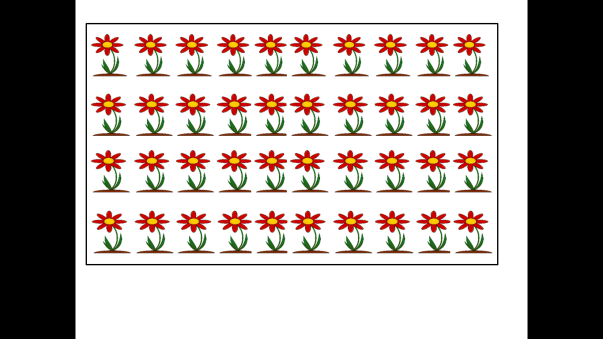 Los alumnos Realizarán en su cuaderno los apuntes necesarios y obtendrán el área de las dos figuras restantes.Comentare y explicare sobre la diferencia entre perímetro y área de una superficie. Solicitare a los niños obtener el perímetro de las siguientes figuras en su cuaderno:Si las figuras anteriores correspondieran a un terreno y el dueño de cada uno quisiera sembrar una planta dejando un metro de distancia entre cada plantita, ¿cómo se usarían menos plantas, sembrándolas en el perímetro del terreno o en su área?Una vez que los niños brindaron diversas respuestas con su debida argumentación, representar de manera gráfica la situación planteada para comprobar que hayan llegado a la respuesta correcta. Explicar la relación que existe entre la cantidad de filas y de columnas que se forman de acuerdo a las medidas de la figura y el área total que les arroja. Por ejemplo:Los alumnos Realizarán en su cuaderno los apuntes necesarios y obtendrán el área de las dos figuras restantes.CIERRECIERREEn su cuaderno resolverán los siguientes problemas. Invitare a los niños a realizar la representación gráfica de cada problema.1. Perla desea llenar la portada de su cuaderno con estampas que miden 1 cm de cada lado. Si el cuaderno que quiere decorar mide 18 cm de largo por 11 cm de ancho, ¿cuántas estampas ocupará para llenar la portada?2. Don Clemente se encuentra elaborando tapetes desinfectantes de calzado para que las escuelas utilicen como medida preventiva ante el covid-19. Cada tapete lo elabora de 1 metro por lado. Hoy compró un rollo de hule PVC para elaborar los tapetes, si el rollo mide 36 m de largo por 23 m, ¿cuántos tapetes podrá elaborar?En su cuaderno resolverán los siguientes problemas. Invitare a los niños a realizar la representación gráfica de cada problema.1. Perla desea llenar la portada de su cuaderno con estampas que miden 1 cm de cada lado. Si el cuaderno que quiere decorar mide 18 cm de largo por 11 cm de ancho, ¿cuántas estampas ocupará para llenar la portada?2. Don Clemente se encuentra elaborando tapetes desinfectantes de calzado para que las escuelas utilicen como medida preventiva ante el covid-19. Cada tapete lo elabora de 1 metro por lado. Hoy compró un rollo de hule PVC para elaborar los tapetes, si el rollo mide 36 m de largo por 23 m, ¿cuántos tapetes podrá elaborar?SESIÓN 3SESIÓN 3SESIÓN 3SESIÓN 3INICIOINICIOMostrare a los niños una imagen y realizare las siguientes preguntas: 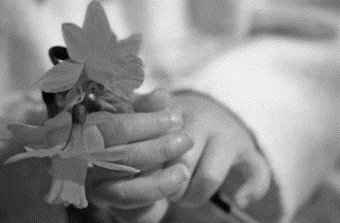 Jimena está decorando la imagen con listón rojo, si en la parte que lleva decorada se ha gastado 40.9 cm de listón, ¿cuánto medirá el largo de la imagen?¿Cuánto listón usará en total para decorar todo el perímetro de la imagen?Con el listón que le sobró, Jimena decidió recortar cuadros de 1 cm por lado, con los que desea decorar el fondo de una canasta de madera. Si el espacio que va a decorar mide 14 cm de largo por 6 cm de ancho, ¿cuántos cuadros de listón ocupará recortar?Los alumnos deberán Realizar las operaciones necesarias.Mostrare a los niños una imagen y realizare las siguientes preguntas: Jimena está decorando la imagen con listón rojo, si en la parte que lleva decorada se ha gastado 40.9 cm de listón, ¿cuánto medirá el largo de la imagen?¿Cuánto listón usará en total para decorar todo el perímetro de la imagen?Con el listón que le sobró, Jimena decidió recortar cuadros de 1 cm por lado, con los que desea decorar el fondo de una canasta de madera. Si el espacio que va a decorar mide 14 cm de largo por 6 cm de ancho, ¿cuántos cuadros de listón ocupará recortar?Los alumnos deberán Realizar las operaciones necesarias.DESARROLLODESARROLLOResolverán el ejercicio “Construcción y uso de fórmulas para perímetro y área del rectángulo” del Cuadernillo de Ejercicios, en el que resolverán un ejercicio donde obtendrán el perímetro utilizando números decimales; además con apoyo de una cuadrícula, aplicarán diversos procedimientos para obtener el área de rectángulos con diferentes medidas, si lo requieren pueden trazar cuadros dentro de los rectángulos apoyándose de la cuadrícula.Resolverán el ejercicio “Construcción y uso de fórmulas para perímetro y área del rectángulo” del Cuadernillo de Ejercicios, en el que resolverán un ejercicio donde obtendrán el perímetro utilizando números decimales; además con apoyo de una cuadrícula, aplicarán diversos procedimientos para obtener el área de rectángulos con diferentes medidas, si lo requieren pueden trazar cuadros dentro de los rectángulos apoyándose de la cuadrícula.CIERRECIERREDaré las siguientes indicaciones:Dibujaran un rectángulo utilizando su regla. Anotaran sus medidas: ancho y largo.Obtendrán el perímetro y área del rectángulo.Daré las siguientes indicaciones:Dibujaran un rectángulo utilizando su regla. Anotaran sus medidas: ancho y largo.Obtendrán el perímetro y área del rectángulo.MATERIAL Y RECURSOS DIDÁCTICOSMATERIAL Y RECURSOS DIDÁCTICOSMATERIAL Y RECURSOS DIDÁCTICOSEVALUACIÓN Y EVIDENCIASCubrebocas de tela (opcional).Cuaderno.Imagen para trabajar el perímetro.Regla.Gis.Colores.Cubrebocas de tela (opcional).Cuaderno.Imagen para trabajar el perímetro.Regla.Gis.Colores.Cubrebocas de tela (opcional).Cuaderno.Imagen para trabajar el perímetro.Regla.Gis.Colores.Observación y análisis de las participaciones y estrategias utilizadas por los alumnos en la realización de las actividades.Ejercicios en el cuaderno.Resolución de ejercicios del cuadernillo.ADECUACIONES CURRICULARES Y OBSERVACIONES GENERALESADECUACIONES CURRICULARES Y OBSERVACIONES GENERALESADECUACIONES CURRICULARES Y OBSERVACIONES GENERALESADECUACIONES CURRICULARES Y OBSERVACIONES GENERALESEJESentido numérico y pensamiento algebraico.Sentido numérico y pensamiento algebraico.Sentido numérico y pensamiento algebraico.CONTENIDOProblemas multiplicativosDesarrollo y ejercitación de un algoritmo para dividir números de hasta tres cifras entre un número de una o dos cifras.Problemas multiplicativosAnálisis del residuo en problemas de división que impliquen reparto.Problemas multiplicativosDesarrollo y ejercitación de un algoritmo para dividir números de hasta tres cifras entre un número de una o dos cifras.Problemas multiplicativosAnálisis del residuo en problemas de división que impliquen reparto.Problemas multiplicativosDesarrollo y ejercitación de un algoritmo para dividir números de hasta tres cifras entre un número de una o dos cifras.Problemas multiplicativosAnálisis del residuo en problemas de división que impliquen reparto.INTENCION DIDACTICA INTENCION DIDACTICA INTENCION DIDACTICA INTENCION DIDACTICA Que los alumnos:Practiquen el algoritmo convencional de la división, pero desglosando algunos procesos. Fortalezcan sus conocimientos respecto al algoritmo convencional de la división, al revisar y corregir algunos ejemplos.Que los alumnos:Resuelvan problemas que impliquen dividir, e identifiquen cómo la variación del residuo puede afectar el resultado del problema.Que los alumnos:Practiquen el algoritmo convencional de la división, pero desglosando algunos procesos. Fortalezcan sus conocimientos respecto al algoritmo convencional de la división, al revisar y corregir algunos ejemplos.Que los alumnos:Resuelvan problemas que impliquen dividir, e identifiquen cómo la variación del residuo puede afectar el resultado del problema.Que los alumnos:Practiquen el algoritmo convencional de la división, pero desglosando algunos procesos. Fortalezcan sus conocimientos respecto al algoritmo convencional de la división, al revisar y corregir algunos ejemplos.Que los alumnos:Resuelvan problemas que impliquen dividir, e identifiquen cómo la variación del residuo puede afectar el resultado del problema.Que los alumnos:Practiquen el algoritmo convencional de la división, pero desglosando algunos procesos. Fortalezcan sus conocimientos respecto al algoritmo convencional de la división, al revisar y corregir algunos ejemplos.Que los alumnos:Resuelvan problemas que impliquen dividir, e identifiquen cómo la variación del residuo puede afectar el resultado del problema.SECUENCIA DE ACTIVIDADESSECUENCIA DE ACTIVIDADESSECUENCIA DE ACTIVIDADESSECUENCIA DE ACTIVIDADESSESIÓN 1SESIÓN 1SESIÓN 1SESIÓN 1INICIOINICIOPresentare a los alumnos la siguiente situación:La maestra Paula organizó por las tardes un “club de aprendizaje”, para atender a niños que tengan dificultades con alguna materia vista en la escuela. Ella y cuatro maestros más atienden a los alumnos que se inscriben. La primera semana llegaron 25 alumnos, ¿cuántos alumnos atenderá cada maestro? Solicitare a los niños que traten de resolver el problema utilizando sus propios procedimientos. Analizaran los siguientes procedimientos.Presentare a los alumnos la siguiente situación:La maestra Paula organizó por las tardes un “club de aprendizaje”, para atender a niños que tengan dificultades con alguna materia vista en la escuela. Ella y cuatro maestros más atienden a los alumnos que se inscriben. La primera semana llegaron 25 alumnos, ¿cuántos alumnos atenderá cada maestro? Solicitare a los niños que traten de resolver el problema utilizando sus propios procedimientos. Analizaran los siguientes procedimientos.DESARROLLODESARROLLOA partir del análisis de cada procedimiento, identificare cuál será el más eficaz. Cuestionare acerca de si llegaran 125 alumnos, ¿cómo le harían para saber a cuántos niños atendería cada maestro? Examinare cuál es el procedimiento más eficaz. Los alumnos Resolverán el ejercicio “Divido números hasta de tres cifras” del Cuadernillo de Ejercicios, en donde los niños ejercitarán el algoritmo para dividir números de hasta tres cifras entre un número de una o dos cifras.A partir del análisis de cada procedimiento, identificare cuál será el más eficaz. Cuestionare acerca de si llegaran 125 alumnos, ¿cómo le harían para saber a cuántos niños atendería cada maestro? Examinare cuál es el procedimiento más eficaz. Los alumnos Resolverán el ejercicio “Divido números hasta de tres cifras” del Cuadernillo de Ejercicios, en donde los niños ejercitarán el algoritmo para dividir números de hasta tres cifras entre un número de una o dos cifras.CIERRECIERREComprobaran los resultados obtenidos.Comentare con los niños que observen que en cada división venían dos formas de desarrollar el algoritmo, una más corta y rápida que otra. Retare a los niños a simplificar aún más el desarrollo del algoritmo para obtener el resultado más rápido.Comprobaran los resultados obtenidos.Comentare con los niños que observen que en cada división venían dos formas de desarrollar el algoritmo, una más corta y rápida que otra. Retare a los niños a simplificar aún más el desarrollo del algoritmo para obtener el resultado más rápido.SESIÓN 2SESIÓN 2SESIÓN 2SESIÓN 2INICIOINICIOExplicare a los niños las partes que conforman una división.La división es una operación matemática que consiste en buscar cuántas veces un número (divisor) está contenido en otro (dividendo). Puedes aplicar la división cuando te soliciten: dividir, repartir, distribuir, separar. Los alumnos Realizaran los apuntes necesarios en el cuaderno. Solicitare a los niños que definan: “cociente” y “residuo”. Ejemplificare si es necesario para asegurarse se comprenda el concepto e importancia del residuo. Explicare a los niños las partes que conforman una división.La división es una operación matemática que consiste en buscar cuántas veces un número (divisor) está contenido en otro (dividendo). Puedes aplicar la división cuando te soliciten: dividir, repartir, distribuir, separar. Los alumnos Realizaran los apuntes necesarios en el cuaderno. Solicitare a los niños que definan: “cociente” y “residuo”. Ejemplificare si es necesario para asegurarse se comprenda el concepto e importancia del residuo. DESARROLLODESARROLLOPlanteare a los niños la siguiente situación problemática para resolverla:El director de la escuela primaria “Mariano Matamoros” fue citado para recoger algunos libros de texto para los alumnos de su escuela. Si en total le van a entregar 655 libros de 5to grado y los quiere guardar en cajas con 20 libros cada una, ¿cuántas cajas necesitará para guardar todos los libros?¿Alguna caja tendrá menos libros?Si le entregan 5 libros más ¿ocupará más cajas?, ¿por qué?Los alumnos Resolverán los problemas del ejercicio “Análisis del residuo en problemas de división”, en los cuales deben realizar un análisis del residuo de la división.Planteare a los niños la siguiente situación problemática para resolverla:El director de la escuela primaria “Mariano Matamoros” fue citado para recoger algunos libros de texto para los alumnos de su escuela. Si en total le van a entregar 655 libros de 5to grado y los quiere guardar en cajas con 20 libros cada una, ¿cuántas cajas necesitará para guardar todos los libros?¿Alguna caja tendrá menos libros?Si le entregan 5 libros más ¿ocupará más cajas?, ¿por qué?Los alumnos Resolverán los problemas del ejercicio “Análisis del residuo en problemas de división”, en los cuales deben realizar un análisis del residuo de la división.CIERRECIERRESocializaremos la resolución de los problemas solicitando la debida argumentación de su respuesta, explicando los procedimientos y operaciones empleadas.Socializaremos la resolución de los problemas solicitando la debida argumentación de su respuesta, explicando los procedimientos y operaciones empleadas.SESIÓN 3SESIÓN 3SESIÓN 3SESIÓN 3INICIOINICIOPlanteare a los niños la siguiente situación:Don Omar quiere sembrar 135 plantas de lechuga en su huerta. Si tiene preparadas 7 hileras para la siembra, ¿cuántas plantas debe poner en cada hilera, de forma que le quede la misma cantidad de lechugas en cada hilera?Representare la situación de manera gráfica. Trataran de resolver el problema empleando el algoritmo de la división y la representación gráfica al mismo tiempo, de modo que le permita representar gráficamente cada paso en el desarrollo del algoritmo. Por ejemplo: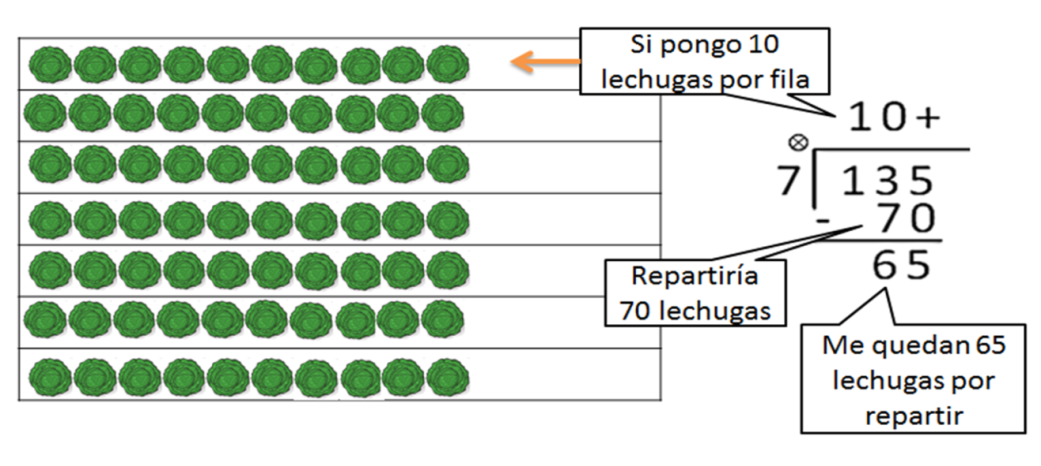 Una vez obtenido el resultado de la división, cuestionare a los niños: ¿se utilizaron todas las lechugas?, ¿cuántas lechugas le quedaron a Don Omar?, ¿cuántas lechugas le faltarían para agregar una lechuga más a cada hilera?Planteare a los niños la siguiente situación:Don Omar quiere sembrar 135 plantas de lechuga en su huerta. Si tiene preparadas 7 hileras para la siembra, ¿cuántas plantas debe poner en cada hilera, de forma que le quede la misma cantidad de lechugas en cada hilera?Representare la situación de manera gráfica. Trataran de resolver el problema empleando el algoritmo de la división y la representación gráfica al mismo tiempo, de modo que le permita representar gráficamente cada paso en el desarrollo del algoritmo. Por ejemplo:Una vez obtenido el resultado de la división, cuestionare a los niños: ¿se utilizaron todas las lechugas?, ¿cuántas lechugas le quedaron a Don Omar?, ¿cuántas lechugas le faltarían para agregar una lechuga más a cada hilera?DESARROLLODESARROLLORecordare las partes de una división y la importancia del análisis de cada una de ellas al resolver un problema.Practicaran el algoritmo de la división con diversos ejemplos. 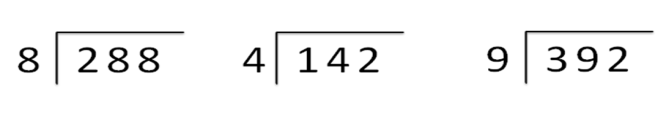 Los alumnos Resolverán los problemas que se encuentran en el ejercicio titulado “Practico el algoritmo de la división y el análisis del residuo”, en donde los niños deberán emplear la división apoyándose del algoritmo convencional y de su representación gráfica. En los casos necesarios la representación gráfica se puede sustituir por material concreto.  brindar el tiempo necesario para resolver los problemas. Apoyare cuando se presenten dificultades para resolver los problemas. Recordare las partes de una división y la importancia del análisis de cada una de ellas al resolver un problema.Practicaran el algoritmo de la división con diversos ejemplos. Los alumnos Resolverán los problemas que se encuentran en el ejercicio titulado “Practico el algoritmo de la división y el análisis del residuo”, en donde los niños deberán emplear la división apoyándose del algoritmo convencional y de su representación gráfica. En los casos necesarios la representación gráfica se puede sustituir por material concreto.  brindar el tiempo necesario para resolver los problemas. Apoyare cuando se presenten dificultades para resolver los problemas. CIERRECIERRESocializaremos los resultados y procedimientos empleados para la resolución de los problemas. Apoyare para que argumenten sus respuestas basándose en el desarrollo del algoritmo convencional de la división.Socializaremos los resultados y procedimientos empleados para la resolución de los problemas. Apoyare para que argumenten sus respuestas basándose en el desarrollo del algoritmo convencional de la división.MATERIAL Y RECURSOS DIDÁCTICOSMATERIAL Y RECURSOS DIDÁCTICOSMATERIAL Y RECURSOS DIDÁCTICOSEVALUACIÓN Y EVIDENCIASColores.Cuaderno.Pizarrón. Material concreto (en caso de requerirlo).Colores.Cuaderno.Pizarrón. Material concreto (en caso de requerirlo).Colores.Cuaderno.Pizarrón. Material concreto (en caso de requerirlo).Observación y análisis de las participaciones y estrategias utilizadas por los alumnos en la realización de las actividades.Ejercicios y apuntes en el cuaderno.Resolución de ejercicios.ADECUACIONES CURRICULARES Y OBSERVACIONES GENERALESADECUACIONES CURRICULARES Y OBSERVACIONES GENERALESADECUACIONES CURRICULARES Y OBSERVACIONES GENERALESADECUACIONES CURRICULARES Y OBSERVACIONES GENERALESEJESentido numérico y pensamiento algebraico.Manejo de la informaciónSentido numérico y pensamiento algebraico.Manejo de la informaciónSentido numérico y pensamiento algebraico.Manejo de la informaciónCONTENIDONúmeros y sistemas de numeraciónObtención de fracciones equivalentes con base en la idea de multiplicar o dividir al numerador y al denominador por un mismo número natural.Análisis y representación de datosIdentificación y análisis de la utilidad del dato más frecuente de un conjunto de datos (moda).Números y sistemas de numeraciónObtención de fracciones equivalentes con base en la idea de multiplicar o dividir al numerador y al denominador por un mismo número natural.Análisis y representación de datosIdentificación y análisis de la utilidad del dato más frecuente de un conjunto de datos (moda).Números y sistemas de numeraciónObtención de fracciones equivalentes con base en la idea de multiplicar o dividir al numerador y al denominador por un mismo número natural.Análisis y representación de datosIdentificación y análisis de la utilidad del dato más frecuente de un conjunto de datos (moda).INTENCION DIDACTICA INTENCION DIDACTICA INTENCION DIDACTICA INTENCION DIDACTICA Que los alumnos:Identifiquen y generen, a partir de una fracción dada, varias fracciones equivalentes, al multiplicar o dividir el numerador y el denominador por el mismo número natural.Que los alumnos:Identifiquen en un conjunto de datos, el que se presenta con más frecuencia y lo nombren moda.Que los alumnos:Identifiquen y generen, a partir de una fracción dada, varias fracciones equivalentes, al multiplicar o dividir el numerador y el denominador por el mismo número natural.Que los alumnos:Identifiquen en un conjunto de datos, el que se presenta con más frecuencia y lo nombren moda.Que los alumnos:Identifiquen y generen, a partir de una fracción dada, varias fracciones equivalentes, al multiplicar o dividir el numerador y el denominador por el mismo número natural.Que los alumnos:Identifiquen en un conjunto de datos, el que se presenta con más frecuencia y lo nombren moda.Que los alumnos:Identifiquen y generen, a partir de una fracción dada, varias fracciones equivalentes, al multiplicar o dividir el numerador y el denominador por el mismo número natural.Que los alumnos:Identifiquen en un conjunto de datos, el que se presenta con más frecuencia y lo nombren moda.SECUENCIA DE ACTIVIDADESSECUENCIA DE ACTIVIDADESSECUENCIA DE ACTIVIDADESSECUENCIA DE ACTIVIDADESSESIÓN 1SESIÓN 1SESIÓN 1SESIÓN 1INICIOINICIOPresentare a los niños la siguiente situación para resolverla en grupo:Juan invitó a sus amigos a comer pizza. Compró dos pizzas redondas, la primera pizza la dividió en cuatro partes y la segunda pizza en ocho (como se muestra en la imagen). A la hora de comer Juan agarró una rebanada de la primera pizza y José agarró dos rebanadas de la segunda pizza, ¿cómo representarías con fracciones la parte que se comió cada uno?, ¿quién comió más?, ¿por qué?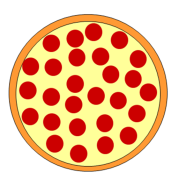 Analizaran las fracciones 1/4 y 2/8, comentaran acerca de que similitudes tienen en cuanto a su representación gráfica y referente a los números que conforman la fracción. Preguntare sobre la relación que observan en los numeradores y denominadores de ambas fracciones (se multiplica ¼ por 2 y se obtiene 2/8, o se divide 2/8 entre 2 y se obtiene 1/4).Presentare a los niños la siguiente situación para resolverla en grupo:Juan invitó a sus amigos a comer pizza. Compró dos pizzas redondas, la primera pizza la dividió en cuatro partes y la segunda pizza en ocho (como se muestra en la imagen). A la hora de comer Juan agarró una rebanada de la primera pizza y José agarró dos rebanadas de la segunda pizza, ¿cómo representarías con fracciones la parte que se comió cada uno?, ¿quién comió más?, ¿por qué?Analizaran las fracciones 1/4 y 2/8, comentaran acerca de que similitudes tienen en cuanto a su representación gráfica y referente a los números que conforman la fracción. Preguntare sobre la relación que observan en los numeradores y denominadores de ambas fracciones (se multiplica ¼ por 2 y se obtiene 2/8, o se divide 2/8 entre 2 y se obtiene 1/4).DESARROLLODESARROLLOExplicare que las fracciones equivalentes son aquellas que representan una misma cantidad, a pesar de que sus numeradores y denominadores no sean iguales. Por ejemplo:    1/2, 2/4, 4/8. Si observaron, la fracción de pizza que tomó Juan (1/4) se multiplica por 2 el numerador y denominador y se obtiene la fracción de pizza que tomó José (2/8). Así pues, para obtener una fracción equivalente se debe multiplicar el numerador y denominador por el mismo número. En caso de que la fracción sea muy grande y ocupemos encontrar una fracción equivalente más pequeña debemos dividir el numerador y denominador entre el mismo número. Realizar algunos ejercicios que le permitan a los niños practicar la obtención de fracciones equivalente. Por ejemplo, de las fracciones: 1/2, 1/8, 4/6, 10/16.En su cuaderno dibujaran parejas de tiras de 13 cm de largo por 1.5 de ancho, en donde representarán fracciones equivalentes y señalen el número por el cual se divide o multiplica para obtener la fracción equivalente. Por ejemplo:Explicare que las fracciones equivalentes son aquellas que representan una misma cantidad, a pesar de que sus numeradores y denominadores no sean iguales. Por ejemplo:    1/2, 2/4, 4/8. Si observaron, la fracción de pizza que tomó Juan (1/4) se multiplica por 2 el numerador y denominador y se obtiene la fracción de pizza que tomó José (2/8). Así pues, para obtener una fracción equivalente se debe multiplicar el numerador y denominador por el mismo número. En caso de que la fracción sea muy grande y ocupemos encontrar una fracción equivalente más pequeña debemos dividir el numerador y denominador entre el mismo número. Realizar algunos ejercicios que le permitan a los niños practicar la obtención de fracciones equivalente. Por ejemplo, de las fracciones: 1/2, 1/8, 4/6, 10/16.En su cuaderno dibujaran parejas de tiras de 13 cm de largo por 1.5 de ancho, en donde representarán fracciones equivalentes y señalen el número por el cual se divide o multiplica para obtener la fracción equivalente. Por ejemplo:CIERRECIERRERealizaran el siguiente ejercicio:Completa las fracciones para que todos mantengan la equivalencia entre sí. Realizaran el siguiente ejercicio:Completa las fracciones para que todos mantengan la equivalencia entre sí. SESIÓN 2SESIÓN 2SESIÓN 2SESIÓN 2INICIOINICIOCuestionare acerca de si tuviéramos una urna en la cual introdujéramos todos los nombres de sus compañeros de clase, ¿podríamos saber con cuál letra inicial es más probable sacar un nombre? Invitarlos a proponer una estrategia para saberlo.Escribirán en su cuaderno el nombre de sus compañeros, posteriormente encerrar la letra inicial de cada nombre. Identificaran cuántos nombres inician con cada letra: cuántos con A, cuántos con B, cuántos con C, etc. Con base en el conteo, determinaran cuál letra inicial predomina y que por lo tanto será más probable sacar un nombre con esa letra inicial.Cuestionare acerca de si tuviéramos una urna en la cual introdujéramos todos los nombres de sus compañeros de clase, ¿podríamos saber con cuál letra inicial es más probable sacar un nombre? Invitarlos a proponer una estrategia para saberlo.Escribirán en su cuaderno el nombre de sus compañeros, posteriormente encerrar la letra inicial de cada nombre. Identificaran cuántos nombres inician con cada letra: cuántos con A, cuántos con B, cuántos con C, etc. Con base en el conteo, determinaran cuál letra inicial predomina y que por lo tanto será más probable sacar un nombre con esa letra inicial.DESARROLLODESARROLLOExplicare a los niños que al identificar el dato que con más frecuencia se presenta en un listado, estamos encontrado la “moda”, término que se utiliza en estadística para nombrar el valor que tiene mayor frecuencia en una distribución de datos. Por ejemplo, la moda en la siguiente lista de cifras es ____:Los alumnos Resolverán el ejercicio “Moda”, en donde los niños resolverán diversas problemáticas en donde empleen la identificación de la moda. Socializaremos los resultados y procedimientos empleados para la resolución de los ejercicios. Explicare a los niños que al identificar el dato que con más frecuencia se presenta en un listado, estamos encontrado la “moda”, término que se utiliza en estadística para nombrar el valor que tiene mayor frecuencia en una distribución de datos. Por ejemplo, la moda en la siguiente lista de cifras es ____:Los alumnos Resolverán el ejercicio “Moda”, en donde los niños resolverán diversas problemáticas en donde empleen la identificación de la moda. Socializaremos los resultados y procedimientos empleados para la resolución de los ejercicios. CIERRECIERREPara reforzar el tema, preguntare a los niños: Si hiciéramos un convivio en un jardín de las colonias cercanas, ¿en cuál colonia sería más justa realizarla? Realizaran el siguiente censo sobre las colonias en las que viven los alumnos del salón:Con base en los resultados, pediré a los niños identificar en cuál colonia es más justo realizar el convivio y por qué.Para reforzar el tema, preguntare a los niños: Si hiciéramos un convivio en un jardín de las colonias cercanas, ¿en cuál colonia sería más justa realizarla? Realizaran el siguiente censo sobre las colonias en las que viven los alumnos del salón:Con base en los resultados, pediré a los niños identificar en cuál colonia es más justo realizar el convivio y por qué.SESIÓN 3SESIÓN 3SESIÓN 3SESIÓN 3INICIOINICIORepasare con los niños cuáles son las fracciones equivalentes y cómo se obtienen. Explicare nuevamente mediante un ejemplo por qué se les llama fracciones equivalentes.Planteare el siguiente problema para resolverlo en grupo:Fernanda compró 3 sandías pequeñas, las cuales partió en diferentes fracciones. La primera sandía la partió en 2 partes, la segunda en seis partes, y la tercera en doce partes. Fernanda quiere tomar de cada sandía la misma cantidad, si de la primera sandía tomó ½, ¿cuánto debe tomar de las otras sandías?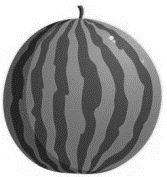 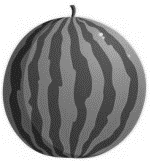 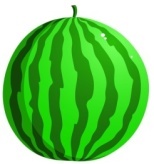 Repasare con los niños cuáles son las fracciones equivalentes y cómo se obtienen. Explicare nuevamente mediante un ejemplo por qué se les llama fracciones equivalentes.Planteare el siguiente problema para resolverlo en grupo:Fernanda compró 3 sandías pequeñas, las cuales partió en diferentes fracciones. La primera sandía la partió en 2 partes, la segunda en seis partes, y la tercera en doce partes. Fernanda quiere tomar de cada sandía la misma cantidad, si de la primera sandía tomó ½, ¿cuánto debe tomar de las otras sandías?DESARROLLODESARROLLOLos alumnos Resolverán el ejercicio “Obtengo fracciones equivalentes” del Cuadernillo de Ejercicios, en donde podrán identificar y generar fracciones equivalentes con apoyo de referentes gráficos que les permitan una mayor comprensión del tema.Los alumnos Resolverán el ejercicio “Obtengo fracciones equivalentes” del Cuadernillo de Ejercicios, en donde podrán identificar y generar fracciones equivalentes con apoyo de referentes gráficos que les permitan una mayor comprensión del tema.CIERRECIERRESocializaremos los ejercicios resueltos, argumentando el procedimiento para obtener dichos resultados.Socializaremos los ejercicios resueltos, argumentando el procedimiento para obtener dichos resultados.MATERIAL Y RECURSOS DIDÁCTICOSMATERIAL Y RECURSOS DIDÁCTICOSMATERIAL Y RECURSOS DIDÁCTICOSEVALUACIÓN Y EVIDENCIASColores, cuaderno, regla, pizarrón.Colores, cuaderno, regla, pizarrón.Colores, cuaderno, regla, pizarrón.Observación y análisis de las participaciones y estrategias utilizadas por los alumnos en la realización de las actividades.Ejercicios y apuntes en el cuaderno.Resolución de ejercicios.ADECUACIONES CURRICULARES Y OBSERVACIONES GENERALESADECUACIONES CURRICULARES Y OBSERVACIONES GENERALESADECUACIONES CURRICULARES Y OBSERVACIONES GENERALESADECUACIONES CURRICULARES Y OBSERVACIONES GENERALESTEMAReflexión y refracción de la luz.Reflexión y refracción de la luz.Reflexión y refracción de la luz.APRENDIZAJES ESPERADOSAPRENDIZAJES ESPERADOSAPRENDIZAJES ESPERADOSAPRENDIZAJES ESPERADOSDescribe que la luz se propaga en línea recta y atraviesa algunos materiales.Explica fenómenos del entorno a partir de la reflexión y la refracción de la luz.Describe que la luz se propaga en línea recta y atraviesa algunos materiales.Explica fenómenos del entorno a partir de la reflexión y la refracción de la luz.Describe que la luz se propaga en línea recta y atraviesa algunos materiales.Explica fenómenos del entorno a partir de la reflexión y la refracción de la luz.Describe que la luz se propaga en línea recta y atraviesa algunos materiales.Explica fenómenos del entorno a partir de la reflexión y la refracción de la luz.CONTENIDOSCONTENIDOSCONTENIDOSCONTENIDOS¿Cuáles son las características que tiene la luz?Relación entre la posición de la fuente de luz, la forma del objeto y el tipo de material –opaco, transparente y translúcido– en la formación de sombras.Características de la luz: propagación en línea recta, y atraviesa ciertos materiales.¿Cuáles son las características que tiene la luz?Relación entre la posición de la fuente de luz, la forma del objeto y el tipo de material –opaco, transparente y translúcido– en la formación de sombras.Características de la luz: propagación en línea recta, y atraviesa ciertos materiales.¿Cuáles son las características que tiene la luz?Relación entre la posición de la fuente de luz, la forma del objeto y el tipo de material –opaco, transparente y translúcido– en la formación de sombras.Características de la luz: propagación en línea recta, y atraviesa ciertos materiales.¿Cuáles son las características que tiene la luz?Relación entre la posición de la fuente de luz, la forma del objeto y el tipo de material –opaco, transparente y translúcido– en la formación de sombras.Características de la luz: propagación en línea recta, y atraviesa ciertos materiales.SECUENCIA DE ACTIVIDADESSECUENCIA DE ACTIVIDADESSECUENCIA DE ACTIVIDADESSECUENCIA DE ACTIVIDADESSESIÓNSESIÓNSESIÓNSESIÓNINICIOINICIOMostrare a los niños una imagen donde aparezca una figura realizada con la sombra de las manos. Se puede elegir una imagen del siguiente link https://www.youtube.com/watch?v=CysUYEI7I34 en donde se explica cómo realizar cada figura. La siguiente imagen fue tomada del dicho video (minuto 0:50).Cuestionare a los niños acerca de: ¿qué observan en la imagen?, ¿qué animal es?, ¿le tomaron foto a un ciervo de verdad?,  ¿es una pintura?, ¿es un dibujo?, ¿cómo crearon ese ciervo?, ¿qué utilizaron además de una cámara de fotos?, ¿podrían crearla ustedes?, ¿qué ocuparían?Invitare a los niños a crear la figura con sus manos, explicare cómo realizarla para reproducirla en casa con ayuda de una linterna, o de ser posible realizar el ejercicio en el salón. Mostrare a los niños una imagen donde aparezca una figura realizada con la sombra de las manos. Se puede elegir una imagen del siguiente link https://www.youtube.com/watch?v=CysUYEI7I34 en donde se explica cómo realizar cada figura. La siguiente imagen fue tomada del dicho video (minuto 0:50).Cuestionare a los niños acerca de: ¿qué observan en la imagen?, ¿qué animal es?, ¿le tomaron foto a un ciervo de verdad?,  ¿es una pintura?, ¿es un dibujo?, ¿cómo crearon ese ciervo?, ¿qué utilizaron además de una cámara de fotos?, ¿podrían crearla ustedes?, ¿qué ocuparían?Invitare a los niños a crear la figura con sus manos, explicare cómo realizarla para reproducirla en casa con ayuda de una linterna, o de ser posible realizar el ejercicio en el salón. DESARROLLODESARROLLOCuestionare a los niños sobre por qué creen que se produzca esa sombra y, si la figura se hiciera con un acetato o bolsa de plástico transparente, también se produciría la sombra. Reflexionaran acerca de qué sucede con los rayos de luz al chocar con un objeto opaco y con un objeto transparente. Preguntare a los niños qué pasa cuando en nuestra casa se va la luz y prendemos una linterna, ¿se ilumina toda la casa con la linterna?, ¿si mi celular se quedó en el sillón y yo estoy iluminando hacia el mueble de la televisión, podré ver mi celular?, ¿por qué?Orientare a los niños para que deduzcan y concluyan que los objetos se pueden ver debido a la luz reflejada en ellos.Con ayuda de una linterna iluminar objetos opacos como una mochila negra y objetos blancos como una hoja de papel, observar las diferencias que observan en la trayectoria de la luz, pues al iluminar la hoja blanca y observarla de cerca puede ocasionar cierta sensación que lastima los ojos, situación que no ocurre al direccionar la luz hacia la mochila o un material oscuro.Recordare que existen dos fenómenos producidos por la luz, los cuales los hemos llegado a ver en nuestra vida cotidiana, pero sin conocer el por qué se forman. Los alumnos deberán Analizar la información de las páginas 105 y 109 de su libro de Ciencias Naturales 4to grado, acerca de la reflexión y refracción de la luz. Realizaran en el cuaderno los apuntes necesarios.Mencionare algunos ejemplos de la vida cotidiana en donde se hace uso del fenómeno de la reflexión de la luz, como el uso de pintura blanca en la casa para brindar más iluminación, el uso de reflejantes del sol para automóviles, etc.Con ayuda de un vaso de cristal con agua dentro, llevar a cabo algunos experimentos que permitan a los niños observar el fenómeno de la refracción de la luz: observaran un objeto o la cara de un compañero a través del vaso, introduciré una regla o un borrador en el vaso y observaran los cambios que se presentan en el objeto.Cuestionare a los niños sobre por qué creen que se produzca esa sombra y, si la figura se hiciera con un acetato o bolsa de plástico transparente, también se produciría la sombra. Reflexionaran acerca de qué sucede con los rayos de luz al chocar con un objeto opaco y con un objeto transparente. Preguntare a los niños qué pasa cuando en nuestra casa se va la luz y prendemos una linterna, ¿se ilumina toda la casa con la linterna?, ¿si mi celular se quedó en el sillón y yo estoy iluminando hacia el mueble de la televisión, podré ver mi celular?, ¿por qué?Orientare a los niños para que deduzcan y concluyan que los objetos se pueden ver debido a la luz reflejada en ellos.Con ayuda de una linterna iluminar objetos opacos como una mochila negra y objetos blancos como una hoja de papel, observar las diferencias que observan en la trayectoria de la luz, pues al iluminar la hoja blanca y observarla de cerca puede ocasionar cierta sensación que lastima los ojos, situación que no ocurre al direccionar la luz hacia la mochila o un material oscuro.Recordare que existen dos fenómenos producidos por la luz, los cuales los hemos llegado a ver en nuestra vida cotidiana, pero sin conocer el por qué se forman. Los alumnos deberán Analizar la información de las páginas 105 y 109 de su libro de Ciencias Naturales 4to grado, acerca de la reflexión y refracción de la luz. Realizaran en el cuaderno los apuntes necesarios.Mencionare algunos ejemplos de la vida cotidiana en donde se hace uso del fenómeno de la reflexión de la luz, como el uso de pintura blanca en la casa para brindar más iluminación, el uso de reflejantes del sol para automóviles, etc.Con ayuda de un vaso de cristal con agua dentro, llevar a cabo algunos experimentos que permitan a los niños observar el fenómeno de la refracción de la luz: observaran un objeto o la cara de un compañero a través del vaso, introduciré una regla o un borrador en el vaso y observaran los cambios que se presentan en el objeto.CIERRECIERRELos alumnos deberán Realizar el ejercicio “La reflexión y refracción de la luz”, en donde pondrán en práctica lo aprendido sobre la reflexión y refracción de la luz.Los alumnos deberán Realizar el ejercicio “La reflexión y refracción de la luz”, en donde pondrán en práctica lo aprendido sobre la reflexión y refracción de la luz.MATERIAL Y RECURSOS DIDÁCTICOSMATERIAL Y RECURSOS DIDÁCTICOSMATERIAL Y RECURSOS DIDÁCTICOSEVALUACIÓN Y EVIDENCIASImagen de sombras de animales producidas con las manos. Linterna. Vaso de cristal con agua. Colores. Regla. Hojas blancas.  Libro de texto Ciencias Naturales 4to grado. Bloque 4. Tema  1. Páginas 105 y 109.Enlace sugerido. https://www.youtube.com/watch?v=CysUYEI7I34Imagen de sombras de animales producidas con las manos. Linterna. Vaso de cristal con agua. Colores. Regla. Hojas blancas.  Libro de texto Ciencias Naturales 4to grado. Bloque 4. Tema  1. Páginas 105 y 109.Enlace sugerido. https://www.youtube.com/watch?v=CysUYEI7I34Imagen de sombras de animales producidas con las manos. Linterna. Vaso de cristal con agua. Colores. Regla. Hojas blancas.  Libro de texto Ciencias Naturales 4to grado. Bloque 4. Tema  1. Páginas 105 y 109.Enlace sugerido. https://www.youtube.com/watch?v=CysUYEI7I34Observación y análisis de las participaciones de los alumnos en la realización de las actividades.Anotaciones realizadas en el cuaderno. Ejercicio contestado del cuadernillo.ADECUACIONES CURRICULARES Y OBSERVACIONES GENERALESADECUACIONES CURRICULARES Y OBSERVACIONES GENERALESADECUACIONES CURRICULARES Y OBSERVACIONES GENERALESADECUACIONES CURRICULARES Y OBSERVACIONES GENERALESTEMAElectrización de materiales.Electrización de materiales.Electrización de materiales.APRENDIZAJES ESPERADOSAPRENDIZAJES ESPERADOSAPRENDIZAJES ESPERADOSAPRENDIZAJES ESPERADOSDescribe formas de producir electricidad estática: frotación y contacto, así como sus efectos en situaciones del entorno.Describe formas de producir electricidad estática: frotación y contacto, así como sus efectos en situaciones del entorno.Describe formas de producir electricidad estática: frotación y contacto, así como sus efectos en situaciones del entorno.Describe formas de producir electricidad estática: frotación y contacto, así como sus efectos en situaciones del entorno.CONTENIDOSCONTENIDOSCONTENIDOSCONTENIDOS¿Cómo produzco electricidad estática?Formas de producir electricidad estática: frotación y contacto.¿Cómo produzco electricidad estática?Formas de producir electricidad estática: frotación y contacto.¿Cómo produzco electricidad estática?Formas de producir electricidad estática: frotación y contacto.¿Cómo produzco electricidad estática?Formas de producir electricidad estática: frotación y contacto.SECUENCIA DE ACTIVIDADESSECUENCIA DE ACTIVIDADESSECUENCIA DE ACTIVIDADESSECUENCIA DE ACTIVIDADESSESIÓNSESIÓNSESIÓNSESIÓNINICIOINICIOMaterial para experimento: una cucharada de azúcar, un recipiente pequeño de plástico transparente, una toalla chica de cocina.Realizare el siguiente experimento:Colocare un poco de azúcar en la mesa; acercare el recipiente de plástico al azúcar aproximadamente a 1 cm de distancia y observaran si ocurre algo; frotare el asiento del recipiente de plástico con la toalla durante un minuto aproximadamente y acercare inmediatamente al azúcar a 1 cm de distancia aproximadamente y observaran qué ocurre. Los alumnos Comentaran lo observado en el experimento, y cuestionare acerca de ¿por qué el azúcar se pegó al recipiente después de frotarlo con la toalla?, ¿han visto que ocurra algo similar con otros objetos?, ¿les ha pasado algo parecido al cepillar su cabello?Material para experimento: una cucharada de azúcar, un recipiente pequeño de plástico transparente, una toalla chica de cocina.Realizare el siguiente experimento:Colocare un poco de azúcar en la mesa; acercare el recipiente de plástico al azúcar aproximadamente a 1 cm de distancia y observaran si ocurre algo; frotare el asiento del recipiente de plástico con la toalla durante un minuto aproximadamente y acercare inmediatamente al azúcar a 1 cm de distancia aproximadamente y observaran qué ocurre. Los alumnos Comentaran lo observado en el experimento, y cuestionare acerca de ¿por qué el azúcar se pegó al recipiente después de frotarlo con la toalla?, ¿han visto que ocurra algo similar con otros objetos?, ¿les ha pasado algo parecido al cepillar su cabello?DESARROLLODESARROLLOLos alumnos Realizaran el mismo experimento, pero con diferentes materiales, como, por ejemplo: un globo el cual se cargará de energía al frotarlo en el cabello del alumno y acercaran a un montoncito de confeti que se pondrá en la mesa (en esta ocasión no es necesario acercarlo tanto al confeti). En el siguiente link se muestran más ejemplos para aplicar con los niños https://www.youtube.com/watch?v=m8XYV7ro_iAExplicare que el fenómeno ocurrido con el recipiente y el azúcar se llama electrización e involucra una forma de energía. Para ampliar un poco el tema, analizar la información de la página 113 de su libro de Ciencias Naturales 4to grado. Identificaran qué medio de electrización se empleó en los experimentos realizados al inicio de la clase. Ejemplificare los 3 medios para electrizar un cuerpo: frotamiento (flotar un globo en el cabello suelto de una alumna generando que éste se pegue al globo), contacto (acercar un globo previamente electrizado por frotamiento a una bolsa de plástico, acercar la bolsa a un montoncito de confeti), e inducción (electrizar el globo y acercarlo a una lata vacía de aluminio a la cual la hará rodar hacía el globo).Los alumnos Realizaran el mismo experimento, pero con diferentes materiales, como, por ejemplo: un globo el cual se cargará de energía al frotarlo en el cabello del alumno y acercaran a un montoncito de confeti que se pondrá en la mesa (en esta ocasión no es necesario acercarlo tanto al confeti). En el siguiente link se muestran más ejemplos para aplicar con los niños https://www.youtube.com/watch?v=m8XYV7ro_iAExplicare que el fenómeno ocurrido con el recipiente y el azúcar se llama electrización e involucra una forma de energía. Para ampliar un poco el tema, analizar la información de la página 113 de su libro de Ciencias Naturales 4to grado. Identificaran qué medio de electrización se empleó en los experimentos realizados al inicio de la clase. Ejemplificare los 3 medios para electrizar un cuerpo: frotamiento (flotar un globo en el cabello suelto de una alumna generando que éste se pegue al globo), contacto (acercar un globo previamente electrizado por frotamiento a una bolsa de plástico, acercar la bolsa a un montoncito de confeti), e inducción (electrizar el globo y acercarlo a una lata vacía de aluminio a la cual la hará rodar hacía el globo).CIERRECIERRERealizaran el ejercicio “Electrización de los materiales”, en donde aplicarán lo aprendido sobre la electrización de materiales.Realizaran el ejercicio “Electrización de los materiales”, en donde aplicarán lo aprendido sobre la electrización de materiales.MATERIAL Y RECURSOS DIDÁCTICOSMATERIAL Y RECURSOS DIDÁCTICOSMATERIAL Y RECURSOS DIDÁCTICOSEVALUACIÓN Y EVIDENCIASLibro de texto Ciencias Naturales 4to grado. Bloque 4. Tema  2. Página 113.Materiales para experimentos: Una cucharada de azúcar, un recipiente pequeño de plástico transparente, una toalla chica de cocina. Globos. Confeti. Bolsa de plástico. Lata de aluminio.Enlace sugerido. https://www.youtube.com/watch?v=m8XYV7ro_iALibro de texto Ciencias Naturales 4to grado. Bloque 4. Tema  2. Página 113.Materiales para experimentos: Una cucharada de azúcar, un recipiente pequeño de plástico transparente, una toalla chica de cocina. Globos. Confeti. Bolsa de plástico. Lata de aluminio.Enlace sugerido. https://www.youtube.com/watch?v=m8XYV7ro_iALibro de texto Ciencias Naturales 4to grado. Bloque 4. Tema  2. Página 113.Materiales para experimentos: Una cucharada de azúcar, un recipiente pequeño de plástico transparente, una toalla chica de cocina. Globos. Confeti. Bolsa de plástico. Lata de aluminio.Enlace sugerido. https://www.youtube.com/watch?v=m8XYV7ro_iAObservación y análisis de las participaciones de los alumnos en la realización de las actividades.Anotaciones en su cuaderno sobre el tema.Ejercicio contestado del cuadernillo.ADECUACIONES CURRICULARES Y OBSERVACIONES GENERALESADECUACIONES CURRICULARES Y OBSERVACIONES GENERALESADECUACIONES CURRICULARES Y OBSERVACIONES GENERALESADECUACIONES CURRICULARES Y OBSERVACIONES GENERALESTEMALos movimientos de la luna y la tierra.Los movimientos de la luna y la tierra.Los movimientos de la luna y la tierra.APRENDIZAJES ESPERADOSAPRENDIZAJES ESPERADOSAPRENDIZAJES ESPERADOSAPRENDIZAJES ESPERADOSExplica la formación de eclipses y la secuencia del día y la noche a partir del movimiento de la Tierra y la Luna.Explica la formación de eclipses y la secuencia del día y la noche a partir del movimiento de la Tierra y la Luna.Explica la formación de eclipses y la secuencia del día y la noche a partir del movimiento de la Tierra y la Luna.Explica la formación de eclipses y la secuencia del día y la noche a partir del movimiento de la Tierra y la Luna.CONTENIDOSCONTENIDOSCONTENIDOSCONTENIDOS¿Cómo se forman los eclipses?Formación de eclipses de Sol y de Luna: similitudes y diferencias.¿Cómo se forman los eclipses?Formación de eclipses de Sol y de Luna: similitudes y diferencias.¿Cómo se forman los eclipses?Formación de eclipses de Sol y de Luna: similitudes y diferencias.¿Cómo se forman los eclipses?Formación de eclipses de Sol y de Luna: similitudes y diferencias.SECUENCIA DE ACTIVIDADESSECUENCIA DE ACTIVIDADESSECUENCIA DE ACTIVIDADESSECUENCIA DE ACTIVIDADESSESIÓNSESIÓNSESIÓNSESIÓNINICIOINICIORealizare las siguientes preguntas a los niños: ¿han observado el cielo de día y de noche?, ¿qué diferencias han encontrado en el cielo?, ¿pueden observar el sol cuando es de noche?, ¿a dónde se va el sol cuando se hace de noche?, ¿a dónde se van las estrellas cuando se hace de día?, ¿quién estará más cerca de nosotros, el sol o la luna?Explicare a los niños la siguiente información:Alrededor del Sol giran ocho planetas y otros astros formando un conjunto que se llama Sistema solar. Dentro de él, en tercera posición a partir del Sol, se encuentra la Tierra, quien sólo tiene un satélite natural, la Luna (un cuerpo de menor tamaño que gira alrededor de ella y refleja la luz solar. En la noche no todas las “estrellas” que vemos lo son propiamente, puesto que algunas son planetas cercanos a la Tierra que reflejan la luz del Sol, podemos distinguir las plantas de las estrellas porque los primeros no centellan. El Sol es un astro que emite calor y luz, es la estrella más cercana a nuestro planeta, por lo que durante el día su luz predomina y no permite que veamos las otras estrellas. Realizare las siguientes preguntas a los niños: ¿han observado el cielo de día y de noche?, ¿qué diferencias han encontrado en el cielo?, ¿pueden observar el sol cuando es de noche?, ¿a dónde se va el sol cuando se hace de noche?, ¿a dónde se van las estrellas cuando se hace de día?, ¿quién estará más cerca de nosotros, el sol o la luna?Explicare a los niños la siguiente información:Alrededor del Sol giran ocho planetas y otros astros formando un conjunto que se llama Sistema solar. Dentro de él, en tercera posición a partir del Sol, se encuentra la Tierra, quien sólo tiene un satélite natural, la Luna (un cuerpo de menor tamaño que gira alrededor de ella y refleja la luz solar. En la noche no todas las “estrellas” que vemos lo son propiamente, puesto que algunas son planetas cercanos a la Tierra que reflejan la luz del Sol, podemos distinguir las plantas de las estrellas porque los primeros no centellan. El Sol es un astro que emite calor y luz, es la estrella más cercana a nuestro planeta, por lo que durante el día su luz predomina y no permite que veamos las otras estrellas. DESARROLLODESARROLLOMostrare 3 esferas que representen el Sol, la Luna y la Tierra (pueden ser pelotas de diferentes tamaños, esferas de unicel, bolitas de papel, etc.). Solicitare a los niños que indiquen el orden en que se encuentran posicionados en el Sistema solar. Preguntare acerca de quién de esos tres emite luz; a partir de ello y recordando que la luz viaja en línea recta iluminando los objetos explicar cómo se produce el día y la noche (movimiento de rotación). Usare una linterna para representar la iluminación del Sol en ciertas partes de la Tierra. Explicare que además de la rotación, la Tierra realiza un segundo movimiento que es el de traslación que produce las estaciones del año (ejemplificare utilizando el modelo de la Tierra, el Sol y la Luna). Basarse en la información de las páginas 134, 135, 138 y 139 de su libro de Ciencias Naturales 4to Grado.Cuestionare a los niños acerca de si han visto o escuchado mencionar algo sobre los “eclipses”, preguntare si creen que los movimientos analizados de la tierra tendrán algo que ver con los eclipses.Observaran el video “¿Cuál es la diferencia entre un Eclipse Solar y un Eclipse Lunar? Videos Educativos para Niño” que se encuentra en el siguiente link https://www.youtube.com/watch?v=ci3Mn8VGCuE. Para complementar la información consultaran el libro de Ciencias Naturales 4to grado página 143. Comentaran sobre la información revisada en el link acerca de los eclipses. Representare con apoyo del modelo de la Tierra, el Sol y la Luna la formación del eclipse Solar y Lunar.Mostrare 3 esferas que representen el Sol, la Luna y la Tierra (pueden ser pelotas de diferentes tamaños, esferas de unicel, bolitas de papel, etc.). Solicitare a los niños que indiquen el orden en que se encuentran posicionados en el Sistema solar. Preguntare acerca de quién de esos tres emite luz; a partir de ello y recordando que la luz viaja en línea recta iluminando los objetos explicar cómo se produce el día y la noche (movimiento de rotación). Usare una linterna para representar la iluminación del Sol en ciertas partes de la Tierra. Explicare que además de la rotación, la Tierra realiza un segundo movimiento que es el de traslación que produce las estaciones del año (ejemplificare utilizando el modelo de la Tierra, el Sol y la Luna). Basarse en la información de las páginas 134, 135, 138 y 139 de su libro de Ciencias Naturales 4to Grado.Cuestionare a los niños acerca de si han visto o escuchado mencionar algo sobre los “eclipses”, preguntare si creen que los movimientos analizados de la tierra tendrán algo que ver con los eclipses.Observaran el video “¿Cuál es la diferencia entre un Eclipse Solar y un Eclipse Lunar? Videos Educativos para Niño” que se encuentra en el siguiente link https://www.youtube.com/watch?v=ci3Mn8VGCuE. Para complementar la información consultaran el libro de Ciencias Naturales 4to grado página 143. Comentaran sobre la información revisada en el link acerca de los eclipses. Representare con apoyo del modelo de la Tierra, el Sol y la Luna la formación del eclipse Solar y Lunar.CIERRECIERREResolverán el ejercicio “Los movimientos de la Luna y la Tierra” del Cuadernillo de Ejercicios, en donde aplicarán la información y conceptos analizados.Resolverán el ejercicio “Los movimientos de la Luna y la Tierra” del Cuadernillo de Ejercicios, en donde aplicarán la información y conceptos analizados.MATERIAL Y RECURSOS DIDÁCTICOSMATERIAL Y RECURSOS DIDÁCTICOSMATERIAL Y RECURSOS DIDÁCTICOSEVALUACIÓN Y EVIDENCIASLibro de texto Ciencias Naturales 4to Grado. Bloque 5. Tema 1. Páginas 134, 135, 138, 139 y 143.Modelo de la Tierra, el Sol y la Luna (pueden ser pelotas de diferentes tamaños, esferas de unicel, bolitas de papel, etc.). Linterna.Proyectos. Bocina. Laptop o computadora. Enlace sugerido. https://www.youtube.com/watch?v=ci3Mn8VGCuELibro de texto Ciencias Naturales 4to Grado. Bloque 5. Tema 1. Páginas 134, 135, 138, 139 y 143.Modelo de la Tierra, el Sol y la Luna (pueden ser pelotas de diferentes tamaños, esferas de unicel, bolitas de papel, etc.). Linterna.Proyectos. Bocina. Laptop o computadora. Enlace sugerido. https://www.youtube.com/watch?v=ci3Mn8VGCuELibro de texto Ciencias Naturales 4to Grado. Bloque 5. Tema 1. Páginas 134, 135, 138, 139 y 143.Modelo de la Tierra, el Sol y la Luna (pueden ser pelotas de diferentes tamaños, esferas de unicel, bolitas de papel, etc.). Linterna.Proyectos. Bocina. Laptop o computadora. Enlace sugerido. https://www.youtube.com/watch?v=ci3Mn8VGCuEObservación y análisis de las participaciones de los alumnos en la realización de las actividades.Tabla de información y preguntas de reflexión del libro.Resumen sobre la Reflexión en el cuaderno.Ejercicio resuelto del cuadernillo.ADECUACIONES CURRICULARES Y OBSERVACIONES GENERALESADECUACIONES CURRICULARES Y OBSERVACIONES GENERALESADECUACIONES CURRICULARES Y OBSERVACIONES GENERALESADECUACIONES CURRICULARES Y OBSERVACIONES GENERALESEJE TEMÁTICOComponentes económicosComponentes económicosLECCIÓNLos tesoros de mi país.Los tesoros de mi país.APRENDIZAJES ESPERADOSAPRENDIZAJES ESPERADOSAPRENDIZAJES ESPERADOSReconoce la distribución de los recursos minerales y energéticos, así como los principales espacios industriales en México.Reconoce la importancia del comercio, el turismo y la distribución de las principales redes carreteras, férreas, marítimas y aéreas en México.Reconoce la distribución de los recursos minerales y energéticos, así como los principales espacios industriales en México.Reconoce la importancia del comercio, el turismo y la distribución de las principales redes carreteras, férreas, marítimas y aéreas en México.Reconoce la distribución de los recursos minerales y energéticos, así como los principales espacios industriales en México.Reconoce la importancia del comercio, el turismo y la distribución de las principales redes carreteras, férreas, marítimas y aéreas en México.CONTENIDOSCONTENIDOSCONTENIDOSDistribución de recursos minerales metálicos y no metálicos de México.Distribución de recursos energéticos de México.Importancia del comercio y el turismo en la economía nacional.Distribución de recursos minerales metálicos y no metálicos de México.Distribución de recursos energéticos de México.Importancia del comercio y el turismo en la economía nacional.Distribución de recursos minerales metálicos y no metálicos de México.Distribución de recursos energéticos de México.Importancia del comercio y el turismo en la economía nacional.SECUENCIA DE ACTIVIDADESSECUENCIA DE ACTIVIDADESSECUENCIA DE ACTIVIDADESSESIÓNSESIÓNSESIÓNINICIOCuestionare a los niños sobre si recuerdan qué son las actividades económicas. Las actividades económicas son aquellas en donde se obtienen o intercambian productos, bienes o servicios con el objetivo de cubrir necesidades y deseos de la sociedad.Observaran el video “Actividades económicas” que se encuentra en el siguiente enlace https://www.youtube.com/watch?v=qmpbkxca_Oo Recordare que algunas de las actividades económicas que se vieron previamente fueron las actividades agrícolas (relacionadas con el cultivo de la tierra), pecuarias (referente a la crianza de la tierra), pesqueras (que se ocupan de la captura y crianza de especies acuáticas) y forestales (dedicadas al aprovechamiento de los bosques).Cuestionare a los niños sobre si recuerdan qué son las actividades económicas. Las actividades económicas son aquellas en donde se obtienen o intercambian productos, bienes o servicios con el objetivo de cubrir necesidades y deseos de la sociedad.Observaran el video “Actividades económicas” que se encuentra en el siguiente enlace https://www.youtube.com/watch?v=qmpbkxca_Oo Recordare que algunas de las actividades económicas que se vieron previamente fueron las actividades agrícolas (relacionadas con el cultivo de la tierra), pecuarias (referente a la crianza de la tierra), pesqueras (que se ocupan de la captura y crianza de especies acuáticas) y forestales (dedicadas al aprovechamiento de los bosques).DESARROLLOPreguntare sobre cuales otras actividades se mencionaron en el video.Los alumnos Analizaran la información de las páginas 128, 129 y 130 de su libro de Geografía 4to grado, donde se explica sobre la minería y la industria manufacturera. Realizaran los apuntes necesarios en su cuaderno.     Comentare que además de la agricultura, ganadería y minería, de donde se obtienen productos básicos, existen otras actividades económicas que brindan un servicio a la población como el comercio, turismo, las comunicaciones, transportes, educación, el trabajo en hospitales y oficinas de gobierno. Analizaran la información de las páginas 135 y 137 del libro de Geografía 4to grado referente al comercio y turismo. Realizaran los apuntes necesarios en su cuaderno.Preguntare sobre cuales otras actividades se mencionaron en el video.Los alumnos Analizaran la información de las páginas 128, 129 y 130 de su libro de Geografía 4to grado, donde se explica sobre la minería y la industria manufacturera. Realizaran los apuntes necesarios en su cuaderno.     Comentare que además de la agricultura, ganadería y minería, de donde se obtienen productos básicos, existen otras actividades económicas que brindan un servicio a la población como el comercio, turismo, las comunicaciones, transportes, educación, el trabajo en hospitales y oficinas de gobierno. Analizaran la información de las páginas 135 y 137 del libro de Geografía 4to grado referente al comercio y turismo. Realizaran los apuntes necesarios en su cuaderno.CIERRERealizarán el ejercicio “Actividades económicas de México”, donde reforzarán el tema abordados durante la sesión.Socializaremos la actividad realizada.Realizarán el ejercicio “Actividades económicas de México”, donde reforzarán el tema abordados durante la sesión.Socializaremos la actividad realizada.MATERIAL Y RECURSOS DIDÁCTICOSMATERIAL Y RECURSOS DIDÁCTICOSEVALUACIÓN Y EVIDENCIASLibro de Texto Geografía 4to grado. Bloque 4. Lección  2 y 3. Páginas  128, 129, 130, 135 y 137.Cuadernillo de Ejercicios.Atlas de México.Colores.Enlace sugerido. https://www.youtube.com/watch?v=qmpbkxca_OoProyector. Bocina. Laptop o computadora.Libro de Texto Geografía 4to grado. Bloque 4. Lección  2 y 3. Páginas  128, 129, 130, 135 y 137.Cuadernillo de Ejercicios.Atlas de México.Colores.Enlace sugerido. https://www.youtube.com/watch?v=qmpbkxca_OoProyector. Bocina. Laptop o computadora.Observación y análisis de las participaciones de los alumnos en la realización de las actividades. Anotaciones en su cuaderno sobre los temas abordados. Actividad del Cuadernillo de Ejercicios.ADECUACIONES CURRICULARES Y OBSERVACIONES GENERALESADECUACIONES CURRICULARES Y OBSERVACIONES GENERALESADECUACIONES CURRICULARES Y OBSERVACIONES GENERALESEJE TEMÁTICOCalidad de vida, ambiente y prevención de desastres.Calidad de vida, ambiente y prevención de desastres.LECCIÓN¿Cómo vivimos los mexicanos?¿Cómo vivimos los mexicanos?APRENDIZAJES ESPERADOSAPRENDIZAJES ESPERADOSAPRENDIZAJES ESPERADOSDistingue la calidad de vida del lugar donde vive en relación con México.Distingue la calidad de vida del lugar donde vive en relación con México.Distingue la calidad de vida del lugar donde vive en relación con México.CONTENIDOSCONTENIDOSCONTENIDOSLa calidad de vida de la población en México.Diferencias de la calidad de vida del lugar donde vive en relación con el contexto nacional.La calidad de vida de la población en México.Diferencias de la calidad de vida del lugar donde vive en relación con el contexto nacional.La calidad de vida de la población en México.Diferencias de la calidad de vida del lugar donde vive en relación con el contexto nacional.SECUENCIA DE ACTIVIDADESSECUENCIA DE ACTIVIDADESSECUENCIA DE ACTIVIDADESSESIÓNSESIÓNSESIÓNINICIOPediré a los niños cerrar sus ojos e imaginar cómo sería su vida si no tuvieran una casa donde vivir, si mañana amanecieran y no tuvieran dinero ni para comprar una pieza de pan, si no hubieran ido nunca a la escuela, etc.   Comentare a los niños que, así como se imaginaron esas situaciones que parecen algunas irreales, en realidad muchas personas lo viven en diversos lugares de nuestro país y del mundo. Por ello, es importante conocer un poco más de México para saber cuál es la calidad de vida de la población de los diferentes estados de la república.Pediré a los niños cerrar sus ojos e imaginar cómo sería su vida si no tuvieran una casa donde vivir, si mañana amanecieran y no tuvieran dinero ni para comprar una pieza de pan, si no hubieran ido nunca a la escuela, etc.   Comentare a los niños que, así como se imaginaron esas situaciones que parecen algunas irreales, en realidad muchas personas lo viven en diversos lugares de nuestro país y del mundo. Por ello, es importante conocer un poco más de México para saber cuál es la calidad de vida de la población de los diferentes estados de la república.DESARROLLOExplicare a los niños que para determinar la calidad de vida de la población se toman en cuenta la alimentación, educación, salud, vivienda y el ambiente, principalmente.Los alumnos deberán Leer la información de las páginas 151(“A leer y escribir”), 153 (“Mi casa es tu casa”) y 156 (“¿A dónde acudes cuando te enfermas?”) del Libro de geografía 4to grado, para entender en qué consisten cada uno de los indicadores de la calidad de vida. En su cuaderno elaboraran un pequeño cuadro sinóptico o esquema con la información analizada sobre la calidad de vida. Con apoyo de las tablas de las páginas 152 (Analfabetismo en México en 2010), 155 (Condiciones de la vivienda en México), 156 (Esperanza de vida por entidad federativa 2013), y 157 (Nivel de Ingreso por entidad federativa de acuerdo con el PIB per cápita 2010) responder el ejercicio “Calidad de vida en México”.Explicare a los niños que para determinar la calidad de vida de la población se toman en cuenta la alimentación, educación, salud, vivienda y el ambiente, principalmente.Los alumnos deberán Leer la información de las páginas 151(“A leer y escribir”), 153 (“Mi casa es tu casa”) y 156 (“¿A dónde acudes cuando te enfermas?”) del Libro de geografía 4to grado, para entender en qué consisten cada uno de los indicadores de la calidad de vida. En su cuaderno elaboraran un pequeño cuadro sinóptico o esquema con la información analizada sobre la calidad de vida. Con apoyo de las tablas de las páginas 152 (Analfabetismo en México en 2010), 155 (Condiciones de la vivienda en México), 156 (Esperanza de vida por entidad federativa 2013), y 157 (Nivel de Ingreso por entidad federativa de acuerdo con el PIB per cápita 2010) responder el ejercicio “Calidad de vida en México”.CIERRESocializaremos la actividad realizada. Los alumnos Realizaran en su cuaderno una reflexión sobre la calidad de vida del lugar donde vive en comparación con la del país. Agregaran un dibujo de un lugar con alta calidad de vida, realizando anotaciones de los aspectos favorables que debe tener.Socializaremos la actividad realizada. Los alumnos Realizaran en su cuaderno una reflexión sobre la calidad de vida del lugar donde vive en comparación con la del país. Agregaran un dibujo de un lugar con alta calidad de vida, realizando anotaciones de los aspectos favorables que debe tener.MATERIAL Y RECURSOS DIDÁCTICOSMATERIAL Y RECURSOS DIDÁCTICOSEVALUACIÓN Y EVIDENCIASLibro de Texto Geografía 4to grado. Bloque 5. Lección  1. Páginas de la 151 a la 157.Cuaderno.Libro de Texto Geografía 4to grado. Bloque 5. Lección  1. Páginas de la 151 a la 157.Cuaderno.Observación y análisis de las participaciones de los alumnos en la realización de las actividades. Cuadro sinóptico o esquema sobre la Calidad de vida. Actividad del Cuadernillo de Ejercicios.ADECUACIONES CURRICULARES Y OBSERVACIONES GENERALESADECUACIONES CURRICULARES Y OBSERVACIONES GENERALESADECUACIONES CURRICULARES Y OBSERVACIONES GENERALESEJE TEMÁTICOCalidad de vida, ambiente y prevención de desastres.Calidad de vida, ambiente y prevención de desastres.LECCIÓNLos problemas ambientales en México.Los desastres que enfrentamosLos problemas ambientales en México.Los desastres que enfrentamosAPRENDIZAJES ESPERADOSAPRENDIZAJES ESPERADOSAPRENDIZAJES ESPERADOSReconoce acciones que contribuyen a la mitigación de los problemas ambientales en México.Reconoce desastres ocurridos recientemente en México y acciones para su prevención.Reconoce acciones que contribuyen a la mitigación de los problemas ambientales en México.Reconoce desastres ocurridos recientemente en México y acciones para su prevención.Reconoce acciones que contribuyen a la mitigación de los problemas ambientales en México.Reconoce desastres ocurridos recientemente en México y acciones para su prevención.CONTENIDOSCONTENIDOSCONTENIDOSLocalización de problemas ambientales en el territorio nacional.Acciones que contribuyen a la mitigación de problemas ambientales en México.Principales desastres ocurridos recientemente en México.Importancia de la prevención de desastres para la población del territorio nacional.Localización de problemas ambientales en el territorio nacional.Acciones que contribuyen a la mitigación de problemas ambientales en México.Principales desastres ocurridos recientemente en México.Importancia de la prevención de desastres para la población del territorio nacional.Localización de problemas ambientales en el territorio nacional.Acciones que contribuyen a la mitigación de problemas ambientales en México.Principales desastres ocurridos recientemente en México.Importancia de la prevención de desastres para la población del territorio nacional.SECUENCIA DE ACTIVIDADESSECUENCIA DE ACTIVIDADESSECUENCIA DE ACTIVIDADESSESIÓNSESIÓNSESIÓNINICIORecordare que cómo se analizó la clase anterior, uno de los indicadores de la calidad de vida es el ambiente, ya que éste es de vital importancia para los seres humanos, sin embargo, en la actualidad nos enfrentamos a fuertes problemas ambientales que deterioran el agua, suelo y aire y por lo tanto afectan la salud de la población. Por ello, es importante conocer cómo y por qué se originan, y qué podemos hacer para evitarlos.Recordare que cómo se analizó la clase anterior, uno de los indicadores de la calidad de vida es el ambiente, ya que éste es de vital importancia para los seres humanos, sin embargo, en la actualidad nos enfrentamos a fuertes problemas ambientales que deterioran el agua, suelo y aire y por lo tanto afectan la salud de la población. Por ello, es importante conocer cómo y por qué se originan, y qué podemos hacer para evitarlos.DESARROLLOLos alumnos deberán Leer la información de las páginas 160, 161 y 164 de su Libro de Geografía 4to grado.Comentare con los niños sobre las acciones que podemos implementar para disminuir los índices de contaminación ambiental. Observaran el video “La importancia del cuidado del ambiente-Ciencias Naturales” que se encuentra en el siguiente enlace: https://www.youtube.com/watch?v=fny6YufsuQ0Explicare a los alumnos que otro de los problemas a lo que podemos enfrentarnos como sociedad son los desastres que pueden ser originados por deslizamientos de tierra, lluvias torrenciales, sismos, heladas, explosiones, epidemias y accidentes de transporte. Sin embargo, al igual que los problemas ambientales podemos realizar acciones que ayuden a mitigar sus efectos negativos.  Analizaran la información de las páginas 168 a la 171 del Libro de Geografía 4to grado, que habla acerca de los desastres.Los alumnos deberán Leer la información de las páginas 160, 161 y 164 de su Libro de Geografía 4to grado.Comentare con los niños sobre las acciones que podemos implementar para disminuir los índices de contaminación ambiental. Observaran el video “La importancia del cuidado del ambiente-Ciencias Naturales” que se encuentra en el siguiente enlace: https://www.youtube.com/watch?v=fny6YufsuQ0Explicare a los alumnos que otro de los problemas a lo que podemos enfrentarnos como sociedad son los desastres que pueden ser originados por deslizamientos de tierra, lluvias torrenciales, sismos, heladas, explosiones, epidemias y accidentes de transporte. Sin embargo, al igual que los problemas ambientales podemos realizar acciones que ayuden a mitigar sus efectos negativos.  Analizaran la información de las páginas 168 a la 171 del Libro de Geografía 4to grado, que habla acerca de los desastres.CIERRELos alumnos deberán Realizar el ejercicio “Problemas ambientales” del Cuadernillo de Ejercicios, donde reforzarán el tema de la contaminación ambiental y los desastres en México.  Socializaremos la actividad realizada.Los alumnos deberán Realizar el ejercicio “Problemas ambientales” del Cuadernillo de Ejercicios, donde reforzarán el tema de la contaminación ambiental y los desastres en México.  Socializaremos la actividad realizada.MATERIAL Y RECURSOS DIDÁCTICOSMATERIAL Y RECURSOS DIDÁCTICOSEVALUACIÓN Y EVIDENCIASLibro de Texto Geografía 4to grado. Bloque 5. Lección  2 y 3. Páginas de la 160, 161, 164 y de la 168 a la 171.Libro de Texto Geografía 4to grado. Bloque 5. Lección  2 y 3. Páginas de la 160, 161, 164 y de la 168 a la 171.Observación y análisis de las participaciones de los alumnos en la realización de las actividades. Actividad del Cuadernillo de Ejercicios.ADECUACIONES CURRICULARES Y OBSERVACIONES GENERALESADECUACIONES CURRICULARES Y OBSERVACIONES GENERALESADECUACIONES CURRICULARES Y OBSERVACIONES GENERALESTEMALa organización política: El Virreinato.Las actividades económicas: Agricultura, minería, ganadería y comercio.La organización política: El Virreinato.Las actividades económicas: Agricultura, minería, ganadería y comercio.La organización política: El Virreinato.Las actividades económicas: Agricultura, minería, ganadería y comercio.APRENDIZAJES ESPERADOSAPRENDIZAJES ESPERADOSAPRENDIZAJES ESPERADOSAPRENDIZAJES ESPERADOSDistingue los grupos que conformaban la sociedad virreinal y la estructura de gobierno de Nueva España.Señala la importancia de las nuevas actividades económicas y los cambios que provocaron en el paisaje.Distingue los grupos que conformaban la sociedad virreinal y la estructura de gobierno de Nueva España.Señala la importancia de las nuevas actividades económicas y los cambios que provocaron en el paisaje.Distingue los grupos que conformaban la sociedad virreinal y la estructura de gobierno de Nueva España.Señala la importancia de las nuevas actividades económicas y los cambios que provocaron en el paisaje.Distingue los grupos que conformaban la sociedad virreinal y la estructura de gobierno de Nueva España.Señala la importancia de las nuevas actividades económicas y los cambios que provocaron en el paisaje.CONTENIDOSCONTENIDOSCONTENIDOSCONTENIDOSTemas para comprender el periodo.La organización política: El Virreinato.Temas para comprender el periodo.Las actividades económicas: Agricultura, minería, ganadería y comercio.Temas para comprender el periodo.La organización política: El Virreinato.Temas para comprender el periodo.Las actividades económicas: Agricultura, minería, ganadería y comercio.Temas para comprender el periodo.La organización política: El Virreinato.Temas para comprender el periodo.Las actividades económicas: Agricultura, minería, ganadería y comercio.Temas para comprender el periodo.La organización política: El Virreinato.Temas para comprender el periodo.Las actividades económicas: Agricultura, minería, ganadería y comercio.SECUENCIA DE ACTIVIDADESSECUENCIA DE ACTIVIDADESSECUENCIA DE ACTIVIDADESSECUENCIA DE ACTIVIDADESSESIÓNSESIÓNSESIÓNSESIÓNINICIOINICIOCuestionare a los niños acerca de: ¿recuerdan cuándo y por qué inicio el Virreinato en Nueva España?, ¿además de indígenas qué otros grupos conformaron la sociedad virreinal?, ¿a todos se les trataba por igual?, ¿cambiaría mucho la vida de los indígenas a partir de la conquista y la época Virreinal?Observaran el video “El virreinato de Nueva España” que se encuentra en el siguiente enlace: https://www.youtube.com/watch?v=H0qeKxU662sLos alumnos Comentaran brevemente sobre algunos aspectos relevantes que identificaron en el video.Cuestionare a los niños acerca de: ¿recuerdan cuándo y por qué inicio el Virreinato en Nueva España?, ¿además de indígenas qué otros grupos conformaron la sociedad virreinal?, ¿a todos se les trataba por igual?, ¿cambiaría mucho la vida de los indígenas a partir de la conquista y la época Virreinal?Observaran el video “El virreinato de Nueva España” que se encuentra en el siguiente enlace: https://www.youtube.com/watch?v=H0qeKxU662sLos alumnos Comentaran brevemente sobre algunos aspectos relevantes que identificaron en el video.DESARROLLODESARROLLOCuestionare a los niños acerca de: ¿recuerdan cuándo y por qué inicio el Virreinato en Nueva España?, ¿además de indígenas qué otros grupos conformaron la sociedad virreinal?, ¿a todos se les trataba por igual?, ¿cambiaría mucho la vida de los indígenas a partir de la conquista y la época Virreinal?Observaran el video “El virreinato de Nueva España” que se encuentra en el siguiente enlace: https://www.youtube.com/watch?v=H0qeKxU662sComentaran brevemente sobre algunos aspectos relevantes que identificaron en el video.Cuestionare a los niños acerca de: ¿recuerdan cuándo y por qué inicio el Virreinato en Nueva España?, ¿además de indígenas qué otros grupos conformaron la sociedad virreinal?, ¿a todos se les trataba por igual?, ¿cambiaría mucho la vida de los indígenas a partir de la conquista y la época Virreinal?Observaran el video “El virreinato de Nueva España” que se encuentra en el siguiente enlace: https://www.youtube.com/watch?v=H0qeKxU662sComentaran brevemente sobre algunos aspectos relevantes que identificaron en el video.CIERRECIERRELos alumnos deberán Realizar notas en su cuaderno, pueden basarse en el siguiente esquema:Los alumnos deberán Realizar notas en su cuaderno, pueden basarse en el siguiente esquema:MATERIAL Y RECURSOS DIDÁCTICOSMATERIAL Y RECURSOS DIDÁCTICOSMATERIAL Y RECURSOS DIDÁCTICOSEVALUACIÓN Y EVIDENCIASLibro de texto Historia 4to grado. Páginas 122 y 123, y de la 126 a la 134. Cuadernillo de Ejercicios.Cuaderno. Enlace sugerido. https://www.youtube.com/watch?v=H0qeKxU662sProyector. Bocina. Laptop o computadora.Libro de texto Historia 4to grado. Páginas 122 y 123, y de la 126 a la 134. Cuadernillo de Ejercicios.Cuaderno. Enlace sugerido. https://www.youtube.com/watch?v=H0qeKxU662sProyector. Bocina. Laptop o computadora.Libro de texto Historia 4to grado. Páginas 122 y 123, y de la 126 a la 134. Cuadernillo de Ejercicios.Cuaderno. Enlace sugerido. https://www.youtube.com/watch?v=H0qeKxU662sProyector. Bocina. Laptop o computadora.Observación y análisis de las participaciones, producciones y desarrollo de las actividades.Esquema en su cuaderno sobre las actividades económicas durante el Virreinato. Actividad del Cuadernillo de Ejercicios.ADECUACIONES CURRICULARES Y OBSERVACIONES GENERALESADECUACIONES CURRICULARES Y OBSERVACIONES GENERALESADECUACIONES CURRICULARES Y OBSERVACIONES GENERALESADECUACIONES CURRICULARES Y OBSERVACIONES GENERALESTEMALegado de la época virreinal.El aporte asiático y africano a la cultura virreinal y en la actualidad.Causas de la independencia.El pensamiento ilustrado, reformas borbónicas, invasión napoleónica a España, Nacionalismo criollo.Conspiraciones contra el Virreinato.Legado de la época virreinal.El aporte asiático y africano a la cultura virreinal y en la actualidad.Causas de la independencia.El pensamiento ilustrado, reformas borbónicas, invasión napoleónica a España, Nacionalismo criollo.Conspiraciones contra el Virreinato.Legado de la época virreinal.El aporte asiático y africano a la cultura virreinal y en la actualidad.Causas de la independencia.El pensamiento ilustrado, reformas borbónicas, invasión napoleónica a España, Nacionalismo criollo.Conspiraciones contra el Virreinato.APRENDIZAJES ESPERADOSAPRENDIZAJES ESPERADOSAPRENDIZAJES ESPERADOSAPRENDIZAJES ESPERADOSReconoce que el idioma y algunas costumbres son legado de la época virreinal.Investiga aspectos de la cultura y de la vida cotidiana del pasado y valora su importancia.Reconoce la multicausalidad del movimiento de Independencia.Reconoce que el idioma y algunas costumbres son legado de la época virreinal.Investiga aspectos de la cultura y de la vida cotidiana del pasado y valora su importancia.Reconoce la multicausalidad del movimiento de Independencia.Reconoce que el idioma y algunas costumbres son legado de la época virreinal.Investiga aspectos de la cultura y de la vida cotidiana del pasado y valora su importancia.Reconoce la multicausalidad del movimiento de Independencia.Reconoce que el idioma y algunas costumbres son legado de la época virreinal.Investiga aspectos de la cultura y de la vida cotidiana del pasado y valora su importancia.Reconoce la multicausalidad del movimiento de Independencia.CONTENIDOSCONTENIDOSCONTENIDOSCONTENIDOSLegado de la época virreinal.Temas para analizar y reflexionarEl aporte asiático y africano a la cultura virreinal y en la actualidad.¿Qué causas propiciaron el inicio y la consumación de la Independencia?Causas de la Independencia: El pensamiento ilustrado.Reformas borbónicas, invasión napoleónica a España, Nacionalismo criollo.Conspiraciones contra el Virreinato.Legado de la época virreinal.Temas para analizar y reflexionarEl aporte asiático y africano a la cultura virreinal y en la actualidad.¿Qué causas propiciaron el inicio y la consumación de la Independencia?Causas de la Independencia: El pensamiento ilustrado.Reformas borbónicas, invasión napoleónica a España, Nacionalismo criollo.Conspiraciones contra el Virreinato.Legado de la época virreinal.Temas para analizar y reflexionarEl aporte asiático y africano a la cultura virreinal y en la actualidad.¿Qué causas propiciaron el inicio y la consumación de la Independencia?Causas de la Independencia: El pensamiento ilustrado.Reformas borbónicas, invasión napoleónica a España, Nacionalismo criollo.Conspiraciones contra el Virreinato.Legado de la época virreinal.Temas para analizar y reflexionarEl aporte asiático y africano a la cultura virreinal y en la actualidad.¿Qué causas propiciaron el inicio y la consumación de la Independencia?Causas de la Independencia: El pensamiento ilustrado.Reformas borbónicas, invasión napoleónica a España, Nacionalismo criollo.Conspiraciones contra el Virreinato.SECUENCIA DE ACTIVIDADESSECUENCIA DE ACTIVIDADESSECUENCIA DE ACTIVIDADESSECUENCIA DE ACTIVIDADESSESIÓNSESIÓNSESIÓNSESIÓNINICIOINICIOPreguntare a los niños que, de acuerdo a lo que se ha analizado hasta el momento ¿consideran que el Virreinato fue benéfico o perjudicial para México?Observaran el video “Legado de la época Virreinal” que se encuentra en el siguiente enlace: https://www.youtube.com/watch?v=lVoCschiEagLos alumnos Complementaran la información obtenida del video, con su Libro de Historia 4to grado páginas 142 a la 146.Preguntare a los niños que, de acuerdo a lo que se ha analizado hasta el momento ¿consideran que el Virreinato fue benéfico o perjudicial para México?Observaran el video “Legado de la época Virreinal” que se encuentra en el siguiente enlace: https://www.youtube.com/watch?v=lVoCschiEagLos alumnos Complementaran la información obtenida del video, con su Libro de Historia 4to grado páginas 142 a la 146.DESARROLLODESARROLLOEn su cuaderno explicaran brevemente el legado de la época virreinal y los aportes asiáticos y africanos. Pueden considerar los siguientes aspectos: gobierno, ciudades y arquitectura, cerámica, pintura y escultura, comida, aporte asiático y aporte africano.Explicare que a pesar de que la Conquista de los españoles dejó un gran legado en nuestro país, existieron muchas injusticias y problemáticas que afectaban a una gran parte de la población de Nueva España.Los alumnos Analizaran la información de las páginas 162 a la 166 de su Libro de Historia 4to grado que trata acerca de las “Causas de la Independencia”. En caso de requerirlo, complementar la información con el video “Causas de la Independencia de México” que se encuentra en el siguiente enlace: https://www.youtube.com/watch?v=k6vu1ubRMLsEn su cuaderno explicaran brevemente el legado de la época virreinal y los aportes asiáticos y africanos. Pueden considerar los siguientes aspectos: gobierno, ciudades y arquitectura, cerámica, pintura y escultura, comida, aporte asiático y aporte africano.Explicare que a pesar de que la Conquista de los españoles dejó un gran legado en nuestro país, existieron muchas injusticias y problemáticas que afectaban a una gran parte de la población de Nueva España.Los alumnos Analizaran la información de las páginas 162 a la 166 de su Libro de Historia 4to grado que trata acerca de las “Causas de la Independencia”. En caso de requerirlo, complementar la información con el video “Causas de la Independencia de México” que se encuentra en el siguiente enlace: https://www.youtube.com/watch?v=k6vu1ubRMLsCIERRECIERRECon la información revisada, resolverán el ejercicio “Causas de la independencia” del Cuadernillo de Ejercicios. Socializaremos la actividad realizada.Con la información revisada, resolverán el ejercicio “Causas de la independencia” del Cuadernillo de Ejercicios. Socializaremos la actividad realizada.MATERIAL Y RECURSOS DIDÁCTICOSMATERIAL Y RECURSOS DIDÁCTICOSMATERIAL Y RECURSOS DIDÁCTICOSEVALUACIÓN Y EVIDENCIASLibro de texto Historia 4to grado. Páginas 142 a la 146, y 162 a la 166.Cuadernillo de Ejercicios.Cuaderno. Enlaces sugeridos. https://www.youtube.com/watch?v=lVoCschiEag, https://www.youtube.com/watch?v=k6vu1ubRMLsProyector. Bocina. Laptop o computadora.Libro de texto Historia 4to grado. Páginas 142 a la 146, y 162 a la 166.Cuadernillo de Ejercicios.Cuaderno. Enlaces sugeridos. https://www.youtube.com/watch?v=lVoCschiEag, https://www.youtube.com/watch?v=k6vu1ubRMLsProyector. Bocina. Laptop o computadora.Libro de texto Historia 4to grado. Páginas 142 a la 146, y 162 a la 166.Cuadernillo de Ejercicios.Cuaderno. Enlaces sugeridos. https://www.youtube.com/watch?v=lVoCschiEag, https://www.youtube.com/watch?v=k6vu1ubRMLsProyector. Bocina. Laptop o computadora.Observación y análisis de las participaciones, producciones y desarrollo de las actividades.Apuntes en su cuaderno sobre el legado de la época virreinal y los aportes asiáticos y africanos.Ejercicio sobre Las Causas de la Independencia del Cuadernillo.ADECUACIONES CURRICULARES Y OBSERVACIONES GENERALESADECUACIONES CURRICULARES Y OBSERVACIONES GENERALESADECUACIONES CURRICULARES Y OBSERVACIONES GENERALESADECUACIONES CURRICULARES Y OBSERVACIONES GENERALESTEMAPanorama del periodo. Ubicación temporal y espacial del movimiento de Independencia.El inicio de la guerra y la participación de Hidalgo y Allende.El pensamiento social y político de Morelos.La consumación de la Independencia.Panorama del periodo. Ubicación temporal y espacial del movimiento de Independencia.El inicio de la guerra y la participación de Hidalgo y Allende.El pensamiento social y político de Morelos.La consumación de la Independencia.Panorama del periodo. Ubicación temporal y espacial del movimiento de Independencia.El inicio de la guerra y la participación de Hidalgo y Allende.El pensamiento social y político de Morelos.La consumación de la Independencia.APRENDIZAJES ESPERADOSAPRENDIZAJES ESPERADOSAPRENDIZAJES ESPERADOSAPRENDIZAJES ESPERADOSOrdena cronológicamente los principales acontecimientos de la guerra de Independencia aplicando los términos año, década y siglo, y localiza las regiones donde se realizaron las campañas militares.Distingue el pensamiento político y social de Hidalgo, Allende y Morelos para sentar las bases de la Independencia.Identifica las causas internas y externas que propiciaron la consumación de la Independencia.Ordena cronológicamente los principales acontecimientos de la guerra de Independencia aplicando los términos año, década y siglo, y localiza las regiones donde se realizaron las campañas militares.Distingue el pensamiento político y social de Hidalgo, Allende y Morelos para sentar las bases de la Independencia.Identifica las causas internas y externas que propiciaron la consumación de la Independencia.Ordena cronológicamente los principales acontecimientos de la guerra de Independencia aplicando los términos año, década y siglo, y localiza las regiones donde se realizaron las campañas militares.Distingue el pensamiento político y social de Hidalgo, Allende y Morelos para sentar las bases de la Independencia.Identifica las causas internas y externas que propiciaron la consumación de la Independencia.Ordena cronológicamente los principales acontecimientos de la guerra de Independencia aplicando los términos año, década y siglo, y localiza las regiones donde se realizaron las campañas militares.Distingue el pensamiento político y social de Hidalgo, Allende y Morelos para sentar las bases de la Independencia.Identifica las causas internas y externas que propiciaron la consumación de la Independencia.CONTENIDOSCONTENIDOSCONTENIDOSCONTENIDOSPanorama del periodoUbicación temporal y espacial del movimiento de Independencia.La consumación de la Independencia.Panorama del periodoUbicación temporal y espacial del movimiento de Independencia.La consumación de la Independencia.Panorama del periodoUbicación temporal y espacial del movimiento de Independencia.La consumación de la Independencia.Panorama del periodoUbicación temporal y espacial del movimiento de Independencia.La consumación de la Independencia.SECUENCIA DE ACTIVIDADESSECUENCIA DE ACTIVIDADESSECUENCIA DE ACTIVIDADESSECUENCIA DE ACTIVIDADESSESIÓNSESIÓNSESIÓNSESIÓNINICIOINICIOObservaran la imagen con la que inicia el bloque V de las págs. 154 y 155 de su Libro de Historia 4to grado, y preguntare a los niños: ¿qué es lo que les llama la atención y qué situación pueden ver e interpretar?, ¿qué tipo de vestimenta trae la gente que ahí aparece?, ¿qué personaje identifican?, ¿qué clase social son?, ¿qué representan las cadenas?Recordare un poco de la información trabajada la clase anterior sobre las Causas de la Independencia. Los alumnos Analizaran la información de la página 156 del Libro de Historia 4to grado, donde encuentra el tema “Ubicación temporal y espacial del movimiento de Independencia”.Observaran la imagen con la que inicia el bloque V de las págs. 154 y 155 de su Libro de Historia 4to grado, y preguntare a los niños: ¿qué es lo que les llama la atención y qué situación pueden ver e interpretar?, ¿qué tipo de vestimenta trae la gente que ahí aparece?, ¿qué personaje identifican?, ¿qué clase social son?, ¿qué representan las cadenas?Recordare un poco de la información trabajada la clase anterior sobre las Causas de la Independencia. Los alumnos Analizaran la información de la página 156 del Libro de Historia 4to grado, donde encuentra el tema “Ubicación temporal y espacial del movimiento de Independencia”.DESARROLLODESARROLLOLos alumnos deberán Leer los apartados “El inicio de la guerra y la participación de Hidalgo y Allende” y “El pensamiento social y político de Morelos” que se encuentran en las páginas 168 a la 172 del Libro de Historia 4to grado. Con la información revisada, realizar la actividad “Hidalgo, Allende y Morelos durante la guerra” del Cuadernillo de Ejercicios, acerca del pensamiento político y social de Hidalgo, Allende y Morelos.Realizaran una lectura de las páginas 176 y 177 de su Libro de Historia 4to grado, donde se aborda el tema “La consumación de la independencia”.  En su cuaderno, escribirán una pequeña conclusión sobre la Consumación de la Independencia de México. Agregaran un dibujo alusivo a tema.Los alumnos deberán Leer los apartados “El inicio de la guerra y la participación de Hidalgo y Allende” y “El pensamiento social y político de Morelos” que se encuentran en las páginas 168 a la 172 del Libro de Historia 4to grado. Con la información revisada, realizar la actividad “Hidalgo, Allende y Morelos durante la guerra” del Cuadernillo de Ejercicios, acerca del pensamiento político y social de Hidalgo, Allende y Morelos.Realizaran una lectura de las páginas 176 y 177 de su Libro de Historia 4to grado, donde se aborda el tema “La consumación de la independencia”.  En su cuaderno, escribirán una pequeña conclusión sobre la Consumación de la Independencia de México. Agregaran un dibujo alusivo a tema.CIERRECIERREPara concluir el tema de la Independencia de México, observaran el siguiente video sugerido: https://www.youtube.com/watch?v=Wbbci49SmNg  (La Independencia de México MX).Realizaremos algunos comentarios finales sobre el tema de la Independencia.Para concluir el tema de la Independencia de México, observaran el siguiente video sugerido: https://www.youtube.com/watch?v=Wbbci49SmNg  (La Independencia de México MX).Realizaremos algunos comentarios finales sobre el tema de la Independencia.MATERIAL Y RECURSOS DIDÁCTICOSMATERIAL Y RECURSOS DIDÁCTICOSMATERIAL Y RECURSOS DIDÁCTICOSEVALUACIÓN Y EVIDENCIASLibro de texto Historia 4to grado. Páginas: 154 a la 156, de la 168 a la 172, y 176 y 177.Cuadernillo de Ejercicios.Cuaderno. ColoresEnlace sugerido. https://www.youtube.com/watch?v=Wbbci49SmNg  Proyector. Bocina. Laptop o computadora.Libro de texto Historia 4to grado. Páginas: 154 a la 156, de la 168 a la 172, y 176 y 177.Cuadernillo de Ejercicios.Cuaderno. ColoresEnlace sugerido. https://www.youtube.com/watch?v=Wbbci49SmNg  Proyector. Bocina. Laptop o computadora.Libro de texto Historia 4to grado. Páginas: 154 a la 156, de la 168 a la 172, y 176 y 177.Cuadernillo de Ejercicios.Cuaderno. ColoresEnlace sugerido. https://www.youtube.com/watch?v=Wbbci49SmNg  Proyector. Bocina. Laptop o computadora.Observación y análisis de las participaciones, producciones y desarrollo de las actividades.Actividad acerca del pensamiento político y social de Hidalgo, Allende y Morelos, del Cuadernillo de Ejercicios.Conclusiones en el cuaderno sobre la Consumación de la Independencia de México.ADECUACIONES CURRICULARES Y OBSERVACIONES GENERALESADECUACIONES CURRICULARES Y OBSERVACIONES GENERALESADECUACIONES CURRICULARES Y OBSERVACIONES GENERALESADECUACIONES CURRICULARES Y OBSERVACIONES GENERALESDIMENSIÓNEMPATÍAEMPATÍAEMPATÍAEMPATÍAHABILIDAD ASOCIADAHABILIDAD ASOCIADAHABILIDAD ASOCIADAINDICADORES DE LOGROINDICADORES DE LOGROSensibilidad hacia personas y grupos que sufren exclusión o discriminación.Sensibilidad hacia personas y grupos que sufren exclusión o discriminación.Sensibilidad hacia personas y grupos que sufren exclusión o discriminación.Evalúa posibles acciones y obstáculos para aliviar el malestar de personas que son excluidas o maltratadas.Evalúa posibles acciones y obstáculos para aliviar el malestar de personas que son excluidas o maltratadas.SECUENCIA DE ACTIVIDADESSECUENCIA DE ACTIVIDADESSECUENCIA DE ACTIVIDADESSECUENCIA DE ACTIVIDADESSECUENCIA DE ACTIVIDADESSESIÓN 1SESIÓN 1SESIÓN 1SESIÓN 1SESIÓN 1INICIOINICIOPediré a los niños que se sienten en la posición cuerpo de montaña (cabeza erguida, espalda derecha, cuerpo relajado, manos sobre los muslos, ojos cerrados suavemente).Solicitare presten atención a su respiración. Sientan como entra el aire por su nariz y viaja hasta el estómago, sientan como sale el aire de su cuerpo. Se sugiere poner una música de fondo relajante mientras se llevan a cabo las respiraciones.Pediré a los niños que se sienten en la posición cuerpo de montaña (cabeza erguida, espalda derecha, cuerpo relajado, manos sobre los muslos, ojos cerrados suavemente).Solicitare presten atención a su respiración. Sientan como entra el aire por su nariz y viaja hasta el estómago, sientan como sale el aire de su cuerpo. Se sugiere poner una música de fondo relajante mientras se llevan a cabo las respiraciones.Pediré a los niños que se sienten en la posición cuerpo de montaña (cabeza erguida, espalda derecha, cuerpo relajado, manos sobre los muslos, ojos cerrados suavemente).Solicitare presten atención a su respiración. Sientan como entra el aire por su nariz y viaja hasta el estómago, sientan como sale el aire de su cuerpo. Se sugiere poner una música de fondo relajante mientras se llevan a cabo las respiraciones.DESARROLLODESARROLLOLos alumnos Observaran el video “Exclusión. Ian.” Que se encuentra en el siguiente enlace:https://www.youtube.com/watch?v=wz8U9YMNEMIComentaran sobre lo visto en el video, identificando el mensaje y reflexión que intenta transmitir. Platicaran si han visto situaciones similares, explicare que no necesariamente la exclusión ocurre con personas que tienen una discapacidad física como se observó en el video, que en ocasiones hemos visto que cuando se forman equipos algunos niños no quieren a ciertos compañeros porque no corren rápido, porque suele estar sucio, porque no es de nuestro grupo de amigos o porque no sabe tanto como otros. Invitare a los niños a comentar situaciones de exclusión que hayan vivido o presenciado.Los alumnos Observaran el video “Exclusión. Ian.” Que se encuentra en el siguiente enlace:https://www.youtube.com/watch?v=wz8U9YMNEMIComentaran sobre lo visto en el video, identificando el mensaje y reflexión que intenta transmitir. Platicaran si han visto situaciones similares, explicare que no necesariamente la exclusión ocurre con personas que tienen una discapacidad física como se observó en el video, que en ocasiones hemos visto que cuando se forman equipos algunos niños no quieren a ciertos compañeros porque no corren rápido, porque suele estar sucio, porque no es de nuestro grupo de amigos o porque no sabe tanto como otros. Invitare a los niños a comentar situaciones de exclusión que hayan vivido o presenciado.Los alumnos Observaran el video “Exclusión. Ian.” Que se encuentra en el siguiente enlace:https://www.youtube.com/watch?v=wz8U9YMNEMIComentaran sobre lo visto en el video, identificando el mensaje y reflexión que intenta transmitir. Platicaran si han visto situaciones similares, explicare que no necesariamente la exclusión ocurre con personas que tienen una discapacidad física como se observó en el video, que en ocasiones hemos visto que cuando se forman equipos algunos niños no quieren a ciertos compañeros porque no corren rápido, porque suele estar sucio, porque no es de nuestro grupo de amigos o porque no sabe tanto como otros. Invitare a los niños a comentar situaciones de exclusión que hayan vivido o presenciado.CIERRECIERRERealizaran una reflexión en su cuaderno u hoja blanca sobre la importancia de implementar acciones que apoyen a las personas que son excluidas en su entorno. En una cartulina escribiran frases que invite a los niños a no excluir a ningún compañero.Realizaran una reflexión en su cuaderno u hoja blanca sobre la importancia de implementar acciones que apoyen a las personas que son excluidas en su entorno. En una cartulina escribiran frases que invite a los niños a no excluir a ningún compañero.Realizaran una reflexión en su cuaderno u hoja blanca sobre la importancia de implementar acciones que apoyen a las personas que son excluidas en su entorno. En una cartulina escribiran frases que invite a los niños a no excluir a ningún compañero.MATERIAL Y RECURSOS DIDÁCTICOSMATERIAL Y RECURSOS DIDÁCTICOSMATERIAL Y RECURSOS DIDÁCTICOSMATERIAL Y RECURSOS DIDÁCTICOSEVALUACIÓN Y EVIDENCIASMúsica para relajación. Enlace sugerido. https://www.youtube.com/watch?v=wz8U9YMNEMIProyector. Bocina. Laptop o Computadora. Cuaderno u hojas blancas. Cartulina. Plumones.Música para relajación. Enlace sugerido. https://www.youtube.com/watch?v=wz8U9YMNEMIProyector. Bocina. Laptop o Computadora. Cuaderno u hojas blancas. Cartulina. Plumones.Música para relajación. Enlace sugerido. https://www.youtube.com/watch?v=wz8U9YMNEMIProyector. Bocina. Laptop o Computadora. Cuaderno u hojas blancas. Cartulina. Plumones.Música para relajación. Enlace sugerido. https://www.youtube.com/watch?v=wz8U9YMNEMIProyector. Bocina. Laptop o Computadora. Cuaderno u hojas blancas. Cartulina. Plumones.Observación y análisis de las participaciones de los alumnos en la realización de las actividades.Reflexión sobre la exclusión. Cartel con frases que inviten a evitar la exclusión en la escuela.ADECUACIONES CURRICULARES Y OBSERVACIONES GENERALESADECUACIONES CURRICULARES Y OBSERVACIONES GENERALESADECUACIONES CURRICULARES Y OBSERVACIONES GENERALESADECUACIONES CURRICULARES Y OBSERVACIONES GENERALESADECUACIONES CURRICULARES Y OBSERVACIONES GENERALESDIMENSIÓNCOLABORACIÓNCOLABORACIÓNCOLABORACIÓNCOLABORACIÓNHABILIDAD ASOCIADAHABILIDAD ASOCIADAHABILIDAD ASOCIADAINDICADORES DE LOGROINDICADORES DE LOGROResponsabilidad.Responsabilidad.Responsabilidad.Analiza y propone distintas formas de aportar a la realización de un trabajo común en su casa y en la escuela.Analiza y propone distintas formas de aportar a la realización de un trabajo común en su casa y en la escuela.SECUENCIA DE ACTIVIDADESSECUENCIA DE ACTIVIDADESSECUENCIA DE ACTIVIDADESSECUENCIA DE ACTIVIDADESSECUENCIA DE ACTIVIDADESSESIÓN 1SESIÓN 1SESIÓN 1SESIÓN 1SESIÓN 1INICIOINICIOPediré a los niños que se sienten en la posición cuerpo de montaña (cabeza erguida, espalda derecha, cuerpo relajado, manos sobre los muslos, ojos cerrados suavemente).Tocare un instrumento (durante un minuto) y solicitare que, cuando el sonido pare, levanten la mano.Solicitare a los niños que completen la siguiente frase: “Soy responsable cuando…”.Pediré a los niños que se sienten en la posición cuerpo de montaña (cabeza erguida, espalda derecha, cuerpo relajado, manos sobre los muslos, ojos cerrados suavemente).Tocare un instrumento (durante un minuto) y solicitare que, cuando el sonido pare, levanten la mano.Solicitare a los niños que completen la siguiente frase: “Soy responsable cuando…”.Pediré a los niños que se sienten en la posición cuerpo de montaña (cabeza erguida, espalda derecha, cuerpo relajado, manos sobre los muslos, ojos cerrados suavemente).Tocare un instrumento (durante un minuto) y solicitare que, cuando el sonido pare, levanten la mano.Solicitare a los niños que completen la siguiente frase: “Soy responsable cuando…”.DESARROLLODESARROLLOCompartiré la lectura de la fábula  “Los ratones y las comadrejas”:Los ratones y las comadrejas estaban continuamente peleando. Y la mayoría de las veces, eran las comadrejas las que ganaban. Los ratones se reunieron en asamblea para debatir por qué perdían, y llegaron a la conclusión de que era por falta de jefes:– Necesitamos unos jefes que organicen las batallas y sepan dirigir al resto- dijo uno de los ratones.– ¡Cierto!- contestaron los otros.– Es verdad- dijo otro de los ratones- Las comadrejas están muy bien organizadas, porque tienen algún líder que dirige al resto.– No se hable más- sentenció otro de los ratones- Escojamos entre todos a dos o tres jefes.Y los ratones escogieron, mediante votación, a tres de los suyos para que hicieran de jefes.Los jefes ratones estaban muy orgullosos de haber sido elegidos. Sentían una gran responsabilidad. Sin embargo, en lugar de reunirse y planear la siguiente batalla, decidieron gastar el tiempo en preparar un atuendo de jefes dignos de su puesto. Así que se colocaron una capa y en la cabeza, unos cuernos. Y así se dirigieron, orgullosos, al campo de batalla.Los ratones sin embargo volvieron a perder la batalla. Las comadrejas les persiguieron hasta la entrada de su ratonera, y consiguieron entrar todos menos los tres jefes, que, al haberse puesto unos cuernos en la cabeza, no cabían por la entrada. Las comadrejas se dieron con ellos un gran festín.MORALEJA: SI EN LUGAR DE ATENDER TUS RESPONSABILIDADES, TE DEJAS LLEVAR POR LA VANIDAD, NO CONSEGUIRÁS EL TRIUNFO NI LA ADMIRACIÓN.Reflexionaran sobre la moraleja que nos dejó la fábula. Comentaran acerca de la importancia de asumir con responsabilidad tareas para apoyar el trabajo de casa y de la escuela. Recuerden que si no cumplimos con algo que nos corresponde afectamos a muchas personas.  Presentare algunos ejemplos de cómo afecta el no cumplir con sus tareas en un trabajo escolar en equipo, como por ejemplo no colorear la parte que les tocó o no traer a clases el material que le asignaron. Elaborare una lista de las acciones que pueden realizar responsablemente en su salón para aportar a un beneficio de todos los que conviven a diario en el aula, por ejemplo: levantaran la mano antes de hablar, dejar el jabón en su lugar, usar cubrebocas como medida preventiva del Covid-19, estar mínimo a metro y medio de distancia de nuestros compañeros, etc.Compartiré la lectura de la fábula  “Los ratones y las comadrejas”:Los ratones y las comadrejas estaban continuamente peleando. Y la mayoría de las veces, eran las comadrejas las que ganaban. Los ratones se reunieron en asamblea para debatir por qué perdían, y llegaron a la conclusión de que era por falta de jefes:– Necesitamos unos jefes que organicen las batallas y sepan dirigir al resto- dijo uno de los ratones.– ¡Cierto!- contestaron los otros.– Es verdad- dijo otro de los ratones- Las comadrejas están muy bien organizadas, porque tienen algún líder que dirige al resto.– No se hable más- sentenció otro de los ratones- Escojamos entre todos a dos o tres jefes.Y los ratones escogieron, mediante votación, a tres de los suyos para que hicieran de jefes.Los jefes ratones estaban muy orgullosos de haber sido elegidos. Sentían una gran responsabilidad. Sin embargo, en lugar de reunirse y planear la siguiente batalla, decidieron gastar el tiempo en preparar un atuendo de jefes dignos de su puesto. Así que se colocaron una capa y en la cabeza, unos cuernos. Y así se dirigieron, orgullosos, al campo de batalla.Los ratones sin embargo volvieron a perder la batalla. Las comadrejas les persiguieron hasta la entrada de su ratonera, y consiguieron entrar todos menos los tres jefes, que, al haberse puesto unos cuernos en la cabeza, no cabían por la entrada. Las comadrejas se dieron con ellos un gran festín.MORALEJA: SI EN LUGAR DE ATENDER TUS RESPONSABILIDADES, TE DEJAS LLEVAR POR LA VANIDAD, NO CONSEGUIRÁS EL TRIUNFO NI LA ADMIRACIÓN.Reflexionaran sobre la moraleja que nos dejó la fábula. Comentaran acerca de la importancia de asumir con responsabilidad tareas para apoyar el trabajo de casa y de la escuela. Recuerden que si no cumplimos con algo que nos corresponde afectamos a muchas personas.  Presentare algunos ejemplos de cómo afecta el no cumplir con sus tareas en un trabajo escolar en equipo, como por ejemplo no colorear la parte que les tocó o no traer a clases el material que le asignaron. Elaborare una lista de las acciones que pueden realizar responsablemente en su salón para aportar a un beneficio de todos los que conviven a diario en el aula, por ejemplo: levantaran la mano antes de hablar, dejar el jabón en su lugar, usar cubrebocas como medida preventiva del Covid-19, estar mínimo a metro y medio de distancia de nuestros compañeros, etc.Compartiré la lectura de la fábula  “Los ratones y las comadrejas”:Los ratones y las comadrejas estaban continuamente peleando. Y la mayoría de las veces, eran las comadrejas las que ganaban. Los ratones se reunieron en asamblea para debatir por qué perdían, y llegaron a la conclusión de que era por falta de jefes:– Necesitamos unos jefes que organicen las batallas y sepan dirigir al resto- dijo uno de los ratones.– ¡Cierto!- contestaron los otros.– Es verdad- dijo otro de los ratones- Las comadrejas están muy bien organizadas, porque tienen algún líder que dirige al resto.– No se hable más- sentenció otro de los ratones- Escojamos entre todos a dos o tres jefes.Y los ratones escogieron, mediante votación, a tres de los suyos para que hicieran de jefes.Los jefes ratones estaban muy orgullosos de haber sido elegidos. Sentían una gran responsabilidad. Sin embargo, en lugar de reunirse y planear la siguiente batalla, decidieron gastar el tiempo en preparar un atuendo de jefes dignos de su puesto. Así que se colocaron una capa y en la cabeza, unos cuernos. Y así se dirigieron, orgullosos, al campo de batalla.Los ratones sin embargo volvieron a perder la batalla. Las comadrejas les persiguieron hasta la entrada de su ratonera, y consiguieron entrar todos menos los tres jefes, que, al haberse puesto unos cuernos en la cabeza, no cabían por la entrada. Las comadrejas se dieron con ellos un gran festín.MORALEJA: SI EN LUGAR DE ATENDER TUS RESPONSABILIDADES, TE DEJAS LLEVAR POR LA VANIDAD, NO CONSEGUIRÁS EL TRIUNFO NI LA ADMIRACIÓN.Reflexionaran sobre la moraleja que nos dejó la fábula. Comentaran acerca de la importancia de asumir con responsabilidad tareas para apoyar el trabajo de casa y de la escuela. Recuerden que si no cumplimos con algo que nos corresponde afectamos a muchas personas.  Presentare algunos ejemplos de cómo afecta el no cumplir con sus tareas en un trabajo escolar en equipo, como por ejemplo no colorear la parte que les tocó o no traer a clases el material que le asignaron. Elaborare una lista de las acciones que pueden realizar responsablemente en su salón para aportar a un beneficio de todos los que conviven a diario en el aula, por ejemplo: levantaran la mano antes de hablar, dejar el jabón en su lugar, usar cubrebocas como medida preventiva del Covid-19, estar mínimo a metro y medio de distancia de nuestros compañeros, etc.CIERRECIERRERealizaran una lista de las acciones o responsabilidades que pueden implementar en su casa para contribuir a un beneficio común de su familia. Los alumnos Compartirán las acciones con su familia, y motivar a cada integrante a sumarse con otras acciones para que todos asuman una responsabilidad que beneficie la convivencia familiar.Realizaran una lista de las acciones o responsabilidades que pueden implementar en su casa para contribuir a un beneficio común de su familia. Los alumnos Compartirán las acciones con su familia, y motivar a cada integrante a sumarse con otras acciones para que todos asuman una responsabilidad que beneficie la convivencia familiar.Realizaran una lista de las acciones o responsabilidades que pueden implementar en su casa para contribuir a un beneficio común de su familia. Los alumnos Compartirán las acciones con su familia, y motivar a cada integrante a sumarse con otras acciones para que todos asuman una responsabilidad que beneficie la convivencia familiar.MATERIAL Y RECURSOS DIDÁCTICOSMATERIAL Y RECURSOS DIDÁCTICOSMATERIAL Y RECURSOS DIDÁCTICOSMATERIAL Y RECURSOS DIDÁCTICOSEVALUACIÓN Y EVIDENCIASInstrumento musical (xilófono, campana, triángulo, cuenco, barra de tono o tambor) o audio.Fábula “Los ratones y las comadrejas”.Cuaderno u hojas Blancas.Instrumento musical (xilófono, campana, triángulo, cuenco, barra de tono o tambor) o audio.Fábula “Los ratones y las comadrejas”.Cuaderno u hojas Blancas.Instrumento musical (xilófono, campana, triángulo, cuenco, barra de tono o tambor) o audio.Fábula “Los ratones y las comadrejas”.Cuaderno u hojas Blancas.Instrumento musical (xilófono, campana, triángulo, cuenco, barra de tono o tambor) o audio.Fábula “Los ratones y las comadrejas”.Cuaderno u hojas Blancas.Observación y análisis de las participaciones de los alumnos en la realización de las actividades.Lista de responsabilidades para asumir en el salón de clases. Lista de responsabilidades para implementar en su hogar.ADECUACIONES CURRICULARES Y OBSERVACIONES GENERALESADECUACIONES CURRICULARES Y OBSERVACIONES GENERALESADECUACIONES CURRICULARES Y OBSERVACIONES GENERALESADECUACIONES CURRICULARES Y OBSERVACIONES GENERALESADECUACIONES CURRICULARES Y OBSERVACIONES GENERALESDIMENSIÓNCOLABORACIÓNCOLABORACIÓNCOLABORACIÓNCOLABORACIÓNHABILIDAD ASOCIADAHABILIDAD ASOCIADAHABILIDAD ASOCIADAINDICADORES DE LOGROINDICADORES DE LOGROResolución de conflictos.Resolución de conflictos.Resolución de conflictos.Muestra una actitud flexible para modificar su punto de vista al tratar de resolver un conflicto.Muestra una actitud flexible para modificar su punto de vista al tratar de resolver un conflicto.SECUENCIA DE ACTIVIDADESSECUENCIA DE ACTIVIDADESSECUENCIA DE ACTIVIDADESSECUENCIA DE ACTIVIDADESSECUENCIA DE ACTIVIDADESSESIÓN 1SESIÓN 1SESIÓN 1SESIÓN 1SESIÓN 1INICIOINICIOPediré a los niños que se sienten en la posición cuerpo de montaña (cabeza erguida, espalda derecha, cuerpo relajado, manos sobre los muslos, ojos cerrados suavemente).Tocare un instrumento (durante un minuto) y solicitare que, cuando el sonido pare, levanten la mano.Solicitare a niños que completen la siguiente frase: “Cuando tengo un problema con alguien, yo…”.Pediré a los niños que se sienten en la posición cuerpo de montaña (cabeza erguida, espalda derecha, cuerpo relajado, manos sobre los muslos, ojos cerrados suavemente).Tocare un instrumento (durante un minuto) y solicitare que, cuando el sonido pare, levanten la mano.Solicitare a niños que completen la siguiente frase: “Cuando tengo un problema con alguien, yo…”.Pediré a los niños que se sienten en la posición cuerpo de montaña (cabeza erguida, espalda derecha, cuerpo relajado, manos sobre los muslos, ojos cerrados suavemente).Tocare un instrumento (durante un minuto) y solicitare que, cuando el sonido pare, levanten la mano.Solicitare a niños que completen la siguiente frase: “Cuando tengo un problema con alguien, yo…”.DESARROLLODESARROLLOLos alumnos Observaran el video “Aprendiendo a controlar el enojo” que se encuentra en el siguiente enlace: https://www.youtube.com/watch?v=3syn_o5WJU0Comentaran acerca de cómo les hubiera gustado conocer al niño del video ¿enojado o contento?, ¿observaron la cara del niño cuando se enojaba y cuando estaba feliz?, ¿cómo se veía mejor?, ¿cómo se sienten cuando un compañero en el recreo o en clases se enoja con un compañero?, ¿desean hablarle?, ¿les da miedo que se enoje más?, ¿cómo afecta el enojo de un integrante la continuación del juego o la plática?, ¿qué estrategia aplicó el niño en el video para controlar sus emociones ante los problemas?Reflexionaran sobre cómo los conflictos forman parte de la vida diaria y son fuente de aprendizaje. Explicare que aprender a manejar los conflictos es saludable, y que muchos de ellos son inevitables, pero la actitud puede marcar la diferencia. Señalare que el camino hacia la resolución de conflictos es la expresión adecuada de las emociones, teniendo una actitud flexible.Los alumnos Observaran el video “Aprendiendo a controlar el enojo” que se encuentra en el siguiente enlace: https://www.youtube.com/watch?v=3syn_o5WJU0Comentaran acerca de cómo les hubiera gustado conocer al niño del video ¿enojado o contento?, ¿observaron la cara del niño cuando se enojaba y cuando estaba feliz?, ¿cómo se veía mejor?, ¿cómo se sienten cuando un compañero en el recreo o en clases se enoja con un compañero?, ¿desean hablarle?, ¿les da miedo que se enoje más?, ¿cómo afecta el enojo de un integrante la continuación del juego o la plática?, ¿qué estrategia aplicó el niño en el video para controlar sus emociones ante los problemas?Reflexionaran sobre cómo los conflictos forman parte de la vida diaria y son fuente de aprendizaje. Explicare que aprender a manejar los conflictos es saludable, y que muchos de ellos son inevitables, pero la actitud puede marcar la diferencia. Señalare que el camino hacia la resolución de conflictos es la expresión adecuada de las emociones, teniendo una actitud flexible.Los alumnos Observaran el video “Aprendiendo a controlar el enojo” que se encuentra en el siguiente enlace: https://www.youtube.com/watch?v=3syn_o5WJU0Comentaran acerca de cómo les hubiera gustado conocer al niño del video ¿enojado o contento?, ¿observaron la cara del niño cuando se enojaba y cuando estaba feliz?, ¿cómo se veía mejor?, ¿cómo se sienten cuando un compañero en el recreo o en clases se enoja con un compañero?, ¿desean hablarle?, ¿les da miedo que se enoje más?, ¿cómo afecta el enojo de un integrante la continuación del juego o la plática?, ¿qué estrategia aplicó el niño en el video para controlar sus emociones ante los problemas?Reflexionaran sobre cómo los conflictos forman parte de la vida diaria y son fuente de aprendizaje. Explicare que aprender a manejar los conflictos es saludable, y que muchos de ellos son inevitables, pero la actitud puede marcar la diferencia. Señalare que el camino hacia la resolución de conflictos es la expresión adecuada de las emociones, teniendo una actitud flexible.CIERRECIERREPediré a los niños recordar el último problema en el que estuvieron involucrados y en el cuál consideran hayan reaccionado de manera negativa. Redactaran el conflicto y su reacción en su cuaderno o una hoja blanca, y responderán las siguientes preguntas: ¿pudieron haber mostrado una mejor actitud ante la situación?, ¿qué beneficios hubieran obtenido si reaccionara de una mejor manera?, ¿cómo podemos manejar los conflictos de manera positiva?, ¿qué acciones implementaré para evitar reacciones impulsivas y mostrar una actitud más flexible ante los futuros problemas a los que me enfrente?Pediré a los niños recordar el último problema en el que estuvieron involucrados y en el cuál consideran hayan reaccionado de manera negativa. Redactaran el conflicto y su reacción en su cuaderno o una hoja blanca, y responderán las siguientes preguntas: ¿pudieron haber mostrado una mejor actitud ante la situación?, ¿qué beneficios hubieran obtenido si reaccionara de una mejor manera?, ¿cómo podemos manejar los conflictos de manera positiva?, ¿qué acciones implementaré para evitar reacciones impulsivas y mostrar una actitud más flexible ante los futuros problemas a los que me enfrente?Pediré a los niños recordar el último problema en el que estuvieron involucrados y en el cuál consideran hayan reaccionado de manera negativa. Redactaran el conflicto y su reacción en su cuaderno o una hoja blanca, y responderán las siguientes preguntas: ¿pudieron haber mostrado una mejor actitud ante la situación?, ¿qué beneficios hubieran obtenido si reaccionara de una mejor manera?, ¿cómo podemos manejar los conflictos de manera positiva?, ¿qué acciones implementaré para evitar reacciones impulsivas y mostrar una actitud más flexible ante los futuros problemas a los que me enfrente?MATERIAL Y RECURSOS DIDÁCTICOSMATERIAL Y RECURSOS DIDÁCTICOSMATERIAL Y RECURSOS DIDÁCTICOSMATERIAL Y RECURSOS DIDÁCTICOSEVALUACIÓN Y EVIDENCIASInstrumento musical (xilófono, campana, triángulo, cuenco, barra de tono o tambor) o audio.Enlace sugerido. https://www.youtube.com/watch?v=3syn_o5WJU0Proyector. Bocina. Laptop o Computadora. Cuerno u hojas blancas.Instrumento musical (xilófono, campana, triángulo, cuenco, barra de tono o tambor) o audio.Enlace sugerido. https://www.youtube.com/watch?v=3syn_o5WJU0Proyector. Bocina. Laptop o Computadora. Cuerno u hojas blancas.Instrumento musical (xilófono, campana, triángulo, cuenco, barra de tono o tambor) o audio.Enlace sugerido. https://www.youtube.com/watch?v=3syn_o5WJU0Proyector. Bocina. Laptop o Computadora. Cuerno u hojas blancas.Instrumento musical (xilófono, campana, triángulo, cuenco, barra de tono o tambor) o audio.Enlace sugerido. https://www.youtube.com/watch?v=3syn_o5WJU0Proyector. Bocina. Laptop o Computadora. Cuerno u hojas blancas.Observación y análisis de las participaciones de los alumnos en la realización de las actividades.Redacción de su experiencia negativa ante un conflicto vivenciado. Preguntas de reflexión sobre el conflicto vivido.ADECUACIONES CURRICULARES Y OBSERVACIONES GENERALESADECUACIONES CURRICULARES Y OBSERVACIONES GENERALESADECUACIONES CURRICULARES Y OBSERVACIONES GENERALESADECUACIONES CURRICULARES Y OBSERVACIONES GENERALESADECUACIONES CURRICULARES Y OBSERVACIONES GENERALESLECCIÓNLas autoridades y los ciudadanos de mi localidad, municipio y entidad.Las autoridades y los ciudadanos de mi localidad, municipio y entidad.Las autoridades y los ciudadanos de mi localidad, municipio y entidad.Las autoridades y los ciudadanos de mi localidad, municipio y entidad.CONTENIDOSCONTENIDOSCONTENIDOSAPRENDIZAJES ESPERADOSAPRENDIZAJES ESPERADOSLas autoridades y los ciudadanos de mi localidad, municipio y entidadA quiénes representan las autoridades. Cuál es el propósito de las acciones que realizan. Cuál es el compromiso de las autoridades con los integrantes de la localidad. Cuál es el compromiso de los habitantes con las autoridades. Cómo se eligen las autoridades en una democracia. Quién vigila la labor de una autoridad.Las autoridades y los ciudadanos de mi localidad, municipio y entidadA quiénes representan las autoridades. Cuál es el propósito de las acciones que realizan. Cuál es el compromiso de las autoridades con los integrantes de la localidad. Cuál es el compromiso de los habitantes con las autoridades. Cómo se eligen las autoridades en una democracia. Quién vigila la labor de una autoridad.Las autoridades y los ciudadanos de mi localidad, municipio y entidadA quiénes representan las autoridades. Cuál es el propósito de las acciones que realizan. Cuál es el compromiso de las autoridades con los integrantes de la localidad. Cuál es el compromiso de los habitantes con las autoridades. Cómo se eligen las autoridades en una democracia. Quién vigila la labor de una autoridad.Identifica funciones esenciales de las autoridades, en su comunidad, municipio y entidad para la conformación de un gobierno democrático.Identifica funciones esenciales de las autoridades, en su comunidad, municipio y entidad para la conformación de un gobierno democrático.SECUENCIA DE ACTIVIDADESSECUENCIA DE ACTIVIDADESSECUENCIA DE ACTIVIDADESSECUENCIA DE ACTIVIDADESSECUENCIA DE ACTIVIDADESSESIÓN 1SESIÓN 1SESIÓN 1SESIÓN 1SESIÓN 1INICIOINICIOComentare con los niños acerca de: ¿Quién está a cargo de la presidencia de la República Mexicana?, ¿quién es el gobernador de nuestro estado?, ¿quién es el presidente municipal?, ¿quiénes los eligieron?, ¿podemos exigirle algo a estos gobernantes?, ¿podemos conocer lo que hacen?Leeré en voz alta la información de la página 82 de su libro de Formación Cívica y Ética 4to grado, que habla acerca del procedimiento democrático para la elección de las diversas autoridades.Comentare con los niños acerca de: ¿Quién está a cargo de la presidencia de la República Mexicana?, ¿quién es el gobernador de nuestro estado?, ¿quién es el presidente municipal?, ¿quiénes los eligieron?, ¿podemos exigirle algo a estos gobernantes?, ¿podemos conocer lo que hacen?Leeré en voz alta la información de la página 82 de su libro de Formación Cívica y Ética 4to grado, que habla acerca del procedimiento democrático para la elección de las diversas autoridades.Comentare con los niños acerca de: ¿Quién está a cargo de la presidencia de la República Mexicana?, ¿quién es el gobernador de nuestro estado?, ¿quién es el presidente municipal?, ¿quiénes los eligieron?, ¿podemos exigirle algo a estos gobernantes?, ¿podemos conocer lo que hacen?Leeré en voz alta la información de la página 82 de su libro de Formación Cívica y Ética 4to grado, que habla acerca del procedimiento democrático para la elección de las diversas autoridades.DESARROLLODESARROLLOExplicare lo siguiente: Entre los derechos que nos otorga la Constitución Política está el de conocer cómo trabajan las autoridades. Para eso todas las personas tenemos el derecho de solicitar directamente a nuestras autoridades información puntual sobre su actuación y el uso de los recursos públicos. Recordemos que los servidores públicos trabajan en beneficio de la sociedad y por eso están obligados a informar sobre el uso de los recursos públicos y sobre el cumplimiento de los programas de gobierno. La Constitución establece que se sancionará a los servidores públicos que no informen, mientan o no cumplan con las obligaciones que las leyes les ordenan.Realizaran una lectura comentada de los apartados de Nuestro gobierno (página 88), Nuestros gobernantes, su actuación y sus límites (página 89), la división de poderes (páginas 90 a la 92) de su libro de Formación Cívica y Ética 4to grado.Observar el video “Las autoridades de mi localidad” que se encuentra en el siguiente enlace https://www.youtube.com/watch?v=gy80u9rasH0Cuestionare a los niños acerca de: ¿cuáles compromisos consideran que no está cumpliendo nuestras autoridades en nuestra comunica o municipio?, ¿cuáles compromisos no están cumpliendo los habitantes?, ¿han conocido alguna falta a su labor por parte de las autoridades?Explicare lo siguiente: Entre los derechos que nos otorga la Constitución Política está el de conocer cómo trabajan las autoridades. Para eso todas las personas tenemos el derecho de solicitar directamente a nuestras autoridades información puntual sobre su actuación y el uso de los recursos públicos. Recordemos que los servidores públicos trabajan en beneficio de la sociedad y por eso están obligados a informar sobre el uso de los recursos públicos y sobre el cumplimiento de los programas de gobierno. La Constitución establece que se sancionará a los servidores públicos que no informen, mientan o no cumplan con las obligaciones que las leyes les ordenan.Realizaran una lectura comentada de los apartados de Nuestro gobierno (página 88), Nuestros gobernantes, su actuación y sus límites (página 89), la división de poderes (páginas 90 a la 92) de su libro de Formación Cívica y Ética 4to grado.Observar el video “Las autoridades de mi localidad” que se encuentra en el siguiente enlace https://www.youtube.com/watch?v=gy80u9rasH0Cuestionare a los niños acerca de: ¿cuáles compromisos consideran que no está cumpliendo nuestras autoridades en nuestra comunica o municipio?, ¿cuáles compromisos no están cumpliendo los habitantes?, ¿han conocido alguna falta a su labor por parte de las autoridades?Explicare lo siguiente: Entre los derechos que nos otorga la Constitución Política está el de conocer cómo trabajan las autoridades. Para eso todas las personas tenemos el derecho de solicitar directamente a nuestras autoridades información puntual sobre su actuación y el uso de los recursos públicos. Recordemos que los servidores públicos trabajan en beneficio de la sociedad y por eso están obligados a informar sobre el uso de los recursos públicos y sobre el cumplimiento de los programas de gobierno. La Constitución establece que se sancionará a los servidores públicos que no informen, mientan o no cumplan con las obligaciones que las leyes les ordenan.Realizaran una lectura comentada de los apartados de Nuestro gobierno (página 88), Nuestros gobernantes, su actuación y sus límites (página 89), la división de poderes (páginas 90 a la 92) de su libro de Formación Cívica y Ética 4to grado.Observar el video “Las autoridades de mi localidad” que se encuentra en el siguiente enlace https://www.youtube.com/watch?v=gy80u9rasH0Cuestionare a los niños acerca de: ¿cuáles compromisos consideran que no está cumpliendo nuestras autoridades en nuestra comunica o municipio?, ¿cuáles compromisos no están cumpliendo los habitantes?, ¿han conocido alguna falta a su labor por parte de las autoridades?CIERRECIERRELos alumnos Resolverán el ejercicio “Nuestras autoridades” del Cuadernillo de Ejercicios relacionado a las funciones esenciales de las autoridades.   Socializaremos la actividad realizada.Los alumnos Resolverán el ejercicio “Nuestras autoridades” del Cuadernillo de Ejercicios relacionado a las funciones esenciales de las autoridades.   Socializaremos la actividad realizada.Los alumnos Resolverán el ejercicio “Nuestras autoridades” del Cuadernillo de Ejercicios relacionado a las funciones esenciales de las autoridades.   Socializaremos la actividad realizada.MATERIAL Y RECURSOS DIDÁCTICOSMATERIAL Y RECURSOS DIDÁCTICOSMATERIAL Y RECURSOS DIDÁCTICOSMATERIAL Y RECURSOS DIDÁCTICOSEVALUACIÓN Y EVIDENCIASLibro de texto Formación Cívica y Ética 4to grado. Páginas 82, y de la 88 a la 92. Cuadernillo de Ejercicios.Enlace sugerido. https://www.youtube.com/watch?v=gy80u9rasH0Proyector. Bocina. Laptop o computadora.Libro de texto Formación Cívica y Ética 4to grado. Páginas 82, y de la 88 a la 92. Cuadernillo de Ejercicios.Enlace sugerido. https://www.youtube.com/watch?v=gy80u9rasH0Proyector. Bocina. Laptop o computadora.Libro de texto Formación Cívica y Ética 4to grado. Páginas 82, y de la 88 a la 92. Cuadernillo de Ejercicios.Enlace sugerido. https://www.youtube.com/watch?v=gy80u9rasH0Proyector. Bocina. Laptop o computadora.Libro de texto Formación Cívica y Ética 4to grado. Páginas 82, y de la 88 a la 92. Cuadernillo de Ejercicios.Enlace sugerido. https://www.youtube.com/watch?v=gy80u9rasH0Proyector. Bocina. Laptop o computadora.Observación y análisis de las participaciones en el desarrollo de las actividades.Actividad del Cuadernillo de Ejercicios sobre las funciones esenciales de las autoridades.ADECUACIONES CURRICULARES Y OBSERVACIONES GENERALESADECUACIONES CURRICULARES Y OBSERVACIONES GENERALESADECUACIONES CURRICULARES Y OBSERVACIONES GENERALESADECUACIONES CURRICULARES Y OBSERVACIONES GENERALESADECUACIONES CURRICULARES Y OBSERVACIONES GENERALESLECCIÓNLos derechos de los niños requieren de la participación de todos.Los derechos de los niños requieren de la participación de todos.Los derechos de los niños requieren de la participación de todos.Los derechos de los niños requieren de la participación de todos.CONTENIDOSCONTENIDOSCONTENIDOSAPRENDIZAJES ESPERADOSAPRENDIZAJES ESPERADOSLos derechos de los niños requieren de la participación de todosCuáles son estos derechos. Quiénes contribuyen a que los derechos de los niños se cumplan. Cómo se garantizan los derechos de los niños. Qué dice la Constitución sobre sus derechos.Los derechos de los niños requieren de la participación de todosCuáles son estos derechos. Quiénes contribuyen a que los derechos de los niños se cumplan. Cómo se garantizan los derechos de los niños. Qué dice la Constitución sobre sus derechos.Los derechos de los niños requieren de la participación de todosCuáles son estos derechos. Quiénes contribuyen a que los derechos de los niños se cumplan. Cómo se garantizan los derechos de los niños. Qué dice la Constitución sobre sus derechos.Reconoce que la Constitución garantiza sus derechos fundamentales.Reconoce que la Constitución garantiza sus derechos fundamentales.SECUENCIA DE ACTIVIDADESSECUENCIA DE ACTIVIDADESSECUENCIA DE ACTIVIDADESSECUENCIA DE ACTIVIDADESSECUENCIA DE ACTIVIDADESSESIÓN 1SESIÓN 1SESIÓN 1SESIÓN 1SESIÓN 1INICIOINICIOCuestionare a los niños sobre: ¿qué son los derechos de los niños?, ¿cuál es la diferencia entre derechos y obligaciones?, ¿qué derechos de los niños conocen?Observaran el video “Zamba pregunta: ¿Qué son los derechos de los niños?”, que se encuentra en el siguiente enlace https://youtu.be/wyxhj2IB11gCuestionare a los niños sobre: ¿qué son los derechos de los niños?, ¿cuál es la diferencia entre derechos y obligaciones?, ¿qué derechos de los niños conocen?Observaran el video “Zamba pregunta: ¿Qué son los derechos de los niños?”, que se encuentra en el siguiente enlace https://youtu.be/wyxhj2IB11gCuestionare a los niños sobre: ¿qué son los derechos de los niños?, ¿cuál es la diferencia entre derechos y obligaciones?, ¿qué derechos de los niños conocen?Observaran el video “Zamba pregunta: ¿Qué son los derechos de los niños?”, que se encuentra en el siguiente enlace https://youtu.be/wyxhj2IB11gDESARROLLODESARROLLOCompartiré con los niños la información de la página 78 del libro de Formación Cívica y Ética, que habla acerca de los derechos que garantiza nuestra Constitución Política de los Estados Unidos Mexicanos. Para analizar un poco más acerca de la importancia de los derechos de los niños observar el video “Derechos de los niños, niñas y adolescente” que se encuentra en el enlace: https://www.youtube.com/watch?v=Vx0Xc8j_6vk.Realizaran la siguiente actividad: en un recipiente incluir papelitos en los cuales se encuentren derechos y obligaciones revueltos. Sacare algunos papelitos y leerlos frente a los niños, para que identifiquen si se trata de un derecho o una obligación.Compartiré con los niños la información de la página 78 del libro de Formación Cívica y Ética, que habla acerca de los derechos que garantiza nuestra Constitución Política de los Estados Unidos Mexicanos. Para analizar un poco más acerca de la importancia de los derechos de los niños observar el video “Derechos de los niños, niñas y adolescente” que se encuentra en el enlace: https://www.youtube.com/watch?v=Vx0Xc8j_6vk.Realizaran la siguiente actividad: en un recipiente incluir papelitos en los cuales se encuentren derechos y obligaciones revueltos. Sacare algunos papelitos y leerlos frente a los niños, para que identifiquen si se trata de un derecho o una obligación.Compartiré con los niños la información de la página 78 del libro de Formación Cívica y Ética, que habla acerca de los derechos que garantiza nuestra Constitución Política de los Estados Unidos Mexicanos. Para analizar un poco más acerca de la importancia de los derechos de los niños observar el video “Derechos de los niños, niñas y adolescente” que se encuentra en el enlace: https://www.youtube.com/watch?v=Vx0Xc8j_6vk.Realizaran la siguiente actividad: en un recipiente incluir papelitos en los cuales se encuentren derechos y obligaciones revueltos. Sacare algunos papelitos y leerlos frente a los niños, para que identifiquen si se trata de un derecho o una obligación.CIERRECIERREResolverán el ejercicio “Los derechos de los niños” del Cuadernillo de Ejercicios.   Socializaremos la actividad realizada.Resolverán el ejercicio “Los derechos de los niños” del Cuadernillo de Ejercicios.   Socializaremos la actividad realizada.Resolverán el ejercicio “Los derechos de los niños” del Cuadernillo de Ejercicios.   Socializaremos la actividad realizada.MATERIAL Y RECURSOS DIDÁCTICOSMATERIAL Y RECURSOS DIDÁCTICOSMATERIAL Y RECURSOS DIDÁCTICOSMATERIAL Y RECURSOS DIDÁCTICOSEVALUACIÓN Y EVIDENCIASLibro de texto Formación Cívica y Ética 4to grado. Páginas 78. Cuadernillo de Ejercicios.Enlaces sugeridos. Proyector. Bocina. Laptop o computadora.Libro de texto Formación Cívica y Ética 4to grado. Páginas 78. Cuadernillo de Ejercicios.Enlaces sugeridos. Proyector. Bocina. Laptop o computadora.Libro de texto Formación Cívica y Ética 4to grado. Páginas 78. Cuadernillo de Ejercicios.Enlaces sugeridos. Proyector. Bocina. Laptop o computadora.Libro de texto Formación Cívica y Ética 4to grado. Páginas 78. Cuadernillo de Ejercicios.Enlaces sugeridos. Proyector. Bocina. Laptop o computadora.Observación y análisis de las participaciones, producciones y desarrollo de las actividades.Actividad del Cuadernillo de Ejercicios sobre los derechos de los niños.ADECUACIONES CURRICULARES Y OBSERVACIONES GENERALESADECUACIONES CURRICULARES Y OBSERVACIONES GENERALESADECUACIONES CURRICULARES Y OBSERVACIONES GENERALESADECUACIONES CURRICULARES Y OBSERVACIONES GENERALESADECUACIONES CURRICULARES Y OBSERVACIONES GENERALESLECCIÓNAcceso a la información pública gubernamental.Acceso a la información pública gubernamental.Acceso a la información pública gubernamental.Acceso a la información pública gubernamental.CONTENIDOSCONTENIDOSCONTENIDOSAPRENDIZAJES ESPERADOSAPRENDIZAJES ESPERADOSIndagar y reflexionarCuál es el papel de los servidores públicos para atender los problemas de la localidad. Cuáles son sus obligaciones. Por qué se les llama “servidores”. En qué consiste el derecho a la información pública gubernamental.DialogarQuién debe servir a quién: gobernantes y gobernados. Cuál es la importancia de que los servidores públicos atiendan a sus gobernados.Indagar y reflexionarCuál es el papel de los servidores públicos para atender los problemas de la localidad. Cuáles son sus obligaciones. Por qué se les llama “servidores”. En qué consiste el derecho a la información pública gubernamental.DialogarQuién debe servir a quién: gobernantes y gobernados. Cuál es la importancia de que los servidores públicos atiendan a sus gobernados.Indagar y reflexionarCuál es el papel de los servidores públicos para atender los problemas de la localidad. Cuáles son sus obligaciones. Por qué se les llama “servidores”. En qué consiste el derecho a la información pública gubernamental.DialogarQuién debe servir a quién: gobernantes y gobernados. Cuál es la importancia de que los servidores públicos atiendan a sus gobernados.Reconoce que los ciudadanos tienen el derecho de solicitar información a las autoridades.Reconoce que los ciudadanos tienen el derecho de solicitar información a las autoridades.SECUENCIA DE ACTIVIDADESSECUENCIA DE ACTIVIDADESSECUENCIA DE ACTIVIDADESSECUENCIA DE ACTIVIDADESSECUENCIA DE ACTIVIDADESSESIÓN 1SESIÓN 1SESIÓN 1SESIÓN 1SESIÓN 1INICIOINICIOCuestionare a los niños acerca de si recuerdan alguna mejora a su entorno que haya realizado un gobernante nuevo, como por ejemplo la elaboración de un puente, alguna carretera, reparación de alguna calle principal, construcción de un área de recreación pública, etc., en caso de haberla visto ¿supieron la cantidad de dinero que se invirtió en dicha obra?, ¿saben cuánto dinero maneja un gobernante?, ¿en qué lo invirtió?Comentare que esta información es importante conocerla ya que los recursos que cada nuevo gobierno maneja, es un recurso público, es decir pertenecen al país, y una gran parte se genera a partir de los impuestos. Además, a los gobernantes se les considera servidores públicos puesto que son personas que brindan un servicio de utilidad social, en beneficio de otras personas y no generan ganancias privadas a partir del recurso público que manejan.Cuestionare a los niños acerca de si recuerdan alguna mejora a su entorno que haya realizado un gobernante nuevo, como por ejemplo la elaboración de un puente, alguna carretera, reparación de alguna calle principal, construcción de un área de recreación pública, etc., en caso de haberla visto ¿supieron la cantidad de dinero que se invirtió en dicha obra?, ¿saben cuánto dinero maneja un gobernante?, ¿en qué lo invirtió?Comentare que esta información es importante conocerla ya que los recursos que cada nuevo gobierno maneja, es un recurso público, es decir pertenecen al país, y una gran parte se genera a partir de los impuestos. Además, a los gobernantes se les considera servidores públicos puesto que son personas que brindan un servicio de utilidad social, en beneficio de otras personas y no generan ganancias privadas a partir del recurso público que manejan.Cuestionare a los niños acerca de si recuerdan alguna mejora a su entorno que haya realizado un gobernante nuevo, como por ejemplo la elaboración de un puente, alguna carretera, reparación de alguna calle principal, construcción de un área de recreación pública, etc., en caso de haberla visto ¿supieron la cantidad de dinero que se invirtió en dicha obra?, ¿saben cuánto dinero maneja un gobernante?, ¿en qué lo invirtió?Comentare que esta información es importante conocerla ya que los recursos que cada nuevo gobierno maneja, es un recurso público, es decir pertenecen al país, y una gran parte se genera a partir de los impuestos. Además, a los gobernantes se les considera servidores públicos puesto que son personas que brindan un servicio de utilidad social, en beneficio de otras personas y no generan ganancias privadas a partir del recurso público que manejan.DESARROLLODESARROLLOCompartiré con los niños la información de los apartados “La transparencia y el acceso a la información gubernamental” y “Todos rendimos cuentas” que se encuentran en las páginas 115 y 116 de su Libro de Formación Cívica y Ética de 4to grado. Observaran el video “Acceso a la información pública y transparencia en México” que se encuentra en siguiente enlace: https://www.youtube.com/watch?v=_Uz_kHlW3dcReflexionaran acerca de si han visto que el gasto público de su localidad se emplea en mejoras que beneficien a la sociedad, ¿qué consideran que hace falta para que los gobiernos de mejores resultados?, ¿de qué sirve tener acceso a la información pública gubernamental?, ¿por qué las autoridades necesitan conocer las necesidades, las demandas, los problemas y las preferencias de las personas a las que representan?, ¿cómo respalda la Constitución la relación de los ciudadanos con sus autoridades?Explicare que en ocasiones nos damos cuentas de injusticias o necesidades en su localidad, pero no llegan a ser escuchadas por las autoridades. Así pues, debido a que nos encontramos en un país democrático, los ciudadanos también tenemos responsabilidad de opinar, exigir y vigilar las acciones de los gobernantes. Elaboraran una petición o sugerencia dirigida a las autoridades de su localidad sobre alguna mejora de interés y beneficio de la comunidad. Puesto que de esta manera contribuimos a que vigilar que cumplan con su función de servir a sus gobernados y emplear los recursos en beneficio de la sociedad. Aclarar que esto no quiere decir que deben cumplir con la petición, pero si deben dar respuesta a ella y argumentar si es viable o no de llevarse a cabo. Consultaran Conoce nuestra Constitución en lo referente al derecho de petición y de asociación.Redactare con ayuda de los niños la petición que realizarán cuidando ser respetuosos al dirigirse a la autoridad, y plasmar lo más claro y concreto posible la petición que se está realizando. Organizare la entrega y seguimiento de la petición para obtener respuesta.Compartiré con los niños la información de los apartados “La transparencia y el acceso a la información gubernamental” y “Todos rendimos cuentas” que se encuentran en las páginas 115 y 116 de su Libro de Formación Cívica y Ética de 4to grado. Observaran el video “Acceso a la información pública y transparencia en México” que se encuentra en siguiente enlace: https://www.youtube.com/watch?v=_Uz_kHlW3dcReflexionaran acerca de si han visto que el gasto público de su localidad se emplea en mejoras que beneficien a la sociedad, ¿qué consideran que hace falta para que los gobiernos de mejores resultados?, ¿de qué sirve tener acceso a la información pública gubernamental?, ¿por qué las autoridades necesitan conocer las necesidades, las demandas, los problemas y las preferencias de las personas a las que representan?, ¿cómo respalda la Constitución la relación de los ciudadanos con sus autoridades?Explicare que en ocasiones nos damos cuentas de injusticias o necesidades en su localidad, pero no llegan a ser escuchadas por las autoridades. Así pues, debido a que nos encontramos en un país democrático, los ciudadanos también tenemos responsabilidad de opinar, exigir y vigilar las acciones de los gobernantes. Elaboraran una petición o sugerencia dirigida a las autoridades de su localidad sobre alguna mejora de interés y beneficio de la comunidad. Puesto que de esta manera contribuimos a que vigilar que cumplan con su función de servir a sus gobernados y emplear los recursos en beneficio de la sociedad. Aclarar que esto no quiere decir que deben cumplir con la petición, pero si deben dar respuesta a ella y argumentar si es viable o no de llevarse a cabo. Consultaran Conoce nuestra Constitución en lo referente al derecho de petición y de asociación.Redactare con ayuda de los niños la petición que realizarán cuidando ser respetuosos al dirigirse a la autoridad, y plasmar lo más claro y concreto posible la petición que se está realizando. Organizare la entrega y seguimiento de la petición para obtener respuesta.Compartiré con los niños la información de los apartados “La transparencia y el acceso a la información gubernamental” y “Todos rendimos cuentas” que se encuentran en las páginas 115 y 116 de su Libro de Formación Cívica y Ética de 4to grado. Observaran el video “Acceso a la información pública y transparencia en México” que se encuentra en siguiente enlace: https://www.youtube.com/watch?v=_Uz_kHlW3dcReflexionaran acerca de si han visto que el gasto público de su localidad se emplea en mejoras que beneficien a la sociedad, ¿qué consideran que hace falta para que los gobiernos de mejores resultados?, ¿de qué sirve tener acceso a la información pública gubernamental?, ¿por qué las autoridades necesitan conocer las necesidades, las demandas, los problemas y las preferencias de las personas a las que representan?, ¿cómo respalda la Constitución la relación de los ciudadanos con sus autoridades?Explicare que en ocasiones nos damos cuentas de injusticias o necesidades en su localidad, pero no llegan a ser escuchadas por las autoridades. Así pues, debido a que nos encontramos en un país democrático, los ciudadanos también tenemos responsabilidad de opinar, exigir y vigilar las acciones de los gobernantes. Elaboraran una petición o sugerencia dirigida a las autoridades de su localidad sobre alguna mejora de interés y beneficio de la comunidad. Puesto que de esta manera contribuimos a que vigilar que cumplan con su función de servir a sus gobernados y emplear los recursos en beneficio de la sociedad. Aclarar que esto no quiere decir que deben cumplir con la petición, pero si deben dar respuesta a ella y argumentar si es viable o no de llevarse a cabo. Consultaran Conoce nuestra Constitución en lo referente al derecho de petición y de asociación.Redactare con ayuda de los niños la petición que realizarán cuidando ser respetuosos al dirigirse a la autoridad, y plasmar lo más claro y concreto posible la petición que se está realizando. Organizare la entrega y seguimiento de la petición para obtener respuesta.CIERRECIERREReflexionaran sobre la importancia de conocer y ejercer este tipo de derechos que se establecen en la Constitución y en ocasiones desconocemos.Los alumnos deberán Elaborar en su cuaderno una conclusión acerca del derecho a solicitar información a nuestras autoridades y el derecho de petición que tenemos como ciudadanos.Reflexionaran sobre la importancia de conocer y ejercer este tipo de derechos que se establecen en la Constitución y en ocasiones desconocemos.Los alumnos deberán Elaborar en su cuaderno una conclusión acerca del derecho a solicitar información a nuestras autoridades y el derecho de petición que tenemos como ciudadanos.Reflexionaran sobre la importancia de conocer y ejercer este tipo de derechos que se establecen en la Constitución y en ocasiones desconocemos.Los alumnos deberán Elaborar en su cuaderno una conclusión acerca del derecho a solicitar información a nuestras autoridades y el derecho de petición que tenemos como ciudadanos.MATERIAL Y RECURSOS DIDÁCTICOSMATERIAL Y RECURSOS DIDÁCTICOSMATERIAL Y RECURSOS DIDÁCTICOSMATERIAL Y RECURSOS DIDÁCTICOSEVALUACIÓN Y EVIDENCIASLibro de texto Formación Cívica y Ética 4to grado. Páginas 115 y 116. Conoce nuestra Constitución. Cuaderno. Enlace sugerido. https://www.youtube.com/watch?v=_Uz_kHlW3dcProyector. Bocina. Laptop o computadora.Libro de texto Formación Cívica y Ética 4to grado. Páginas 115 y 116. Conoce nuestra Constitución. Cuaderno. Enlace sugerido. https://www.youtube.com/watch?v=_Uz_kHlW3dcProyector. Bocina. Laptop o computadora.Libro de texto Formación Cívica y Ética 4to grado. Páginas 115 y 116. Conoce nuestra Constitución. Cuaderno. Enlace sugerido. https://www.youtube.com/watch?v=_Uz_kHlW3dcProyector. Bocina. Laptop o computadora.Libro de texto Formación Cívica y Ética 4to grado. Páginas 115 y 116. Conoce nuestra Constitución. Cuaderno. Enlace sugerido. https://www.youtube.com/watch?v=_Uz_kHlW3dcProyector. Bocina. Laptop o computadora.Observación y análisis de las participaciones, producciones y desarrollo de las actividades.Petición o sugerencia dirigida a una autoridad sobre un asunto de interés de la comunidad.Conclusión sobre el derecho a solicitar información a las autoridades y el derecho de petición.ADECUACIONES CURRICULARES Y OBSERVACIONES GENERALESADECUACIONES CURRICULARES Y OBSERVACIONES GENERALESADECUACIONES CURRICULARES Y OBSERVACIONES GENERALESADECUACIONES CURRICULARES Y OBSERVACIONES GENERALESADECUACIONES CURRICULARES Y OBSERVACIONES GENERALESEJEAPRECIACIÓN ESTÉTICA Y CREATIVIDADAPRECIACIÓN ESTÉTICA Y CREATIVIDADAPRECIACIÓN ESTÉTICA Y CREATIVIDADTEMAImaginación y creatividad.Imaginación y creatividad.Imaginación y creatividad.APRENDIZAJES ESPERADOSAPRENDIZAJES ESPERADOSAPRENDIZAJES ESPERADOSAPRENDIZAJES ESPERADOSExplora diversas maneras de realizar una obra tridimensional, para proponer una opción original.Explora diversas maneras de realizar una obra tridimensional, para proponer una opción original.Explora diversas maneras de realizar una obra tridimensional, para proponer una opción original.Explora diversas maneras de realizar una obra tridimensional, para proponer una opción original.SECUENCIA DE ACTIVIDADESSECUENCIA DE ACTIVIDADESSECUENCIA DE ACTIVIDADESSECUENCIA DE ACTIVIDADESSESIÓN 1SESIÓN 1SESIÓN 1SESIÓN 1INICIOINICIOCuestionare a los niños sobre lo que conocen acerca del Arte tridimensional y si podrían mencionar algunos ejemplos de éste. En caso de no conocer, recordare cuál es el arte bidimensional y cuestionare sobre a qué creen que se refiera el Arte tridimensional.Observaran el video “Arte Tridimensional” que se encuentra en el siguiente enlace: https://www.youtube.com/watch?v=Fy04OtjS0eg&t=1sCuestionare a los niños sobre lo que conocen acerca del Arte tridimensional y si podrían mencionar algunos ejemplos de éste. En caso de no conocer, recordare cuál es el arte bidimensional y cuestionare sobre a qué creen que se refiera el Arte tridimensional.Observaran el video “Arte Tridimensional” que se encuentra en el siguiente enlace: https://www.youtube.com/watch?v=Fy04OtjS0eg&t=1sDESARROLLODESARROLLOComentare sobre el contenido del video y a partir de esto, elaboraran una descripción acerca de éste tipo de arte. Invitare a los niños a elaborar una obra de arte tridimensional. Pedire pensar con qué materiales que están a su alcance y de fácil manipulación podrían elaborarla. Motivare la participación de los niños. Mediante el uso del origami crearan una figura de papel tridimensional. Para su realización se sugiere seguir las indicaciones de alguno de los siguientes enlaces: https://www.youtube.com/watch?v=2dxXuIhKt3c (Origami rana saltarina. Una rana de papel –Rana de origami – Papiroflexia fácil)https://www.youtube.com/watch?v=6khUbMo4lBY (Origami: Ave de papel. Cómo hacer un ave de Papel - Papiroflexia - Origami de animales)https://www.youtube.com/watch?v=tWkdbQWQZHg (GATITOS DE ORIGAMI - DIY - FÁCIL (Paso a Paso))https://www.youtube.com/watch?v=9fHbCTkbzck (círculo mágico de papel)Una vez terminada su figura decorarla para terminar su obra de arte. Revisare que cumpla con las características de una obra tridimensional. Realizare comentarios al respecto.  Comentare sobre el contenido del video y a partir de esto, elaboraran una descripción acerca de éste tipo de arte. Invitare a los niños a elaborar una obra de arte tridimensional. Pedire pensar con qué materiales que están a su alcance y de fácil manipulación podrían elaborarla. Motivare la participación de los niños. Mediante el uso del origami crearan una figura de papel tridimensional. Para su realización se sugiere seguir las indicaciones de alguno de los siguientes enlaces: https://www.youtube.com/watch?v=2dxXuIhKt3c (Origami rana saltarina. Una rana de papel –Rana de origami – Papiroflexia fácil)https://www.youtube.com/watch?v=6khUbMo4lBY (Origami: Ave de papel. Cómo hacer un ave de Papel - Papiroflexia - Origami de animales)https://www.youtube.com/watch?v=tWkdbQWQZHg (GATITOS DE ORIGAMI - DIY - FÁCIL (Paso a Paso))https://www.youtube.com/watch?v=9fHbCTkbzck (círculo mágico de papel)Una vez terminada su figura decorarla para terminar su obra de arte. Revisare que cumpla con las características de una obra tridimensional. Realizare comentarios al respecto.  CIERRECIERREComentare que otra forma de crear arte tridimensional es al elaborar esculturas trabajando o labrando una materia. Explicare a los niños acerca de los procedimientos para esculpir: Adición y Sustracción. La primera es cuando se le agrega material a la escultura para formarla (como el barro), la segunda es cuando se le quita material (como el tallado de piedra o madera).Invitare a los niños a crear su propia escultura con ayuda de algún familiar adulto. Para ello pueden usar plastilina cuidando ser muy detallistas para representar lo que desean en su escultura, o tallar un jabón de barra en donde usarán la técnica de la sustracción quitando partes para formar la figura que desean (tener cuidado con los materiales que usen para el tallado, siempre apoyarse de un adulto).Comentare que otra forma de crear arte tridimensional es al elaborar esculturas trabajando o labrando una materia. Explicare a los niños acerca de los procedimientos para esculpir: Adición y Sustracción. La primera es cuando se le agrega material a la escultura para formarla (como el barro), la segunda es cuando se le quita material (como el tallado de piedra o madera).Invitare a los niños a crear su propia escultura con ayuda de algún familiar adulto. Para ello pueden usar plastilina cuidando ser muy detallistas para representar lo que desean en su escultura, o tallar un jabón de barra en donde usarán la técnica de la sustracción quitando partes para formar la figura que desean (tener cuidado con los materiales que usen para el tallado, siempre apoyarse de un adulto).MATERIAL Y RECURSOS DIDÁCTICOSMATERIAL Y RECURSOS DIDÁCTICOSMATERIAL Y RECURSOS DIDÁCTICOSEVALUACIÓN Y EVIDENCIASVideo de enlaces sugeridos. Proyector. Bocinas. Laptop o computadora. Hojas Blancas o de color. Tijeras. Colores.Video de enlaces sugeridos. Proyector. Bocinas. Laptop o computadora. Hojas Blancas o de color. Tijeras. Colores.Video de enlaces sugeridos. Proyector. Bocinas. Laptop o computadora. Hojas Blancas o de color. Tijeras. Colores.Observación y análisis de las participaciones de los alumnos en la realización de las actividades.Creación de una obra tridimensional.ADECUACIONES CURRICULARES Y OBSERVACIONES GENERALESADECUACIONES CURRICULARES Y OBSERVACIONES GENERALESADECUACIONES CURRICULARES Y OBSERVACIONES GENERALESADECUACIONES CURRICULARES Y OBSERVACIONES GENERALESEJEARTES Y ENTORNOARTES Y ENTORNOARTES Y ENTORNOTEMADiversidad cultural y artística.Diversidad cultural y artística.Diversidad cultural y artística.APRENDIZAJES ESPERADOSAPRENDIZAJES ESPERADOSAPRENDIZAJES ESPERADOSAPRENDIZAJES ESPERADOSClasifica obras artísticas de formato tridimensional a partir de su origen, estilo o época.Clasifica obras artísticas de formato tridimensional a partir de su origen, estilo o época.Clasifica obras artísticas de formato tridimensional a partir de su origen, estilo o época.Clasifica obras artísticas de formato tridimensional a partir de su origen, estilo o época.SECUENCIA DE ACTIVIDADESSECUENCIA DE ACTIVIDADESSECUENCIA DE ACTIVIDADESSECUENCIA DE ACTIVIDADESSESIÓN 1SESIÓN 1SESIÓN 1SESIÓN 1INICIOINICIOTAREA: Tres imágenes de obras tridimensionales junto con una breve reseña sobre cada una.Cuestionare a los niños sobre lo siguiente: ¿han ido a un museo o exposición de arte?, ¿cómo está organizado lo que ahí se presenta?, ¿en todas las áreas de un museo encuentras las mismas cosas?, ¿en un espacio donde se presentan utensilios empleados por mesoamericanos encontrarás el modelo de la última nave espacial diseñada?, ¿por qué?, ¿si expusiéramos las obras de arte tridimensionales elaboradas por cada alumno cómo las organizarían?TAREA: Tres imágenes de obras tridimensionales junto con una breve reseña sobre cada una.Cuestionare a los niños sobre lo siguiente: ¿han ido a un museo o exposición de arte?, ¿cómo está organizado lo que ahí se presenta?, ¿en todas las áreas de un museo encuentras las mismas cosas?, ¿en un espacio donde se presentan utensilios empleados por mesoamericanos encontrarás el modelo de la última nave espacial diseñada?, ¿por qué?, ¿si expusiéramos las obras de arte tridimensionales elaboradas por cada alumno cómo las organizarían?DESARROLLODESARROLLOMostrare algunas imágenes de obras tridimensionales mencionando quién las creó, en qué época y el estilo que se empleó. Solicitare a los niños observarlas detenidamente, identificando semejanzas y diferencias, y preguntare acerca de si podrían determinar una forma de clasificar las obras considerando la información que se les brindó sobre su época, origen y estilo. Apoyare a los niños a clasificar las imágenes presentadas. Explicare que cada obra de arte presenta diversos aspectos y detalles que si observamos detenidamente, nos permiten interpretar lo que nos trata de transmitir el autor. Asimismo el conocer la época a la que pertenece la obra y su origen, nos permite comprender mejor el significado de la obra y de esta manera poder determinar una clasificación.Mostrare algunas imágenes de obras tridimensionales mencionando quién las creó, en qué época y el estilo que se empleó. Solicitare a los niños observarlas detenidamente, identificando semejanzas y diferencias, y preguntare acerca de si podrían determinar una forma de clasificar las obras considerando la información que se les brindó sobre su época, origen y estilo. Apoyare a los niños a clasificar las imágenes presentadas. Explicare que cada obra de arte presenta diversos aspectos y detalles que si observamos detenidamente, nos permiten interpretar lo que nos trata de transmitir el autor. Asimismo el conocer la época a la que pertenece la obra y su origen, nos permite comprender mejor el significado de la obra y de esta manera poder determinar una clasificación.CIERRECIERRECon las imágenes traídas de tarea con su debida reseña, llevaran a cabo una clasificación de éstas, analizando cada obra para comprender su significado.Determinaran los criterios que emplearían para clasificarlas. Revisaran si en su clasificación podría incluirse algunas de las imágenes analizadas en grupo previamente.  En su cuaderno u hojas blancas pegaran las imágenes y explicaran por escrito la clasificación realizada con la debida argumentación, mencionando los criterios tomados en cuenta.Con las imágenes traídas de tarea con su debida reseña, llevaran a cabo una clasificación de éstas, analizando cada obra para comprender su significado.Determinaran los criterios que emplearían para clasificarlas. Revisaran si en su clasificación podría incluirse algunas de las imágenes analizadas en grupo previamente.  En su cuaderno u hojas blancas pegaran las imágenes y explicaran por escrito la clasificación realizada con la debida argumentación, mencionando los criterios tomados en cuenta.MATERIAL Y RECURSOS DIDÁCTICOSMATERIAL Y RECURSOS DIDÁCTICOSMATERIAL Y RECURSOS DIDÁCTICOSEVALUACIÓN Y EVIDENCIASImágenes de obras artísticas tridimensionales. Hojas Blancas/Cuaderno.Tijeras. Pegamento.  Imágenes de obras artísticas tridimensionales. Hojas Blancas/Cuaderno.Tijeras. Pegamento.  Imágenes de obras artísticas tridimensionales. Hojas Blancas/Cuaderno.Tijeras. Pegamento.  Observación y análisis de las participaciones de los alumnos en la realización de las actividades.Imágenes investigadas sobre obras tridimensionales. Clasificación de obras de arte tridimensionales.ADECUACIONES CURRICULARES Y OBSERVACIONES GENERALESADECUACIONES CURRICULARES Y OBSERVACIONES GENERALESADECUACIONES CURRICULARES Y OBSERVACIONES GENERALESADECUACIONES CURRICULARES Y OBSERVACIONES GENERALESEJEARTES Y ENTORNOARTES Y ENTORNOARTES Y ENTORNOTEMAPatrimonio y derechos culturales.Patrimonio y derechos culturales.Patrimonio y derechos culturales.APRENDIZAJES ESPERADOSAPRENDIZAJES ESPERADOSAPRENDIZAJES ESPERADOSAPRENDIZAJES ESPERADOSAsiste o ubica espacios culturales, monumentos, zonas arqueológicas y museos de la Secretaria de Cultura federal o de las Secretarías de Educación y Cultura estatales, municipales u otros, e identifica su oferta infantil.Asiste o ubica espacios culturales, monumentos, zonas arqueológicas y museos de la Secretaria de Cultura federal o de las Secretarías de Educación y Cultura estatales, municipales u otros, e identifica su oferta infantil.Asiste o ubica espacios culturales, monumentos, zonas arqueológicas y museos de la Secretaria de Cultura federal o de las Secretarías de Educación y Cultura estatales, municipales u otros, e identifica su oferta infantil.Asiste o ubica espacios culturales, monumentos, zonas arqueológicas y museos de la Secretaria de Cultura federal o de las Secretarías de Educación y Cultura estatales, municipales u otros, e identifica su oferta infantil.SECUENCIA DE ACTIVIDADESSECUENCIA DE ACTIVIDADESSECUENCIA DE ACTIVIDADESSECUENCIA DE ACTIVIDADESSESIÓN 1SESIÓN 1SESIÓN 1SESIÓN 1INICIOINICIOComentare a los niños que hasta el momento se han analizado obras de arte mediante imágenes, videos y la elaboración de pequeñas obras realizadas en la escuela o casa; sin embargo, existen muchas obras elaboradas por grandes artistas que en vivo lucen impresionantes y se aprecian aún más bellas. Preguntare a los niños sobre: ¿quién de ustedes ha tenido la oportunidad de apreciar  en vivo una obra de arte elaborada por un profesional?, ¿dónde las han visto?, ¿cuál fue su experiencia al verla?, ¿cuántos museos, espacios culturales, monumentos o zonas arqueológicas han visitado?, ¿qué fue lo que más les gustó?, ¿cuáles podemos visitar en nuestra localidad o municipio?, ¿cuáles son los más cercanos?, etc.Comentare a los niños que hasta el momento se han analizado obras de arte mediante imágenes, videos y la elaboración de pequeñas obras realizadas en la escuela o casa; sin embargo, existen muchas obras elaboradas por grandes artistas que en vivo lucen impresionantes y se aprecian aún más bellas. Preguntare a los niños sobre: ¿quién de ustedes ha tenido la oportunidad de apreciar  en vivo una obra de arte elaborada por un profesional?, ¿dónde las han visto?, ¿cuál fue su experiencia al verla?, ¿cuántos museos, espacios culturales, monumentos o zonas arqueológicas han visitado?, ¿qué fue lo que más les gustó?, ¿cuáles podemos visitar en nuestra localidad o municipio?, ¿cuáles son los más cercanos?, etc.DESARROLLODESARROLLOObservaran algunos videos donde se muestren museos, zonas arqueológicas o monumentos, de preferencia cercanos a su entorno, con la intención de conocerlos por el momento de forma virtual. Se sugieren los siguientes enlaces:https://www.youtube.com/watch?v=hztUg-8Zz50 (Top 10 Zonas Arqueológicas en México)https://www.youtube.com/watch?v=-x5EiJCJ-5I (Museo Frida Kahlo. La casa azul de México. La casa de Frida)https://www.youtube.com/watch?v=zIyZUIDotvw (Pirámides y Monumentos Más Importantes de México. IGEO.TV)https://www.youtube.com/watch?v=hqN_ISJz8Nw (Recorrido Por El Museo De Historia Natural En México!!!)los alumnos Comentaran sobre lo visto en el video. Invitare a que cuando tenga oportunidad visiten espacios culturales y observen a detalle las obras presentadas. Prácticamente en todas las localidades, aunque no se cuente con museo o zonas arqueológicas, podemos encontrar esculturas, pirámides o monumentos, sin embargo, pocas veces brindamos el tiempo para apreciarlos e investigar un poco más sobre su significado y creación. Los alumnos Comentaran acerca de qué lugares cercanos a su localidad pueden visitar para apreciar la riqueza cultural y artística de nuestro país.Observaran algunos videos donde se muestren museos, zonas arqueológicas o monumentos, de preferencia cercanos a su entorno, con la intención de conocerlos por el momento de forma virtual. Se sugieren los siguientes enlaces:https://www.youtube.com/watch?v=hztUg-8Zz50 (Top 10 Zonas Arqueológicas en México)https://www.youtube.com/watch?v=-x5EiJCJ-5I (Museo Frida Kahlo. La casa azul de México. La casa de Frida)https://www.youtube.com/watch?v=zIyZUIDotvw (Pirámides y Monumentos Más Importantes de México. IGEO.TV)https://www.youtube.com/watch?v=hqN_ISJz8Nw (Recorrido Por El Museo De Historia Natural En México!!!)los alumnos Comentaran sobre lo visto en el video. Invitare a que cuando tenga oportunidad visiten espacios culturales y observen a detalle las obras presentadas. Prácticamente en todas las localidades, aunque no se cuente con museo o zonas arqueológicas, podemos encontrar esculturas, pirámides o monumentos, sin embargo, pocas veces brindamos el tiempo para apreciarlos e investigar un poco más sobre su significado y creación. Los alumnos Comentaran acerca de qué lugares cercanos a su localidad pueden visitar para apreciar la riqueza cultural y artística de nuestro país.CIERRECIERRELos alumnos deberán Elaborar un cartel, folleto o tríptico que permita invitar a las personas a visitar estos espacios culturales, museos, monumentos y zonas arqueológicas. Plasmar la importancia de conocerlos, apreciarlos y valorarlos.Los alumnos deberán Elaborar un cartel, folleto o tríptico que permita invitar a las personas a visitar estos espacios culturales, museos, monumentos y zonas arqueológicas. Plasmar la importancia de conocerlos, apreciarlos y valorarlos.MATERIAL Y RECURSOS DIDÁCTICOSMATERIAL Y RECURSOS DIDÁCTICOSMATERIAL Y RECURSOS DIDÁCTICOSEVALUACIÓN Y EVIDENCIASVideo de enlaces sugeridos.Proyector. Bocinas. Laptop o computadora. Hojas Blancas/Cartulina. Colores/Plumones.Video de enlaces sugeridos.Proyector. Bocinas. Laptop o computadora. Hojas Blancas/Cartulina. Colores/Plumones.Video de enlaces sugeridos.Proyector. Bocinas. Laptop o computadora. Hojas Blancas/Cartulina. Colores/Plumones.Observación y análisis de las participaciones de los alumnos en la realización de las actividades.Cartel, folleto o tríptico para hacer difusión de los espacios culturales, monumentos, zonas arqueológicas y/o museos cercanos a su localidad.ADECUACIONES CURRICULARES Y OBSERVACIONES GENERALESADECUACIONES CURRICULARES Y OBSERVACIONES GENERALESADECUACIONES CURRICULARES Y OBSERVACIONES GENERALESADECUACIONES CURRICULARES Y OBSERVACIONES GENERALES